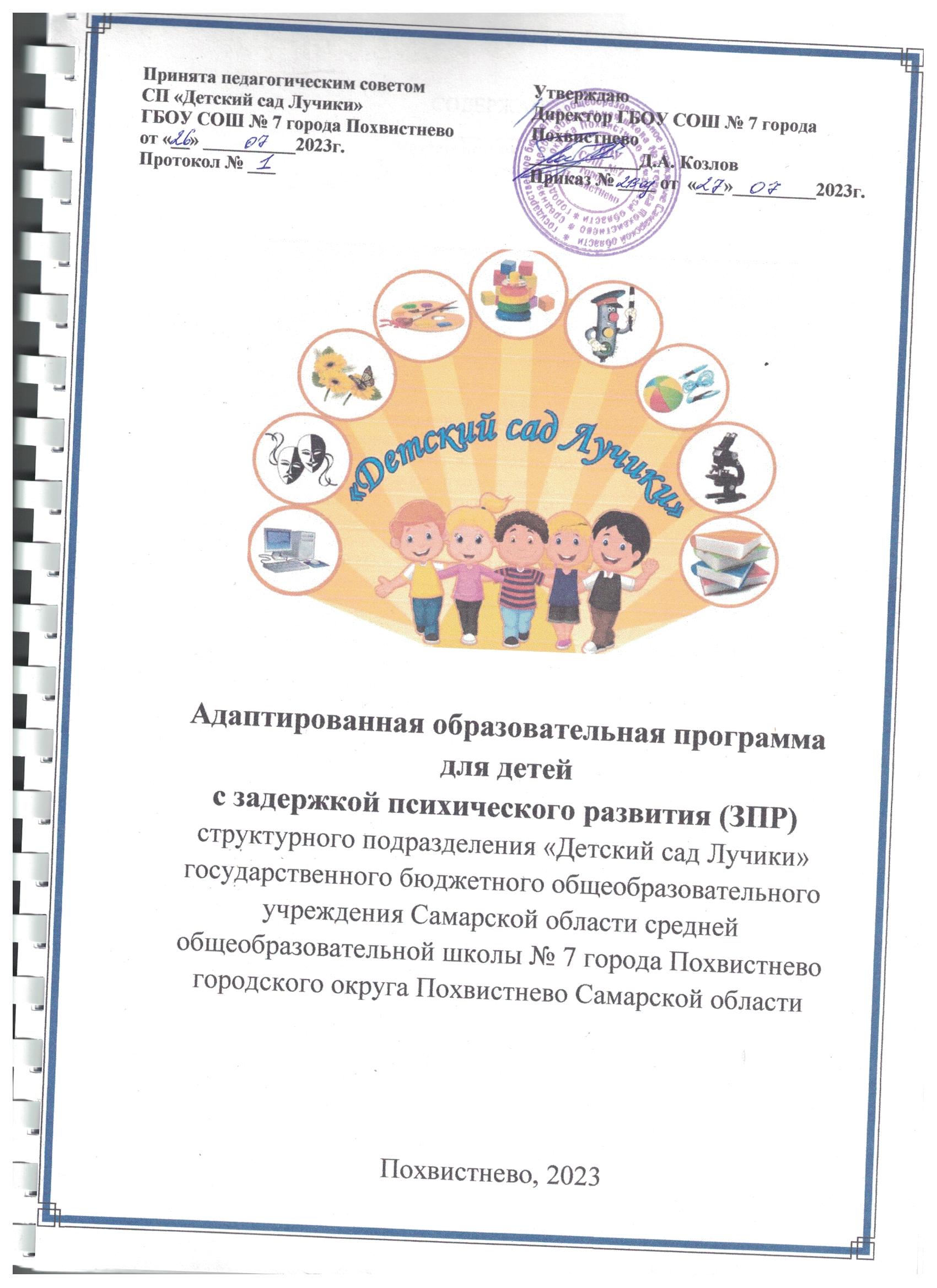 ЦЕЛЕВОЙ РАЗДЕЛПояснительная запискаИзменения в системе дошкольного образования повлекли принятие Федерального государственного образовательного стандарта дошкольного образования (ФГОС ДО), который определяет, что представляет собой программа дошкольного образовательного учреждения, какие условия необходимы для ее реализации.На сегодняшний день актуальна проблема сочетаемости общеобразовательной программы дошкольного образования и коррекционной программы с целью построения комплексной коррекционно- развивающей модели, в которой определено взаимодействие всех участников образовательного процесса в достижении целей и задач образовательной программы детского сада.Образовательная деятельность в СП «Детский сад Лучики» регулируется Федеральным государственным образовательным стандартом дошкольного образования и нормативно-правовыми документами:Конвенцией о правах ребенка. Принята резолюцией 44/25 Генеральной Ассамблеи от 20.11.1989г. – ООН 1990Федеральным законом «Об образовании в Российской Федерации» от 29.12.2012 № 273-ФЗ (с изменениями на основе изменений внесенных Федеральным законом от 08.06.2020 № 165- ФЗ);Федеральным законом «Об основных гарантиях прав ребенка в Российской Федерации» от 24.07.1998 г. № 124-ФЗ;Распоряжением Правительства Российской Федерации «О Концепции дополнительного образования детей» от 04.09.2014 г. № 1726;«Санитарно-эпидемиологические требования к организации общественного питания населения» СанПиН 2.3/2.4.3590-20, утвержденные постановлением Главного государственного санитарного врача Российской Федерации от 27 октября 2020 года № 32; «Санитарно-эпидемиологическими требованиями к устройству, содержанию и организации режима работы дошкольных организациях». Санитарно-эпидемиологические правила и нормативы СанПиН 2.4.3648-20, утвержденные постановлением Главного государственногосанитарного врача Российской Федерации от 28 сентября 2020 года № 28 (далее – СанПиН); Постановлением Главного государственного санитарного врача РФ от 28 января 2021 г. № 2 «Об утверждении санитарных правил и норм СанПиН 1.2.3685-21 «Гигиенические нормативы и требования к обеспечению безопасности и (или) безвредности для человека факторов среды обитания»;Приказом Министерства просвещения РФ «Об утверждении Порядка организации и осуществления образовательной деятельности по основным общеобразовательным программам - образовательным программам дошкольного образования» от 31 июля 2020 г. № 373;Приказом Министерства образования и науки Российской Федерации «Об утверждении федерального государственного образовательного стандарта дошкольного образования» от 17.10.2013 г. № 1155 (изменения внесенные Приказом Минпросвещения России от 21.01.2019 № 31); Приказом Министерства труда и социальной защиты РФ «Об утверждении профессионального стандарта «Педагог (педагогическая деятельность в сфере дошкольного, начального общего, основного общего, среднего общего образования) (воспитатель, учитель)» от 18 октября 2013 г. № 544н;Письмом Департамента государственной политики в сфере общего образования Министерства образования и науки РФ «Комментарии к ФГОС дошкольного образования» от 28.02.2014 № 08- 249;Законом Самарской области «Об образовании в Самарской области» от 22.12.2014 г. № 133- ГД; Информационным письмом Министерства образования и науки Самарской области «Разработка основной общеобразовательной программы – образовательной программы дошкольного образования (методический конструктор)» от 04.05.2015 г.№ МО-16-09-01 587-ту.Реализуемая программа строится на принципе личностно– развивающего и гуманистического характера взаимодействия взрослого с детьми. Программа определяет содержание и организацию воспитательно- образовательного процесса для детей с ЗПР и направлена на разностороннее развитие ребенка; формирование у него универсальных, в том числе творческих, способностей до уровня, соответствующего возрастным возможностям и требованиям современного общества; сохранение и укрепление их здоровья.Цели и задачи программы.Цель реализации Программы: обеспечение условий для дошкольного образования, определяемых общими и особыми потребностями обучающегося раннего и дошкольного возраста с ОВЗ, индивидуальными особенностями его развития и состояния здоровья.Программа содействует взаимопониманию и сотрудничеству между людьми, способствует реализации прав обучающихся дошкольного возраста на получение доступного и качественного образования, обеспечивает развитие способностей каждого ребенка, формирование и развитие личности ребенка в соответствии с принятыми в семье и обществе духовно-нравственными и социокультурными ценностями в целях интеллектуального, духовно-нравственного, творческого и физического развития человека, удовлетворения его образовательных потребностей и интересов.Задачи:коррекция недостатков психофизического развития обучающихся с ОВЗ;охрана и укрепление физического и психического здоровья обучающихся с ОВЗ, в том числе их эмоционального благополучия;обеспечение равных возможностей для полноценного развития ребенка с ОВЗ в период дошкольного образования независимо от места проживания, пола, нации, языка, социального статуса;создание благоприятных условий развития в соответствии с их возрастными, психофизическими и индивидуальными особенностями, развитие способностей и творческого потенциала каждого ребенка с ОВЗ как субъекта отношений с педагогическим работником, родителями (законными представителями), другими детьми;объединение обучения и воспитания в целостный образовательный процесс на основе духовно-нравственных и социокультурных ценностей, принятых в обществе правил и норм поведения в интересах человека, семьи, общества;формирование общей культуры личности обучающихся с ОВЗ, развитие их социальных, нравственных, эстетических, интеллектуальных, физических качеств, инициативности, самостоятельности и ответственности ребенка, формирование предпосылок учебной деятельности;формирование социокультурной среды, соответствующей психофизическим и индивидуальным особенностям развития обучающихся с ОВЗ;обеспечение психолого-педагогической поддержки родителей (законных представителей) и повышение их компетентности в вопросах развития, образования, реабилитации (абилитации), охраны и укрепления здоровья обучающихся с ОВЗ;обеспечение преемственности целей, задач и содержания дошкольного и начального общего образования. Принципы и подходы к формированию   программы.В соответствии со Стандартом Программа построена на следующих принципах:1. Поддержка разнообразия детства.2. Сохранение уникальности и самоценности детства как важного этапа в общем развитии человека.3. Позитивная социализация ребенка.4. Личностно-развивающий и гуманистический характер взаимодействия педагогических работников и родителей (законных представителей), педагогических и иных работников Организации) и обучающихся.5. Содействие и сотрудничество обучающихся и педагогических работников, признание ребенка полноценным участником (субъектом) образовательных отношений.6. Сотрудничество Организации с семьей.7. Возрастная адекватность образования. Данный принцип предполагает подбор образовательными организациями содержания и методов дошкольного образования в соответствии с возрастными особенностями обучающихся.Специфические принципы и подходы к формированию АОП ДО для обучающихся с ЗПР:Принцип социально-адаптирующей направленности образования: коррекция и компенсация недостатков развития рассматриваются в образовательном процессе не как самоцель, а как средство наиболее полной реализации потенциальных возможностей ребенка с ЗПР и обеспечения его самостоятельности в дальнейшей социальной жизни.Этиопатогенетический принцип: для правильного построения коррекционной работы с ребенком необходимо знать этиологию (причины) и патогенез (механизмы) нарушения. У обучающихся с ЗПР, особенно в дошкольном возрасте, при различной локализации нарушений возможна сходная симптоматика. Причины и механизмы, обусловливающие недостатки познавательного и речевого развития различны, соответственно, методы и содержание коррекционной работы должны отличаться.Принцип системного подхода к диагностике и коррекции нарушений: для построения коррекционной работы необходимо разобраться в структуре дефекта, определить иерархию нарушений. Следует различать внутрисистемные нарушения, связанные с первичным дефектом, и межсистемные, обусловленные взаимным влиянием нарушенных и сохранных функций. Эффективность коррекционной работы во многом будет определяться реализацией принципа системного подхода, направленного на речевое и когнитивное развитие ребенка с ЗПР.Принцип комплексного подхода к диагностике и коррекции нарушений: психолого-педагогическая диагностика является важнейшим структурным компонентом педагогического процесса. В ходе комплексного обследования ребенка с ЗПР, в котором участвуют различные специалисты психолого-медико-педагогической комиссии (далее - ПМПК), собираются достоверные сведения о ребенке и формулируется заключение, квалифицирующее состояние ребенка и характер имеющихся недостатков в его развитии. Не менее важна для квалифицированной коррекции углубленная диагностика в условиях Организации силами разных специалистов. Комплексный подход в коррекционной работе означает, что она будет эффективной только в том случае, если осуществляется в комплексе, включающем лечение, педагогическую и психологическую коррекцию. Это предполагает взаимодействие в педагогическом процессе разных специалистов: учителей-дефектологов, педагогов-психологов, специально подготовленных воспитателей, музыкальных и физкультурных руководителей, а также сетевое взаимодействие с медицинскими учреждениями.Принцип опоры на закономерности онтогенетического развития: коррекционная психолого-педагогическая работа с ребенком с ЗПР строится по принципу "замещающего онтогенеза". При реализации названного принципа следует учитывать положение о соотношении функциональности и стадиальности детского развития. Функциональное развитие происходит в пределах одного периода и касается изменений некоторых психических свойств и овладения отдельными способами действий, представлениями и знаниями. Стадиальное, возрастное развитие заключается в глобальных изменениях детской личности, в перестройке детского сознания, что связано с овладением новым видом деятельности, развитием речи и коммуникации. За счет этого обеспечивается переход на следующий, новый этап развития. Обучающиеся с ЗПР находятся на разных ступенях развития речи, сенсорно-перцептивной и мыслительной деятельности, у них в разной степени сформированы пространственно-временные представления, они неодинаково подготовлены к счету, чтению, письму, обладают различным запасом знаний об окружающем мире. Поэтому программы образовательной и коррекционной работы с одной стороны опираются на возрастные нормативы развития, а с другой - выстраиваются как уровневые программы, ориентирующиеся на исходный уровень развития познавательной деятельности, речи, деятельности обучающихся с ЗПР.Принцип единства в реализации коррекционных, профилактических и развивающих задач: не позволяет ограничиваться лишь преодолением актуальных на сегодняшний день трудностей и требует построения ближайшего прогноза развития ребенка с ЗПР и создания благоприятных условий для наиболее полной реализации его потенциальных возможностей.Принцип реализации деятельностного подхода в обучении и воспитании: предполагает организацию обучения и воспитания с опорой на ведущую деятельность возраста. Коррекционный образовательный процесс организуется на наглядно-действенной основе. Обучающихся с ЗПР обучают использованию различных алгоритмов (картинно-графических планов, технологических карт).Принцип необходимости специального педагогического руководства: познавательная деятельность ребенка с ЗПР имеет качественное своеобразие формирования и протекания, отличается особым содержанием и поэтому нуждается в особой организации и способах ее реализации. Только специально подготовленный педагог, зная закономерности, особенности развития и познавательные возможности ребенка, с одной стороны, и возможные пути и способы коррекционной и компенсирующей помощи ему - с другой, может организовать процесс образовательной деятельности и управлять им. При разработке Программы учитывается, что приобретение дошкольниками с ЗПР социального и познавательного опыта осуществляется как в процессе самостоятельной деятельности ребенка, так и под руководством педагогических работников в процессе коррекционно-развивающей работы.Принцип вариативности коррекционно-развивающего образования: образовательное содержание предлагается ребенку с ЗПР через разные виды деятельности с учетом зон его актуального и ближайшего развития, что способствует развитию, расширению как явных, так и скрытых возможностей дошкольника.Принцип инвариантности ценностей и целей при вариативности средств реализации и достижения целей Программы: Стандарт и Программа задают инвариантные ценности и ориентиры, с учетом которых Организация должна разработать свою адаптированную образовательную программу. При этом за Организацией остается право выбора способов их достижения, выбора образовательных программ, учитывающих разнородность состава групп обучающихся с ЗПР, их психофизических особенностей, запросов родителей (законных представителей).Планируемые результаты, представленные в видецелевых ориентиров в соответствии с особенностями дошкольников     Освоение обучающимися с ЗПР основного содержания АОП ДО, реализуемой в образовательной организации, возможно при условии своевременно начатой коррекционной работы. Однако полиморфность нарушений при ЗПР, индивидуально-типологические особенности обучающихся предполагают значительный разброс вариантов их развития.Особенности образовательной и коррекционно-развивающей работы с детьми с ЗПР состоят в необходимости индивидуально-дифференцированного подхода, снижения темпа обучения, структурной простоты содержания занятий, циклического возврата к уже изученному материалу и обогащения его новым содержанием, определения целевых ориентиров для каждого этапа образовательной деятельности с учетов возможностей конкретной группы и каждого ребенка. В связи с этим, рабочие программы пелагических работников в одинаковых возрастных группах могут существенно различаться.Детьми второго года жизни, отстающими в психомоторном и речевом развитии.       По отношению к детям раннего возраста, речь идет об общей задержке психомоторного и речевого развития с большей выраженностью отставания психических функций. В условиях целенаправленной коррекции в зависимости от недостатков и особенностей развития можно определить два варианта планируемых результатов:1. Первый вариант предполагает значительную положительную динамику и преодоление отставания в развитии в результате образовательной деятельности и целенаправленной коррекционной работы:ребенок уверенно самостоятельно ходит, переступая через барьеры, поднимается и спускается по лестнице, держась за поручень, может подпрыгивать, держась за руки педагогического работника;использует предметы по назначению: пользуется ложкой для приема пищи, копает лопаткой, черкает карандашом, нанизывает кольца на пирамидку без учета величины, вкладывает в отверстия вкладыши, используя практические пробы и примеривание;осваивает многие действия с предметами: поворачивает ручку двери, нажимает на кнопку звонка, на выключатель, листает страницы книги;осваивает предметно-игровые действия - по подражанию сооружает из кубиков постройку из 2-3 элементов, катает машинку, кормит куклу;включается в процесс одевания, пытается натянуть шапку, штаны;активно общается и сотрудничает с педагогическим работником, использует мимику, жесты, интонации звукоподражания и слова простой слоговой структуры;ребенок хорошо понимает обращенную речь, выполняет простые инструкции, активный словарь расширяется, называет предметы обихода, игрушки, пытается объединять слова во фразы, но не изменяет их грамматических форм;проявляет интерес к окружающим предметам и явлениям, практически соотносит два предмета по цвету, форме, величине; узнает и показывает изображения знакомых игрушек и предметов на картинках, методом практических проб и примеривания пытается найти решение наглядно-практической задачи, усваивает полученный опыт.2. Второй вариант означает наличие недостатков в развитии и предполагает их дальнейшую профессиональную коррекцию:проявляет потребность в эмоциональном общении, реагирует на интонации и некоторые обращения педагогического работника, проявляет избирательное отношение к близким и посторонним людям;использует указательный жест и понимает несколько жестов: указательный, "до свидания", "иди ко мне", "нельзя"; реагирует на имя - поворачивается, когда его зовут; различает интонацию поощрения и порицания педагогического работника своих действий;в целом коммуникативная активность снижена, требуется стимулирующее воздействие педагогического работника, во взаимодействии с педагогическим работником пользуется паралингвистическими средствами общения: мимикой, жестами, интонацией; может произносить серии одинаковых слогов и повторять за педагогическим работником некоторые звукоподражания и односложные слова, которые уже умеет произносить, иногда повторяет знакомые двусложные слова, состоящие из лепетных, одинаковых слогов; по просьбе педагогического работника может показать названный знакомый предмет ближайшего обихода, выполнить простейшие инструкции;познавательная активность недостаточная, но с помощью педагогического работника обследует разнообразные предметы, манипулирует ими, пытается подражать действиям педагогических работников;непродолжительно слушает детские стишки, песенки, игру на музыкальных инструментах, рассматривает картинки игрушки, интерес к такой деятельности быстро пропадает;проявляет двигательную активность, но техническая сторона основных движений страдает, часто требуется поддержка педагогического работника, отмечается общая моторная неловкость, изменяет позу, сидит, ползает, ходит самостоятельно, но не всегда сохраняет равновесие, выполняет знакомые движения по просьбе и подражанию педагогическому работнику, поворачивается к источнику звука;пьет из чашки, ест самостоятельно (руками).Дети третьего года жизни, отстающие в психомоторном и речевом развитии.      К трем годам в условиях целенаправленной коррекции ребенок может приблизиться к следующим целевым ориентирам:1. Первый вариант предполагает значительную положительную динамику и преодоление отставания в развитии в результате образовательной деятельности и целенаправленной коррекционной работы:ребенок адаптируется в условиях группы, готов к положительным эмоциональным контактам с педагогическим работником и другими детьми, стремится к общению с педагогическим работником, подражает движениям и действиям, жестам и мимике, сотрудничает со педагогическим работником в предметно-практической и игровой деятельности, проявляет интерес к другим детям, наблюдая за их действиями, подражает им, стремится к совместному участию в подвижных играх, в действиях с игрушками, начинает проявлять самостоятельность в некоторых бытовых и игровых действиях, стремится к результату в своих действиях, осваивает простейшие культурно-гигиенические навыки и навыки самообслуживания;проявляет интерес к окружающим предметам, активно действует с ними, исследует их свойства, выполняет орудийные действия - использует бытовые предметы с учетом их функций, может использовать предметы в качестве орудий в проблемных ситуациях, овладевает поисковыми способами в предметной деятельности - практическими пробами и примериванием (вкладыши предметные и геометрические фигуры, "Почтовый ящик" - 4 основных формы), величине (ориентируясь на недифференцированные параметры: большой - маленький), идентифицирует цвет предмета с цветом образца-эталона, знает и называет два-четыре цвета, ориентируется в количестве (один - много), выполняет действия со знакомыми предметами на основе зрительного соотнесения;в плане речевого развития: активно реагирует на простую и 2-3-х-звенную словесную инструкцию педагогического работника , связанную с конкретной ситуацией, способен к слуховому сосредоточению и различению знакомых неречевых звуков; понимает названия предметов обихода, игрушек, частей тела человека и животных, глаголов единственного числа настоящего времени и повелительного наклонения, прилагательных, обозначающих некоторые свойства предметов; понимает некоторые грамматические формы слов (родительный и дательный падеж существительных, простые предложные конструкции), активно употребляет существительные (допускаются искажения звуко-слоговой структуры и звуконаполняемости, искажения, замены и пропуски звуков), обозначающие предметы обихода, игрушки, части тела человека и животных, некоторые явления (ночь, солнышко, дождь, снег), включается в диалог - отвечает на вопросы педагогического работника, пользуется элементарной фразовой речью (допускаются искажения фонетические и грамматические, использование дополняющих паралингвистических средств), стремится повторять за педагогическим работником предложения из двух-трех слов, двустишия, речевое сопровождение включается в предметно-практическую деятельность;эмоционально реагирует на музыку, воспроизводит темп в движениях под музыку, простейшие "повторные" ритмы, проявляет интерес к изобразительным средствам, осваивает элементарные изобразительные навыки (точки, дугообразные линии), может сосредоточиться и слушать стихи, песни, короткие сказки, эмоционально на них реагировать, рассматривает картинки, проявляет интерес к красочным иллюстрациям, сотрудничает со педагогическим работником в продуктивных видах деятельности (лепке, аппликации, изобразительной деятельности, конструировании);с удовольствием двигается - ходит, бегает в разных направлениях, стремится осваивать различные виды движения (подпрыгивает, лазает, перешагивает); способен подражать движениям педагогических работников в плане общей и мелкой моторики; осваивает координированные движения рук при выполнении простых действий с игрушками (кубиками, пирамидкой) и предметами обихода (чашкой, ложкой, предметами одежды).2. Второй вариант:использует предметы по назначению, но самостоятельные бытовые действия технически несовершенны: плохо пользуется ложкой, редко пытается надеть предметы одежды, чаще ждет помощи педагогического работника;осваивает действия с предметами: поворачивает ручку двери, нажимает на кнопку звонка, на выключатель, листает страницы книги, нанизывает кольца на пирамидку, но делает это неловко, часто без учета величины, вкладывает в отверстия вкладыши, используя многочисленные практические пробы и примеривание, однако эти действия недостаточно продуктивны и результативны;осваивает предметно-игровые действия - по подражанию и с помощью педагогического работника сооружает из кубиков постройку, катает машинку, кормит куклу, но самостоятельно чаще ограничивается простыми манипуляциями с предметами, быстро теряет к ним интерес;коммуникативная активность снижена, но по инициативе педагогического работника включается в сотрудничество, использует мимику, жесты, интонации, но они недостаточно выразительны, редко обращается с просьбой, включается в диалог, в совместную деятельность с другими детьми по своей инициативе не включается;ребенок понимает обращенную речь, ориентируется в ситуации, но выполняет только несложные инструкции, активный словарь ограничен, выражены недостатки слоговой структуры слова и звуконаполняемости, пытается объединять слова во фразы, но затрудняется в словоизменении;интерес к окружающим предметам и явлениям снижен, требуется стимуляция со стороны педагогического работника;действуя практическим способом, соотносит 2-3 предмета по цвету, форме, величине; узнает, показывает и называет изображения знакомых игрушек и предметов на картинках, при этом часто требуется помощь педагогического работника;методом проб и ошибок пытается найти решение наглядно-практической задачи, но затрудняется действовать по зрительному соотнесению;ребенок уверенно самостоятельно ходит, переступает через барьеры, поднимается и спускается по лестнице, держась за поручень, может подпрыгивать, держась за руки педагогического работника, затрудняется в прыжках на одной ноге, не удерживает равновесие, стоя и в движении;мелкая моторика развита слабо, затруднены тонкие движения, не сформирован "пинцетный захват", не любит играть с мозаикой, графомоторные навыки не развиты (ребенок ограничивается бесцельным черканием и изображением каракуль).Дети дошкольного возраста с ЗПР к 5 годам:     Социально-коммуникативное развитие: ребенок адаптируется в условиях группы. Взаимодействует со педагогическим работником в быту и в различных видах деятельности. Стремится к общению с другими детьми в быту и в игре под руководством родителей (законных представителей), педагогического работника. Эмоциональные контакты с педагогическим работником и другими детьми становятся более устойчивыми. Сам вступает в общение, использует вербальные средства. В игре соблюдает элементарные правила, осуществляет перенос сформированных ранее игровых действий в самостоятельные игры, выполняет ролевые действия, носящие условный характер, участвует в разыгрывании сюжета цепочки действий, способен к созданию элементарного замысла игры, активно включается, если воображаемую ситуацию создают родители (законные представители), педагогические работники. Замечает несоответствие поведения других обучающихся требованиям педагогического работника. Выражает интерес и проявляет внимание к различным эмоциональным состояниям человека. Осваивает культурно-гигиенические навыки и навыки самообслуживания, соответствующие возрастным возможностям, ориентируясь на образец и словесные просьбы, стремится поддерживать опрятность во внешнем виде с незначительной помощью педагогического работника. Использует предметы домашнего обихода, личной гигиены, действует с ними с незначительной помощью педагогического работника.      Речевое развитие: ребенок понимает и выполняет словесную инструкцию педагогического работника из нескольких звеньев. Различает на слух речевые и неречевые звучания, узнает знакомых людей и обучающихся по голосу, дифференцирует шумы. Понимает названия предметов обихода, игрушек, частей тела человека и животных, глаголов, обозначающих движения, действия, эмоциональные состояния человека, прилагательных, обозначающих некоторые свойства предметов. Понимает многие грамматические формы слов (косвенные падежи существительных, простые предложные конструкции, некоторые приставочные глаголы). Проявляет речевую активность, употребляет существительные, обозначающие предметы обихода, игрушки, части тела человека и животных, некоторые явления природы. Называет действия, предметы, изображенные на картинке, персонажей сказок. Отражает в речи элементарные сведения о мире людей, природе, об окружающих предметах. Отвечает на вопросы после прочтения сказки или просмотра мультфильма с помощью не только отдельных слов, но и простых распространенных предложений несложных моделей, дополняя их жестами. Речевое сопровождение включается в предметно-практическую деятельность. Повторяет двустишья и простые потешки. Произносит простые по артикуляции звуки, легко воспроизводит звуко-слоговую структуру двух-трехсложных слов, состоящих из открытых, закрытых слогов, с ударением на гласном звуке.     Познавательное развитие: ребенок может заниматься интересным для него делом, не отвлекаясь, в течение 5-10 минут. Показывает по словесной инструкции и может назвать до пяти основных цветов и две-три плоскостных геометрических фигуры, а также шар и куб (шарик, кубик), некоторые детали конструктора. Путем практических действий и на основе зрительного соотнесения сравнивает предметы по величине, выбирает из трех предметов разной величины "самый большой" ("самый маленький"), выстраивает сериационный ряд, строит матрешек по росту. На основе не только практической, но и зрительной ориентировки в свойствах предметов подбирает предметы по форме, величине, идентифицирует цвет предмета с цветом образца-эталона, называет цвета спектра, геометрические фигуры (круг, квадрат, треугольник, прямоугольник, овал).Усваивает элементарные сведения о мире людей, природе, об окружающих предметах, складывается первичная картина мира. Узнает реальные явления и их изображения: контрастные времена года (лето и зима) и части суток (день и ночь).Различает понятия "много", "один", "по одному", "ни одного", устанавливает равенство групп предметов путем добавления одного предмета к меньшему количеству или убавления одного предмета из большей группы. Учится считать до 5 (на основе наглядности), называет итоговое число, осваивает порядковый счет.Ориентируется в телесном пространстве, называет части тела: правую и левую руку, направления пространства "от себя", понимает и употребляет некоторые предлоги, обозначающие пространственные отношения предметов: на, в, из, под, над. Определяет части суток, связывая их с режимными моментами, но иногда ошибается, не называет утро-вечер.     Художественно-эстетическое развитие: ребенок рассматривает картинки, предпочитает красочные иллюстрации. Проявляет интерес к изобразительной деятельности, эмоционально положительно относится к ее процессу и результатам. Осваивает изобразительные навыки, пользуется карандашами, фломастерами, кистью, мелками. Сотрудничает со педагогическим работником в продуктивных видах деятельности (лепке, аппликации, изобразительной деятельности, конструировании). Появляется элементарный предметный рисунок.Может сосредоточиться и слушать стихи, песни, мелодии, эмоционально на них реагирует. Воспроизводит темп и акценты в движениях под музыку. Прислушивается к окружающим звукам, узнает и различает голоса обучающихся, звуки различных музыкальных инструментов. С помощью педагогического работника и самостоятельно выполняет музыкально-ритмические движения и действия на шумовых музыкальных инструментах. Подпевает при хоровом исполнении песен.      Физическое развитие: ребенок осваивает все основные движения, хотя их техническая сторона требует совершенствования. Практически ориентируется и перемещается в пространстве. Выполняет физические упражнения по показу в сочетании со словесной инструкцией инструктора по физической культуре (воспитателя). Принимает активное участие в подвижных играх с правилами. Осваивает координированные движения рук при выполнении действий с конструктором, крупной мозаикой, предметами одежды и обуви.Дети с ЗПР к 7-8 годам      Социально-коммуникативное развитие: осваивает внеситуативно-познавательную форму общения с педагогическим работником и проявляет готовность к внеситуативно-личностному общению, проявляет готовность и способность к общению с другими детьми, способен к адекватным межличностным отношениям, проявляет инициативу и самостоятельность в игре и общении, способен выбирать себе род занятий, участников по совместной деятельности, демонстрирует достаточный уровень игровой деятельности: способен к созданию замысла и развитию сюжета,  к действиям в рамках роли, к ролевому взаимодействию, к коллективной игре, появляется способность к децентрации, оптимизировано состояние эмоциональной сферы, снижается выраженность дезадаптивных форм поведения; способен учитывать интересы и чувства других, сопереживать неудачам и радоваться успехам других, адекватно проявляет свои чувства, старается конструктивно разрешать конфликты, оценивает поступки других людей, литературных и персонажей мультфильмов, способен подчиняться правилам и социальным нормам во взаимоотношениях с педагогическим работником и другими детьми, может соблюдать правила безопасного поведения и личной гигиены, проявляет способность к волевым усилиям, совершенствуется регуляция и контроль деятельности, произвольная регуляция поведения, обладает начальными знаниями о себе и социальном мире, в котором он живет, овладевает основными культурными способами деятельности, обладает установкой положительного отношения к миру, к разным видам труда, другим людям и самому себе, обладает чувством собственного достоинства, стремится к самостоятельности, проявляет относительную независимость от педагогического работника, проявляет интерес к обучению в школе, готовится стать учеником.       Познавательное развитие: повышается уровень познавательной активности и мотивационных компонентов деятельности, задает вопросы, проявляет интерес к предметам и явлениям окружающего мира, улучшаются показатели развития внимания (объема, устойчивости, переключения и другое), произвольной регуляции поведения и деятельности, возрастает продуктивность слухоречевой и зрительной памяти, объем и прочность запоминания словесной и наглядной информации, осваивает элементарные логические операции не только на уровне наглядного мышления, но и в словесно-логическом плане (на уровне конкретно-понятийного мышления), может выделять существенные признаки, с помощью педагогического работника строит простейшие умозаключения и обобщения, осваивает приемы замещения и наглядного моделирования в игре, продуктивной деятельности, у ребенка сформированы элементарные пространственные представления и ориентировка во времени, ребенок осваивает количественный и порядковый счет в пределах десятка, обратный счет, состав числа из единиц, соотносит цифру и число, решает простые задачи с опорой на наглядность.       Речевое развитие: стремится к речевому общению, участвует в диалоге, обладает значительно возросшим объемом понимания речи и звуко-произносительными возможностями, осваивает основные лексико-грамматические средства языка, употребляет все части речи, усваивает значения новых слов на основе знаний о предметах и явлениях окружающего мира, обобщающие понятия в соответствии с возрастными возможностями, проявляет словотворчество, умеет строить простые распространенные предложения разных моделей, может строить монологические высказывания, которые приобретают большую цельность и связность: составлять рассказы по серии сюжетных картинок или по сюжетной картинке, на основе примеров из личного опыта, умеет анализировать и моделировать звуко-слоговой состав слова и состав предложения, владеет языковыми операциями, обеспечивающими овладение грамотой, знаком с произведениями детской литературы, проявляет к ним интерес, знает и умеет пересказывать сказки, рассказывать стихи.        Художественно-эстетическое развитие:а) музыкальное развитие:способен эмоционально реагировать на музыкальные произведения, знаком с основными культурными способами и видами музыкальной деятельности;способен выбирать себе род музыкальных занятий, адекватно проявляет свои чувства в процессе коллективной музыкальной деятельности и сотворчества;проявляет творческую активность и способность к созданию новых образов в художественно-эстетической деятельности.б) художественное развитие:ребенок осваивает основные культурные способы художественной деятельности, проявляет инициативу и самостоятельность в разных ее видах;у ребенка развит интерес и основные умения в изобразительной деятельности (рисование, лепка, аппликация), в конструировании из разного материала (включая конструкторы, модули, бумагу, природный и иной материал);использует в продуктивной деятельности знания, полученные в ходе экскурсий, наблюдений, знакомства с художественной литературой, картинным материалом, народным творчеством.       Физическое развитие: у ребенка развита крупная и мелкая моторика, движения рук достаточно координированы, рука подготовлена к письму, подвижен, владеет основными движениями, их техникой, может контролировать свои движения и управлять ими, достаточно развита моторная память, запоминает и воспроизводит последовательность движений, обладает физическими качествами (сила, выносливость, гибкость и другое), развита способность к пространственной организации движений, слухо-зрительно-моторной координации и чувству ритма, проявляет способность к выразительным движениям, импровизациям.На этапе завершения дошкольного образования специалисты и психолого-педагогический консилиум (далее - ППк) Организации вырабатывают рекомендации для ПМПК по организации дальнейшего обучения в соответствии с требованиями Стандарта. В зависимости от того, на каком возрастном этапе с ребенком дошкольного возраста начиналась коррекционно-развивающая работа, от характера динамики развития, успешности коррекции и компенсации его недостатков происходит уточнение и дифференциация образовательных потребностей обучающихся, что становится основой для дифференциации условий дальнейшего образования и содержания коррекционно-развивающей работы, выработки рекомендаций по дальнейшему индивидуальному учебному плану. При разработке таких рекомендаций необходимо ориентироваться на современную психолого-педагогическую типологию задержки психического развития. Она выделяет три группы обучающихся с ЗПР по наиболее значимым и обобщенным психологическим качествам, определяющим феноменологию задержанного психического развития и особые образовательные потребности обучающихся с ЗПР при поступлении в образовательную организацию. Для соотнесения параметров развития выпускников дошкольных образовательных организаций рекомендуется анализировать и дифференцировать параметры познавательной деятельности, организационного и продуктивного компонента деятельности, коммуникации и обучаемости.1.3 Развивающее оценивание качества образовательной деятельности по программе          В соответствии с ФГОС ДО, целевые ориентиры не подлежат непосредственной оценке, в том числе в виде педагогической диагностики (мониторинга), и не являются основанием для их формального сравнения с реальными достижениями детей.	Дети с ЗПР исходно могут демонстрировать качественно неоднородные уровни двигательного, речевого, познавательного и социального развития. Поэтому целевые ориентиры должны учитывать не только возраст ребенка, но и уровень его развития, степень выраженности различных нарушений, а также индивидуально-типологические особенности.	Средства получения адекватной картины развития детей и их образовательных достижений являются:- педагогические наблюдения, педагогическая диагностика, связанные с оценкой эффективности педагогических действий с целью их дальнейшей оптимизации;- детские портфолио, фиксирующие достижения ребенка в ходе образовательной деятельности;- карты развития ребенка с ЗПР.	Оценка результатов реализации АОП проводится на основе комплексной оценки индивидуального развития ребёнка:- дефектологическое обследование, которое проводит учитель-дефектолог на этапе начала работы по реализации программы и в конце учебного года. Итогом данного обследования является заключение учителя-дефектолога;- психологическое обследование, которое проводит педагог-психолог на этапе начала работы по реализации программы и в конце учебного года. Итогом данного обследования является психологическое заключение;- педагогическую диагностику проводит воспитатель группы на этапе начала работы по реализации программы и в конце учебного года. Под педагогической диагностикой понимается такая оценка развития детей, которая необходима воспитателю для получения «обратной связи» в процессе взаимодействия с ребенком. При этом оценка индивидуального развития детей, прежде всего, является профессиональным инструментом педагога, которым он может воспользоваться при необходимости получения им информации об уровне с актуального развития ребенка или о динамике такого развития по мере реализации АОП.	Педагогическая диагностика индивидуального развития ребёнка направлена, прежде всего, на определение наличия условий для развития ребёнка в соответствии с его возрастными особенностями, возможностями и индивидуальными склонностями. Итогом данной диагностики выступает педагогическая характеристика.	Результаты обследования детей с ЗПР заносятся в протоколы обследования ребенка.	Воспитатели группы проводят мониторинг физического, познавательного, художественно–эстетического развития детей с периодичностью 2 раза в год (сентябрь, май):- с детьми дошкольного возраста (3–7 лет) мониторинг проводится на основе системы педагогических диагностических результатов освоения Программы детьми 3–7 лет.	Результаты педагогической диагностики (мониторинга) могут использоваться исключительно для решения образовательных задач:1) индивидуализации образования (в том числе поддержки ребенка, построения его образовательной траектории или профессиональной коррекции особенностей его развития);2) оптимизации работы с группой детей.	Учитель-дефектолог проводит 2 раза в год (сентябрь, май) мониторинг познавательного развития.	Педагог – психолог проводит 2 раза в год (сентябрь, май) мониторинг психологического здоровья детей подготовительной к школе группы. 	Данный мониторинг проводится в виде тестирования, с использованием методик, рекомендованных Региональным социопсихологическим центром для детей 6 – 7 лет.	Непосредственное наблюдение строится в основном на анализе реального поведения ребенка. Информация фиксируется посредством прямого наблюдения за поведением ребенка.	Результаты наблюдения педагог получает в естественной среде: в игровых ситуациях, в ходе режимных моментов, на НОД.	С целью отбора содержания образовательной и коррекционно-развивающей работы, для осуществления мониторинга ее результатов, компетенции детей условно делятся на 3 уровня: нормативный, функциональный и стартовый. Такой подход служит исключительно задачам индивидуализации образования детей с ЗПР и не предполагает аттестации достижений ребенка. Показатели нормативного уровня позволяют определить содержание образовательной деятельности в разных возрастных группах в соответствии АОП ДО.	Нормативный уровень означает освоение образовательной программы в соответствии с возрастными возможностями и позволяет реализовать задачи и содержание образовательной деятельности следующей возрастной группы.	Функциональный уровень требует восполнения пробелов в усвоении знаний, умений и навыков, осваиваемых на предыдущий возрастной ступени и их закрепления в самостоятельной деятельности ребенка.	Если у ребенка выявлен стартовый уровень компетенций в рамках какого-либо раздела Программы, реализуемый в определенном возрастном диапазоне, необходима адаптация и индивидуализация содержания с ориентацией на задачи предыдущих возрастных этапов. Для того, чтобы определить уровень актуального развития ребенка и зону его перспективного развития необходимо проведение диагностической работы. Содержательный разделОбразовательная деятельность с детьми раннего возраста с задержкой психомоторного и речевого развития      Обучающиеся с последствиями минимального поражения ЦНС, у которых обнаруживается задержка психомоторного развития и речи, нуждаются в особых психолого-педагогических условиях. На первый план в работе с детьми раннего возраста выдвигается изучение динамики развития при целенаправленном обследовании и на основе постоянных наблюдений в процессе коррекционно-образовательной и воспитательной работы. Как правило, это соматически ослабленные обучающиеся, отстающие не только в психическом, но и в физическом развитии. В анамнезе отмечается задержка в формировании статических и локомоторных функций (функций передвижения), на момент обследования выявляется несформированность всех компонентов двигательного статуса (физического развития, техники движений, двигательных качеств) по отношению к возрастным возможностям. Общая моторная неловкость и недостаточность мелкой моторики обусловливает трудности овладения навыками самообслуживания.Обнаруживается снижение ориентировочно-познавательной деятельности, внимание ребенка трудно привлечь и удержать. Затруднена сенсорно-перцептивная деятельность: обучающиеся не умеют обследовать предметы, затрудняются в ориентировке их свойств. Однако, в отличие от умственно отсталых дошкольников, вступают в деловое сотрудничество со педагогическим работником и с его помощью справляются с решением наглядно-практических задач. Преимущественно манипулируют предметами, но им знакомы и некоторые предметные действия. Они адекватно используют дидактические игрушки, а вот способы выполнения соотносящихся действий несовершенны, детям требуется гораздо большее количество проб и примериваний для решения наглядной задачи. В отличие от умственно отсталых дошкольников, обучающиеся с задержкой принимают и используют помощь педагогического работника, перенимают способ действия и переносят его в аналогичную ситуацию.       Обучающиеся почти не владеют речью. Они пользуются или несколькими лепетными словами, или отдельными звукокомплексами. У некоторых из них может быть сформирована простая фраза, но диапазон возможностей ребенка к активному использованию фразовой речи значительно сужен. Понимание простых инструкций не нарушено.Главными принципами коррекционной работы являются:раннее начало коррекции, так как недоразвитие и отставание в развитии отдельных психических функций может привести к вторичной задержке развития других функций;поэтапное развитие всех нарушенных или недостаточно развитых функций с учетом закономерностей их формирования в онтогенезе. При работе с ребенком учитывается не столько его возраст, сколько уровень его психомоторного и речевого развития;дифференцированный подход к общению с ребенком, к выбору содержания и форм занятий с учетом структуры и степени тяжести недостатков в развитии ребенка;подбор системы упражнений, которые соответствуют не только уровню актуального развития ребенка, но и "зоне его ближайшего развития";организация системы занятий в рамках ведущего вида деятельности ребенка - эмоционального и ситуативно-делового общения со педагогическим работником в предметно-игровой деятельности;взаимодействие с семьей. Проведение занятий с учетом эмоциональных привязанностей ребенка.Особенности проведения коррекционной работы:диагностическое изучение ребенка на момент поступления его в группу для уточнения стартовых возможностей, перспектив и темпов обучения; построение работы с учетом возрастных и индивидуальных особенностей;обратная связь с семьей с целью получения полной информации о развитии ребенка и консультирования семьи;использование игровой мотивации и игровых методов;интегративный характер игр-занятий, что дает возможность решения нескольких разноплановых задач в рамках одной ситуации;индивидуально-дифференцированный подход: в рамках одного общего задания могут совпадать целевые установки, но способы выполнения задания каждым ребенком могут быть различными в зависимости от характера и выраженности нарушений;построение программы осуществляется по спирали: на каждом следующем этапе усложняются задачи работы и в каждом виде деятельности навыки не только закрепляются, но и усложняются;продолжительность коррекционных мероприятий устанавливается в зависимости от степени сложности материала и от состояния обучающихся;необходимость преемственности в работе воспитателя, учителя-логопеда и учителя-дефектолога: на аналогичном материале, в рамках одной темы каждый из специалистов решает общие и специфические задачи;вовлечение родителей (законных представителей) в коррекционно-развивающий процесс.      Обучение родителей (законных представителей) методам и приемам развивающей работы с ребенком.      Основной целью психолого-педагогической работы с детьми раннего возраста с последствиями раннего органического поражения ЦНС является коррекция недостатков и профилактика задержки психического развития на дельнейших этапах, что предполагает последовательное развитие функционального базиса для становления психомоторных, познавательных и речевых функций.      Образовательная деятельность с детьми второго года жизни во взаимосвязи с коррекцией недостатков в развитии.Коррекционно-развивающие занятия с детьми с ЗПР в возрасте от одного года до двух лет должны быть направлены на развитие коммуникативных умений, психомоторной, сенсорной, речевой, интеллектуальной функций, предметно-практической деятельности в сотрудничестве со педагогическим работником.. Описание образовательной деятельностив соответствии с направлениями развития ребенка,представленными в пяти образовательных областях.    Описание образовательной деятельности обучающихся с ЗПР в соответствии с направлениями развития ребенка, представленными в пяти образовательных областях.    Описание вариативных форм, способов, методов и средств реализации Программы приводится с учетом психофизических, возрастных и индивидуальных особенностей дошкольников с ЗПР, специфики их образовательных потребностей и интересов.   Реализация Программы обеспечивается на основе вариативных форм, способов, методов и средств, представленных в образовательных программах, методических пособиях, соответствующих принципам и целям Стандарта и выбираемых педагогом с учетом многообразия конкретных социокультурных, географических, климатических условий реализации Программы, возраста обучающихся с ЗПР, состава групп, особенностей и интересов обучающихся, запросов родителей (законных представителей). Примером вариативных форм, способов, методов организации образовательной деятельности являются такие формы, как: образовательные ситуации, предлагаемые для группы обучающихся, исходя из особенностей их психофизического и речевого развития (занятия), различные виды игр и игровых ситуаций, в том числе сюжетно-ролевая игра, театрализованная игра, дидактическая и подвижная игра, в том числе, народные игры, игра-экспериментирование и другие виды игр;взаимодействие и общение обучающихся и педагогических работников и (или) обучающихся между собой; проекты различной направленности, прежде всего исследовательские; праздники, социальные акции, а также использование образовательного потенциала режимных моментов.       Все формы вместе и каждая в отдельности могут быть реализованы через сочетание организованных педагогическим работником и самостоятельно инициируемых свободно выбираемых детьми видов деятельности.Любые формы, способы, методы и средства реализации Программы должны осуществляться с учетом базовых принципов Стандарта.Социально-коммуникативное развитие     В области социально-коммуникативного развития. Педагогический работник корректно и грамотно проводит адаптацию ребенка к Организации, учитывая привязанность обучающихся к близким, привлекает родителей (законных представителей) для участия и содействия в период адаптации. Педагогический работник, первоначально в присутствии родителей (законных представителей) или близких, знакомится с ребенком и налаживает с ним эмоциональный контакт; предоставляет возможность ребенку постепенно, в собственном темпе осваивать пространство и режим Организации, не предъявляя ребенку излишних требований. Педагогический работник удовлетворяет потребность ребенка в общении и социальном взаимодействии: обращается к ребенку с улыбкой, ласковыми словами, бережно берет на руки, поглаживает, отвечает на его улыбку и вокализации, реагирует на инициативные проявления ребенка, поощряет их. Создает условия для самовосприятия ребенка: обращается по имени, хвалит, реагирует на проявление недовольства ребенка, устраняет его причину, успокаивает.      Педагогический работник оказывает поддержку, представляя ребенка другим детям, называя ребенка по имени, усаживая его на первых порах рядом с собой. Знакомит с элементарными правилами этикета. Педагогический работник знакомит ребенка с пространством Организации, имеющимися в нем предметами и материалами. Формирование навыков элементарного самообслуживания становится значимой задачей этого периода развития обучающихся. Педагогический работник обучает обучающихся бытовым и культурно-гигиеническим навыкам, поддерживает стремление обучающихся к самостоятельности в самообслуживании, приучает к опрятности.      Задача педагогического работника: при общении обучающихся предотвращать возможные конфликты, переключая внимание конфликтующих на более интересные объекты или занятия, развивать у ребенка интерес и доброжелательное отношение к другим детям, поощрять проявление интереса обучающихся друг к другу. Особое значение в этом возрасте приобретает вербализация различных чувств обучающихся, возникающих в процессе взаимодействия: радости, злости, огорчения, боли, которые появляются в социальных ситуациях. Педагогический работник стимулирует стремление ребенка к самостоятельности в овладении навыками самообслуживания: учит и поощряет ребенка самостоятельно держать ложку, зачерпывать из тарелки пищу, пить из чашки.Образовательная деятельность с детьми третьего года жизни во взаимосвязи с коррекцией недостатков в развитии.      В области социально-коммуникативного развития основными задачами образовательной деятельности во взаимосвязи с квалифицированной коррекцией являются:развитие имитационных способностей, подражания;развитие эмоционального и ситуативно-делового общения с педагогическим работником;развитие общения и сотрудничества ребенка с другими детьми;развитие совместной с педагогическим работником предметно-практической и игровой деятельности;развитие культурно-гигиенических навыков и самообслуживания;развитие понимания речи и стимуляция активной речи ребенка.      Необходимо создавать теплую эмоциональную атмосферу, вызывать положительное эмоциональное отношение к ситуации пребывания в Организации, учитывать индивидуальные особенности адаптации. На первых порах можно предложить гибкий режим посещения группы, приносить любимые игрушки, находиться.      Педагогический работник налаживает с ребенком эмоциональный контакт, предоставляет возможность ребенку постепенно, в собственном темпе осваивать пространство группы и режим дня.      Важная задача: преодоление отставания обучающихся с ЗПР в развитии и выведение их на уровень оптимальных возрастных возможностей. Важно установить эмоциональный контакт с ребенком, побуждать к визуальному контакту, формировать умение слушать педагогического работника, реагировать на обращение, выполнять простые инструкции, создавать условия для преодоления речевого и неречевого негативизма. Побуждать к речи в ситуациях общения, к обращению с просьбой "дай", указанию "вот". Если вербальное общение невозможно, используют средства невербальной коммуникации.      Важно развивать эмоциональное и ситуативно-деловое общение. Закреплять желание и готовность к совместной предметно-практической и предметно-игровой деятельности, расширяя ее диапазон в играх с элементами сюжета "Накормим куклу", "Построим дом"; использовать элементарные драматизации в играх с использованием малых фольклорных форм (песенок, потешек).      Учить подражать выразительным движениям и мимике педагогического работника, изображая мишку, зайку, птичку; понимать жесты и выразительные движения.     Формировать у обучающихся образ собственного "Я", учить узнавать себя в зеркале, на фотографиях.      Вызывать у обучающихся совместные эмоциональные переживания (радость, удивление) в подвижных играх, забавах, хороводах и музыкальных играх; учить приветствовать и прощаться с педагогическим работником и детьми группы; объединять обучающихся в пары и учить взаимодействовать в играх с одним предметом (покатать друг другу мяч, машинку, насыпать песок в одно ведерко). Объединять обучающихся в процессуальных играх и вводить элементы сюжета.      Педагогический работник целенаправленно формирует у ребенка культурно-гигиенические навыки, учит проситься в туалет, одеваться и раздеваться, пользоваться столовыми приборами. При этом используются не только совместные действия ребенка и педагогического работника, но и подражание действиям педагогического работника, выполнение по образцу с опорой на картинки; обучающихся знакомят с элементарными правилами безопасности жизнедеятельности.Педагогический работник стимулирует обучающихся к самостоятельности в самообслуживании (дает возможность самим одеваться, умываться, помогает им), приучает к опрятности, знакомит с элементарными правилами этикета.Содержание образовательной деятельности с детьми дошкольного возраста с ЗПР:усвоение норм и ценностей, принятых в обществе, включая моральные и нравственные ценности;формирование представлений о малой родине и Отечестве, многообразии стран и народов мира;развитие общения и взаимодействия ребенка с другими детьми и педагогическим работником;развитие социального и эмоционального интеллекта, эмоциональной отзывчивости, сопереживания, формирование готовности к совместной деятельности с другими детьми, формирование уважительного отношения и чувства принадлежности к своей семье и к сообществу обучающихся в Организации;становление самостоятельности, целенаправленности и саморегуляции собственных действий;поддержку инициативы, самостоятельности и ответственности, обучающихся в различных видах деятельности;формирование позитивных установок к различным видам труда и творчества;формирование основ безопасного поведения в быту, социуме, природе.   Цели, задачи и содержание области "Социально-коммуникативное развитие" обучающихся дошкольного возраста в условиях Организации представлены следующими разделами:Социализация, развитие общения, нравственное и патриотическое воспитание. Ребенок в семье и сообществе;Самообслуживание, самостоятельность, трудовое воспитание;Формирование основ безопасного поведения.Общие задачи раздела "Социализация, развитие общения, нравственное и патриотическое воспитание. Ребенок в семье и сообществе":развивать общение и игровую деятельность: создавать условия для позитивной социализации и развития инициативы ребенка на основе сотрудничества с педагогическим работником и другими детьми; формировать умения и навыки общения в игровой деятельности; развивать коммуникативные способности обучающихся;приобщать к элементарным общепринятым нормам и правилам взаимоотношений с другими детьми и педагогическим работником: поддерживать доброжелательное отношение обучающихся друг к другу и положительное взаимодействие обучающихся друг с другом в разных видах деятельности;формировать основы нравственной культуры;	формировать тендерную, семейную, гражданскую принадлежности: формировать идентификацию обучающихся с членами семьи, другими детьми и педагогическим работником, способствовать развитию патриотических чувств;формировать готовность к усвоению социокультурных и духовно-нравственных ценностей с учетом этнокультурной ситуации развития обучающихся.Задачи, актуальные для работы с детьми с ЗПР дошкольного возраста:обеспечивать адаптивную среду образования, способствующую освоению образовательной программы детьми с ЗПР;формировать и поддерживать положительную самооценку, уверенность ребенка в собственных возможностях и способностях;формировать мотивационно-потребностный, когнитивно-интеллектуальный, деятельностный компоненты культуры социальных отношений;способствовать становлению произвольности (самостоятельности, целенаправленности и саморегуляции) собственных действий и поведения ребенка.Содержание социально-коммуникативного развития направлено на:поддержку спонтанной игры обучающихся, ее обогащение, обеспечение игрового времени и пространства;развитие социального и эмоционального интеллекта, эмоциональной отзывчивости, сопереживания,развитие общения и адекватного взаимодействия ребенка с педагогическим работником и другими детьми;развитие умения обучающихся работать в группе с другими детьми, развитие готовности и способности к совместным играм с ними; формирование культуры межличностных отношений;формирование основ нравственной культуры, усвоение норм и ценностей, принятых в обществе, включая моральные и нравственные;формирование представлений о малой родине и Отечестве, о социокультурных ценностях нашего народа, об отечественных традициях и праздниках, о планете Земля как общем доме людей, об особенностях ее природы, многообразии стран и народов мира.Общие задачи раздела «Самообслуживание, самостоятельность, трудовое воспитание»:формировать первичные трудовые умения и навыки: формировать интерес и способность к самостоятельным действиям с бытовыми предметами-орудиями (ложка, вилка, нож, совок, лопатка), к самообслуживанию и элементарному бытовому труду (в помещении и на улице); поощрять инициативу и самостоятельность обучающихся в организации труда под руководством педагогического работника;воспитывать ценностное отношение к собственному труду, труду других людей и его результатам: развивать способность проявлять себя как субъект трудовой деятельности; предоставлять возможности для самовыражения обучающихся в индивидуальных, групповых и коллективных формах труда;формировать первичные представления о труде педагогических работников, его роли в обществе и жизни каждого человека: поддерживать спонтанные игры обучающихся и обогащать их через наблюдения за трудовой деятельностью педагогических работников и организацию содержательных сюжетно-ролевых игр; формировать готовность к усвоению принятых в обществе правил и норм поведения, связанных с разными видами и формами труда, в интересах человека, семьи, общества;развитие социального интеллекта на основе разных форм организации трудового воспитания в дошкольной образовательной организации;формирование представлений о социокультурных ценностях нашего народа, об отечественных традициях и праздниках, связанных с организаций труда и отдыха людей.Задачи, актуальные для работы с детьми с ЗПР:формирование позитивных установок к различным видам труда и творчества;формирование готовности к совместной трудовой деятельности с другими детьми, становление самостоятельности, целенаправленности и саморегуляции собственных действий в процессе включения в разные формы и виды труда;формирование уважительного отношения к труду педагогических работников и чувства принадлежности к своей семье и к сообществу обучающихся и педагогических работников в организации.Общие задачи раздела "Формирование навыков безопасного поведения":формирование представлений об опасных для человека и мира природы ситуациях и способах поведения в них;приобщение к правилам безопасного для человека и мира природы поведения, формирование готовности к усвоению принятых в обществе правил и норм безопасного поведения в интересах человека, семьи, общества;передача детям знаний о правилах безопасности дорожного движения в качестве пешехода и пассажира транспортного средства;формирование осторожного и осмотрительного отношения к потенциально опасным для человека и мира природы ситуациям.Задачи, актуальные для работы с дошкольниками с ЗПР:развитие социального интеллекта, связанного с прогнозированием последствий действий, деятельности и поведения;развитие способности ребенка к выбору безопасных способов деятельности и поведения, связанных с проявлением активности.Вторая младшая группа (от 3 до 4 лет):"Социализация, развитие общения, нравственное и патриотическое воспитание. Ребенок в семье и сообществе":Развитие общения и игровой деятельности. Ребенок стремится к вербальному общению со педагогическим работником, активно сотрудничает в быту, в предметно-практической деятельности. Откликается на игру, предложенную ему педагогическим работником, подражая его действиям. Проявляет интерес к игровым действиям других детей. Пытается самостоятельно использовать предметы-заместители, но чаще прибегает к помощи педагогического работника. Начинает осваивать ролевые действия в рамках предложенной педагогическим работником роли. От процессуальной игры переходит к предметно-игровым действиям.Приобщение к элементарным общепринятым нормам и правилам взаимоотношения с обучающимися и педагогическими работниками. Замечает и адекватно реагирует на эмоциональные состояния педагогических работников и обучающихся (радость, печаль, гнев): радуется, когда педагогический работник ласково разговаривает, дает игрушку. Реагирует на интонации педагогического работника, огорчается, когда педагогический работник сердится, когда другой ребенок толкает или отнимает игрушку. Не всегда соблюдает элементарные нормы и правила поведения (нельзя драться, отбирать игрушку, толкаться, говорить плохие слова). В большей степени требуется контроль со стороны воспитателя. Для выполнения правил поведения требуются напоминания, организация деятельности (выполнить поручение, убрать в шкаф свою одежду). В быту, режимных моментах, в игровых ситуациях начинает проявлять стремление к самостоятельности ("Я сам").Формирование тендерной, семейной, гражданской принадлежности. Знает свое имя, возраст, пол, части тела и органы чувств, но не уверен в необходимости соблюдать их гигиену. Осознает свою половую принадлежность. Знает свой статус в семье, имена родителей (законных представителей) близких родственников, но путается в родственных связях членов семьи. Дает себе общую положительную оценку ("Я хороший", "Я большой", "Я сильный"), нередко завышая свою самооценку или наоборот - занижая ("Я еще маленький").«Самообслуживание, самостоятельность, трудовое воспитание»:Формирование первичных трудовых умений и навыков. С помощью педагогического работника одевается и раздевается в определенной последовательности, складывает и вешает одежду (в некоторых случаях при небольшой помощи педагогического работника). Выполняет необходимые трудовые действия по собственной инициативе с помощью педагогического работника, активно включается в выполняемые педагогическим работником бытовые действия. Может действовать с бытовыми предметами-орудиями: ложкой, совком, щеткой, веником, грабельками, наборами для песка. Под контролем педагогического работника поддерживает порядок в группе и на участке; стремится улучшить результат. С помощью педагогического работника выполняет ряд доступных элементарных трудовых действий по уходу за растениями в уголке природы и на участке.Воспитание ценностного отношения к собственному труду, труду других людей и его результатам. Способен удерживать в сознании цель, поставленную педагогическим работником, следовать ей, вычленять результат. Испытывает удовольствие от процесса труда. Радуется полученному результату трудовых усилий, гордится собой. Все чаще проявляет самостоятельность, настойчивость, стремление к получению результата, однако качество полученного результата оценивает с помощью педагогического работника.Формирование первичных представлений о труде педагогических работников, его роли в обществе и жизни каждого человека. Положительно относится и труду педагогических работников. Знает некоторые профессии (врач, воспитатель, продавец, повар, военный) и их атрибуты. Переносит свои представления в игру. В меру своих сил стремится помогать педагогическим работником, хочет быть похожим на них."Формирование навыков безопасного поведения":Формирование представлений об опасных для человека и окружающего мира природы ситуациях и способах поведения в них. Имеет несистематизированные представления об опасных и неопасных ситуациях, главным образом бытовых (горячая вода, огонь, острые предметы), некоторых природных явлений - гроза. Осознает опасность ситуации благодаря напоминанию и предостережению со стороны педагогического работника, но не всегда выделяет ее источник. Различает некоторые опасные и неопасные ситуации для своего здоровья, называет их. При напоминании педагогического работника проявляет осторожность и предусмотрительность в незнакомой (потенциально опасной) ситуации.Приобщение к правилам безопасного для человека и окружающего мира природы поведения. Ситуативно, при напоминании педагогического работника или обучении другого ребенка, проявляет заботу о своем здоровье (не ходить в мокрой обуви, влажной одежде, обращать внимание на свое самочувствие). Имеет представления, что следует одеваться по погоде и в связи с сезонными изменениями (панама, резиновые сапоги, варежки, шарф, капюшон). Обращает внимание на свое самочувствие и появление признаков недомогания. Соблюдает правила безопасного поведения в помещении и на улице, комментируя их от лица педагогического работника. Демонстрирует навыки личной гигиены (с помощью педагогического работника закатывает рукава, моет руки после прогулки, игр и другой деятельности, туалета; при помощи педагогического работника умывает лицо и вытирается). Ориентируется на педагогического работника при выполнении правил безопасного поведения в природе.Передача детям знаний о правилах безопасности дорожного движения в качестве пешехода и пассажира транспортного средства. Ребенок демонстрирует недостаточные представления о правилах поведения на улице при переходе дорог, однако может включиться в беседу о значимости этих правил. Различает специальные виды транспорта (скорая помощь, пожарная машина), знает об их назначении. Знает об основных источниках опасности на улице (транспорт) и некоторых способах безопасного поведения:а) различает проезжую и пешеходную (тротуар) часть дороги;б) знает об опасности пешего перемещения по проезжей части дороги;в) знает о том, что светофор имеет три световых сигнала (красный, желтый, зеленый) и регулирует движение транспорта и пешеходов;г) знает о необходимости быть на улице рядом со педагогическим работником, а при переходе улицы держать его за руку; знает правило перехода улиц (на зеленый сигнал светофора, по пешеходному переходу "зебра", обозначенному белыми полосками, подземному переходу).Знает о правилах поведения в качестве пассажира (в транспорт заходить вместе со педагогическим работником; не толкаться, не кричать; заняв место пассажира, вести себя спокойно, не высовываться в открытое окошко, не бросать мусор).Формирование осторожного и осмотрительного отношения к потенциально опасным для человека и окружающего мира природы ситуациям. Может поддерживать беседу о потенциальной опасности или неопасности жизненных ситуаций и припомнить случаи осторожного и осмотрительного отношения к потенциально опасным для человека и окружающей природы ситуациям. Знает и демонстрирует безопасное взаимодействие с растениями и животными в природе; обращается за помощью к педагогическому работнику в стандартной и нестандартной опасной ситуации. Пытается объяснить другому ребенку необходимость действовать определенным образом в потенциально опасной ситуации. При напоминании педагогического работника выполняет правила осторожного и внимательного для окружающего мира природы поведения (не ходить по клумбам, газонам, не рвать растения, листья и ветки деревьев и кустарников, не распугивать птиц, не засорять водоемы, не оставлять мусор в лесу, парке, не пользоваться огнем без педагогического работника).Средняя группа (от 4 до 5 лет):"Социализация, развитие общения, нравственное и патриотическое воспитание. Ребенок в семье и сообществе":Формирование первичных трудовых умений и навыков. С помощью педагогического работника может одеваться и раздеваться (обуваться и разуваться); складывать и вешать одежду, приводить в порядок одежду, обувь (чистить, сушить). С помощью педагогического работника замечает непорядок во внешнем виде и самостоятельно его устраняет. Выполняет необходимые трудовые действия по собственной инициативе, активно включается в более сложные, выполняемые педагогическим работником трудовые процессы. Проявляет интерес к выбору трудовой деятельности в соответствии с тендерной ролью. Оказывает помощь в освоенных видах труда. Под контролем педагогического работника поддерживает порядок в группе и на участке. Самостоятельно выполняет трудовые поручения, связанные с дежурством по столовой, стремится улучшить результат. С помощью педагогического работника выполняет ряд доступных трудовых процессов по уходу за растениями и животными в уголке природы и на участке.Воспитание ценностного отношения к собственному труду, труду других людей и его результатам. В игре достаточно точно отражает впечатления от труда других людей, подражает их трудовым действиям. Испытывает удовольствие от процесса труда. Начинает проявлять самостоятельность, настойчивость, стремление к получению результата, преодолению препятствий. При небольшой помощи педагогического работника ставит цель, планирует основные этапы труда, однако качество полученного результата оценивает с помощью.Формирование первичных представлений о труде педагогических работников, его роли в обществе и жизни каждого человека. Вычленяет труд педагогических работников как особую деятельность, имеет представление о ряде профессий, направленных на удовлетворение потребностей человека и общества, об атрибутах и профессиональных действиях. Отражает их в самостоятельных играх. В меру своих сил стремится помогать педагогическим работником, испытывает уважение к человеку, который трудится. Ситуативно называет предполагаемую будущую профессию на основе наиболее ярких впечатлений, легко изменяет свои планы.«Самообслуживание, самостоятельность, трудовое воспитание»:Формирование первичных трудовых умений и навыков. С помощью педагогического работника одевается и раздевается в определенной последовательности, складывает и вешает одежду (в некоторых случаях при небольшой помощи педагогического работника). Выполняет необходимые трудовые действия по собственной инициативе с помощью педагогического работника, активно включается в выполняемые педагогическим работником бытовые действия. Может действовать с бытовыми предметами-орудиями: ложкой, совком, щеткой, веником, грабельками, наборами для песка. Под контролем педагогического работника поддерживает порядок в группе и на участке; стремится улучшить результат. С помощью педагогического работника выполняет ряд доступных элементарных трудовых действий по уходу за растениями в уголке природы и на участке.Воспитание ценностного отношения к собственному труду, труду других людей и его результатам. Способен удерживать в сознании цель, поставленную педагогическим работником, следовать ей, вычленять результат. Испытывает удовольствие от процесса труда. Радуется полученному результату трудовых усилий, гордится собой. Все чаще проявляет самостоятельность, настойчивость, стремление к получению результата, однако качество полученного результата оценивает с помощью педагогического работника.Формирование первичных представлений о труде педагогических работников, его роли в обществе и жизни каждого человека. Положительно относится и труду педагогических работников. Знает некоторые профессии (врач, воспитатель, продавец, повар, военный) и их атрибуты. Переносит свои представления в игру. В меру своих сил стремится помогать педагогическим работником, хочет быть похожим на них."Формирование навыков безопасного поведения":Формирование представлений об опасных для человека и окружающего мира природы ситуациях и способах поведения в них. Имеет представления об опасных и неопасных ситуациях в быту, природе, социуме. Способен выделять источник опасной ситуации. Определяет и называет способ поведения в данной ситуации во избежание опасности. Проявляет осторожность и предусмотрительность в незнакомой (потенциально опасной) ситуации.Приобщение к правилам безопасного для человека и окружающего мира природы поведения. Проявляет умение беречь свое здоровье (не ходить в мокрой обуви, влажной одежде, обращать внимание на свое самочувствие). Соблюдает правила безопасного поведения в помещении (осторожно спускаться и подниматься по лестнице, держаться за перила), в спортивном зале. Понимает важность безопасного поведения в некоторых стандартных опасных ситуациях (при использовании колющих и режущих инструментов, быть осторожным с огнем бытовых приборов, при перемещении в лифте). Ориентируется на педагогического работника при выполнении правил безопасного поведения в природе.Передача детям знаний о правилах безопасности дорожного движения в качестве пешехода и пассажира транспортного средства. Знает об основных источниках опасности на улице (транспорт) и способах безопасного поведения: различает проезжую и пешеходную (тротуар) части дороги; знает об опасности пешего перемещения по проезжей части дороги; знает о том, что светофор имеет три световых сигнала (красный, желтый, зеленый) и регулирует движение транспорта и пешеходов; знает о необходимости быть на улице рядом со педагогическим работником, а при переходе улицы держать его за руку; знает правило перехода улиц (на зеленый сигнал светофора, по пешеходному переходу "зебра", обозначенному белыми полосками, подземному переходу); различает и называет дорожные знаки: "Пешеходный переход", "Обучающиеся". Демонстрирует свои знания в различных видах деятельности: продуктивной, игровой, музыкально-художественной, трудовой, при выполнении физических упражнений.Формирование осторожного и осмотрительного отношения к потенциально опасным для человека и окружающего мира природы ситуациям. Демонстрирует знания о простейших взаимосвязях в природе (если растения не поливать - они засохнут). Демонстрирует представления о съедобных и ядовитых растениях, грибах соблюдает правила безопасного поведения с незнакомыми животными (кошками, собаками). Пытается объяснить другим необходимость действовать определенным образом в потенциально опасной ситуации. Может обратиться за помощью к педагогическому работнику в стандартной и нестандартной опасной ситуации. При напоминании педагогического работника выполняет правила осторожного и внимательного к окружающему миру природы поведения (не ходить по клумбам, газонам, не рвать растения, листья и ветки деревьев и кустарников, не распугивать птиц, не засорять водоемы, не оставлять мусор в лесу, парке, не пользоваться огнем без педагогического работника, экономить воду - закрывать за собой кран с водой). Старшая группа (от 5 до 6 лет):"Социализация, развитие общения, нравственное и патриотическое воспитание. Ребенок в семье и сообществе":Формирование первичных трудовых умений и навыков. Умеет самостоятельно одеваться и раздеваться, складывать одежду, чистить ее от пыли, снега. Устраняет непорядок в своем внешнем виде, бережно относится к личным вещам. При помощи педагогического работника ставит цель, планирует все этапы, контролирует процесс выполнения трудовых действий и результат. Осваивает различные виды ручного труда, выбирая их в соответствии с собственными предпочтениями. Понимает обусловленность сезонных видов работ в природе (на участке, в уголке природы) соответствующими природными закономерностями, потребностями растений и животных. Способен к коллективной деятельности, выполняет обязанности дежурного по столовой, по занятиям, по уголку природы.Воспитание ценностного отношения к собственному труду, труду других людей и его результатам. Испытывает удовольствие от процесса и результата индивидуальной и коллективной трудовой деятельности, гордится собой и другими. Соотносит виды труда с собственными тендерными и индивидуальными потребностями и возможностями. С помощью воспитателя осознает некоторые собственные черты и качества (положительные и отрицательные), проявляющиеся в его поведении и влияющие на процесс труда и его результат. Проявляет избирательный интерес к некоторым профессиям. Мечтает об одной из них.Формирование первичных представлений о труде педагогических работников, его роли в обществе и жизни каждого человека. Вычленяет труд как особую человеческую деятельность. Понимает различия между детским и педагогическим работником трудом. Имеет представление о различных видах труда педагогических работников, связанных с удовлетворением потребностей людей, общества и государства. Знает многие профессии, отражает их в самостоятельных играх. Сознательно ухаживает за растениями в уголке природы, поддерживает порядок в групповой комнате. Имеет представление о культурных традициях труда и отдыха.«Самообслуживание, самостоятельность, трудовое воспитание»:Формирование первичных трудовых умений и навыков. Умеет самостоятельно одеваться и раздеваться, складывать одежду, чистить ее от пыли, снега. Устраняет непорядок в своем внешнем виде, бережно относится к личным вещам. При помощи педагогического работника ставит цель, планирует все этапы, контролирует процесс выполнения трудовых действий и результат. Осваивает различные виды ручного труда, выбирая их в соответствии с собственными предпочтениями. Понимает обусловленность сезонных видов работ в природе (на участке, в уголке природы) соответствующими природными закономерностями, потребностями растений и животных. Способен к коллективной деятельности, выполняет обязанности дежурного по столовой, по занятиям, по уголку природы.Воспитание ценностного отношения к собственному труду, труду других людей и его результатам. Испытывает удовольствие от процесса и результата индивидуальной и коллективной трудовой деятельности, гордится собой и другими. Соотносит виды труда с собственными тендерными и индивидуальными потребностями и возможностями. С помощью воспитателя осознает некоторые собственные черты и качества (положительные и отрицательные), проявляющиеся в его поведении и влияющие на процесс труда и его результат. Проявляет избирательный интерес к некоторым профессиям. Мечтает об одной из них.Формирование первичных представлений о труде педагогических работников, его роли в обществе и жизни каждого человека. Вычленяет труд как особую человеческую деятельность. Понимает различия между детским и педагогическим работником трудом. Имеет представление о различных видах труда педагогических работников, связанных с удовлетворением потребностей людей, общества и государства. Знает многие профессии, отражает их в самостоятельных играх. Сознательно ухаживает за растениями в уголке природы, поддерживает порядок в групповой комнате. Имеет представление о культурных традициях труда и отдыха."Формирование навыков безопасного поведения":Формирование представлений об опасных для человека и окружающего мира природы ситуациях и способах поведения в них. Имеет представления об опасных для человека и окружающего мира ситуациях. Устанавливает причинно-следственные связи, на основании которых определяет ситуацию как опасную или неопасную. Знает номера телефонов, по которым можно сообщить о возникновении опасной ситуации. Дифференцированно использует вербальные и невербальные средства, когда рассказывает про правила поведения в опасных ситуациях. Понимает и объясняет необходимость им следовать, а также описывает негативные последствия их нарушения. Может перечислить виды и привести примеры опасных для окружающей природы ситуаций и назвать их причины.Приобщение к правилам безопасного для человека и окружающего мира природы поведения. Демонстрирует знания различных способов укрепления здоровья: соблюдает правила личной гигиены и режим дня; знает, но не всегда соблюдает необходимость ежедневной зарядки, закаливания; владеет разными видами движений; участвует в подвижных играх; при небольшой помощи педагогического работника способен контролировать состояние своего организма, физических и эмоциональных перегрузок. При утомлении и переутомлении сообщает воспитателю. Ребенок называет способы самостраховки при выполнении сложных физических упражнений, контролирует качество выполнения движения. Показывает другим детям, как нужно вести себя в стандартных опасных ситуациях и соблюдать правила безопасного поведения. Может описать и дать оценку некоторым способам оказания помощи и самопомощи в опасных ситуациях.Передача детям знаний о правилах безопасности дорожного движения в качестве пешехода и пассажира транспортного средства. Демонстрирует знания о правилах дорожного движения и поведения на улице и причинах появления опасных ситуаций: указывает на значение дорожной обстановки, отрицательные факторы описывает возможные опасные ситуации. Имеет представление о действиях инспектора ГИБДД в некоторых ситуациях. Знает правила поведения в общественном транспорте. Демонстрирует правила безопасного поведения в общественном транспорте, понимает и развернуто объясняет необходимость им следовать, а также негативные последствия их нарушения.Формирование осторожного и осмотрительного отношения к потенциально опасным для человека и окружающего мира природы ситуациям. Демонстрирует знания основ безопасности окружающего мира природы, бережного и экономного отношения к природным ресурсам. Знает о жизненно важных для людей потребностях и необходимых для их удовлетворения природных (водных, почвенных, растительных, животного мира) ресурсах; о некоторых источниках опасности для окружающего мира природы: транспорт, неосторожные действия человека, деятельность людей, опасные природные явления (гроза, наводнение, сильный ветер). Демонстрирует навыки культуры поведения в природе, бережное отношение к растениям и животным.Подготовительная группа (от 6 до 7-8 лет):"Социализация, развитие общения, нравственное и патриотическое воспитание. Ребенок в семье и сообществе":Развитие общения и игровой деятельности. Активно общается с педагогическим работником на уровне внеситуативно-познавательного общения, способен к внеситуативно-личностному общению. Самостоятельно придумывает новые и оригинальные сюжеты игр, творчески интерпретируя прошлый опыт игровой деятельности и содержание литературных произведений (рассказ, сказка, мультфильм), отражает в игре широкий круг событий. Проявляя осведомленность и представления об окружающем мире, объясняет другим детям содержание новых для них игровых действий. Стремится регулировать игровые отношения, аргументируя свою позицию. Взаимодействует с детьми по игре по игре, стремиться договориться о распределении ролей. Использует ролевую речь. Роль выразительная, устойчивая. Выполняет правила в игре и контролирует соблюдение правил другими детьми (может возмутиться несправедливостью, нарушением правил, пожаловаться воспитателю).Приобщение к элементарным нормам и правилам взаимоотношения с обучающимися и педагогическими работниками. Знает правила поведения и морально-этические нормы в соответствии с возрастными возможностями, в основном руководствуется ими. Взаимодействуя с товарищами по группе, стремясь удержать их от "плохих" поступков, объясняет возможные негативные последствия. Чутко реагирует на оценки педагогических работников и других обучающихся.Формирование тендерной, семейной, гражданской принадлежности. Подробно рассказывает о себе (события биографии, увлечения) и своей семье, называя не только имена родителей (законных представителей), но и рассказывая об их профессиональных обязанностях. Знает, в какую школу пойдет. Может сказать, о какой профессии мечтает. Демонстрирует знания о достопримечательностях родного города, родной страны, о некоторых зарубежных странах. Проявляет патриотические чувства. Знает родной город, родную страну, гимн, флаг России, ощущает свою гражданскую принадлежность, проявляет чувство гордости за своих предков. Проявляет избирательный интерес к какой-либо сфере знаний или деятельности, в рассказе о них пользуется сложными речевыми конструкциями и некоторыми научными терминами.«Самообслуживание, самостоятельность, трудовое воспитание»:Формирование первичных трудовых умений и навыков. Умеет самостоятельно одеваться и раздеваться, складывать одежду, без напоминания, по мере необходимости, сушить мокрые вещи, ухаживать за обувью. Самостоятельно устраняет непорядок в своем внешнем виде, бережно относится к личным и чужим вещам. Самостоятельно ставит цель, планирует все этапы труда, контролирует промежуточные и конечные результаты, стремится их улучшить. Может организовать других обучающихся при выполнении трудовых поручений. Умеет планировать свою и коллективную работу в знакомых видах труда, отбирает более эффективные способы действий. Способен к коллективной трудовой деятельности, самостоятельно поддерживает порядок в группе и на участке, выполняет обязанности дежурного по столовой, по занятиям, по уголку природы.Воспитание ценностного отношения к собственному труду, труду других людей и его результатам. Относится к собственному труду, его результату и труду других людей как к ценности, любит трудиться самостоятельно и участвовать в труде педагогических работников. Испытывает удовольствие от процесса и результата индивидуальной и коллективной трудовой деятельности, гордится собой и другими. Проявляет сообразительность и творчество в конкретных ситуациях, связанных с трудом. Осознает некоторые собственные черты и качества (положительные и отрицательные), проявляющиеся в труде и влияющие на его процесс и результат. Ценит в окружающих его людях такое качество, как трудолюбие и добросовестное отношение к труду. Говорит о своей будущей жизни, связывая ее с выбором профессии.Формирование первичных представлений о труде педагогических работников, его роли в обществе и жизни каждого человека. Вычленяет труд как особую человеческую деятельность. Понимает различия между детским и педагогическим работником трудом. Освоил все виды детского труда, понимает их различия и сходства в ситуациях семейного и общественного воспитания. Сознательно ухаживает за растениями в уголке природы, осознавая зависимость цели и содержания трудовых действий от потребностей объекта. Понимает значимость и обусловленность сезонных видов работ в природе (на участке, в уголке природы) соответствующими природными закономерностями, потребностями растений. Называет и дифференцирует орудия труда, атрибуты профессий, их общественную значимость. Отражает их в самостоятельных играх. Имеет представление о различных видах труда педагогических работников, связанных с удовлетворением потребностей людей, общества и государства (цели и содержание видов труда, некоторые трудовые процессы, результаты, их личностную, социальную и государственную значимость, некоторые представления о труде как экономической категории). Имеет систематизированные представление о культурных традициях труда и отдыха."Формирование навыков безопасного поведения":Формирование представлений об опасных для человека и окружающего мира природы ситуациях и способах поведения в них. Ребенок имеет систематизированные представления об опасных для человека и окружающего мира ситуациях. Устанавливает причинно-следственные связи, на основании которых определяет ситуацию как опасную или неопасную. Знает о способах безопасного поведения в некоторых стандартных ситуациях: демонстрирует их без напоминания педагогических работников на проезжей части дороги, при переходе улицы, перекрестков, при перемещении в лифте, автомобиле; имеет представления о способах обращения к педагогическому работнику за помощью в стандартных и нестандартных опасных ситуациях; знает номера телефонов, по которым можно сообщить о возникновении опасной ситуации; знает о последствиях в случае неосторожного обращения с огнем или электроприборами. Знает о некоторых способах безопасного поведения в информационной среде: включать телевизор для просмотра конкретной программы, включать компьютер для определенной задачи. Демонстрирует осторожное и осмотрительное отношение к стандартным опасным ситуациям. Проявляет самостоятельность, ответственность и понимание значения правильного поведения для охраны своей жизни и здоровья.Приобщение к правилам безопасного для человека и окружающего мира природы поведения. Демонстрирует способности оберегать себя от возможных травм, ушибов, падений. Рассказывает другим детям о соблюдения правил безопасного поведения в стандартных опасных ситуациях. Демонстрирует знания различных способов укрепления здоровья: соблюдает правила личной гигиены и режим дня; знает, но не всегда соблюдает необходимость ежедневной зарядки, закаливания; владеет разными видами движений; участвует в подвижных играх; при небольшой помощи педагогического работника способен контролировать состояние своего организма, избегать физических и эмоциональных перегрузок. Ребенок называет способы самостраховки при выполнении сложных физических упражнений, контролирует качество выполнения движения. Показывает другим детям, как нужно вести себя в стандартных опасных ситуациях и соблюдать правила безопасного поведения. Может описать и дать оценку некоторым способам оказания помощи и самопомощи в опасных ситуациях. Демонстрирует ценностное отношение к здоровому образу жизни: желание заниматься физкультурой и спортом, закаляться, есть полезную пищу, прислушиваться к своему организму: избегать физических и эмоциональных перегрузок. При утомлении и переутомлении сообщает воспитателю. Имеет элементарные представления о строении человеческого тела, о правилах оказания первой помощи.Приобщение к правилам безопасного для человека и окружающего мира природы поведения. Демонстрирует знания о правилах дорожного движения и поведения на улице и причинах опасных ситуаций. Понимает значение дорожной обстановки (большое количество транспорта на дорогах; скользкая дорога во время дождя, оттепели, снегопада; слякоть; снижение видимости); отрицательные факторы (снижение видимости окружающей обстановки во время непогоды из-за зонта, капюшона; плохое знание правил поведения на дороге в летний период; плохое состояние дороги); возможные опасные ситуации (подвижные игры во дворах, у дорог; катание в зависимости от сезона на велосипедах, роликах, самокатах, коньках, санках, лыжах; игры вечером). Имеет представление о возможных транспортных ситуациях: заносы машин на скользких участках; неумение водителей быстро ориентироваться в меняющейся обстановке дороги. Знает и соблюдает систему правил поведения в определенном общественном месте, понимает и объясняет необходимость им следовать, а также негативные последствия их нарушения. Имеет представление о действиях инспектора ГИБДД в некоторых ситуациях. Знает и соблюдает правила поведения в общественном транспорте, в метро.Формирование осторожного и осмотрительного отношения к потенциально опасным для человека и окружающего мира природы ситуациям. Демонстрирует знания основ безопасности для окружающего мира природы, бережного и экономного отношения к природным ресурсам: о жизненно важных для людей потребностях и необходимых для их удовлетворения природных (водных, почвенных, растительных, животного мира) ресурсах; о некоторых источниках опасности для окружающего мира природы: транспорт, неосторожные действия человека, деятельность людей, опасные природные явления (гроза, наводнение, сильный ветер); о некоторых видах опасных для окружающего мира природы ситуаций: загрязнение воздуха, воды, вырубка деревьев, лесные пожары; о правилах бережного для окружающего мира природы поведения и выполнения их без напоминания педагогических работников в реальных жизненных ситуациях (не ходить по клумбам, газонам, не рвать растения, не ломать ветки деревьев, кустарников, не распугивать птиц, не засорять водоемы, выбрасывать мусор только в специально отведенных местах; пользоваться огнем в специально оборудованном месте, тщательно заливая место костра водой перед уходом; выключать свет, если выходишь, закрывать кран с водой, дверь для сохранения в помещении тепла). Проявляет осторожность и предусмотрительность в потенциально опасной ситуации. Демонстрирует навыки культуры поведения в природе, бережное отношение к растениям и животным.Познавательное развитие      Познавательное развитие ребенка первых лет жизни опирается на сенсорные и моторные функции. Сенсорные функции у обучающихся первых лет жизни развиваются в тесной взаимосвязи с двигательными навыками, являются основой развития интеллекта и речи. Основные задачи образовательной деятельности состоят в создании условий для развития предметной деятельности. Педагогический работник показывает образцы действий с предметами, создает предметно-развивающую среду для самостоятельной игры, учит приемам обследования предметов, практического соотнесения их признаков и свойств.      В сфере познавательного развития особое внимание уделяется стимулированию ребенка к совместной с педагогическим работником предметно-практической деятельности, к общению доступными средствами и сотрудничеству. Педагогический работник играет с ребенком, используя различные предметы, речевые и жестовые игры, при этом активные действия ребенка и педагогического работника чередуются; показывает образцы действий с предметами; создает предметно-развивающую среду для самостоятельной игры-исследования.Образовательная деятельность с детьми третьего года жизни во взаимосвязи с коррекцией недостатков в развитии.В сфере познавательного развития основными задачами образовательной деятельности во взаимосвязи с коррекционно-развивающей работой являются:развитие ориентировочно-исследовательской активности и познавательных способностей;развитие сенсорно-перцептивной деятельности и всех видов восприятия, формирование представлений о цвете, форме, величине;ознакомление с окружающим миром: с предметами быта, обихода, с явлениями природы (дождь, снег, ветер, жара), с ближайшим окружением ребенка;овладение орудийными и соотносящими предметными действиями, способность к поиску решения в проблемной ситуации на уровне наглядно-действенного мышления.В сенсорной сфере у обучающихся развивают зрительный гнозис, упражняют в узнавании предметов, игрушек и их изображений, их назывании. В процессе предметно-практической деятельности у обучающегося развивают:ориентировочную реакцию на новый предмет; практическую ориентировку в признаках и свойствах предметов на основе выполнения предметно-практических действий; способы предметных действий;умение выделять и узнавать предметы, а к 2-м годам - их изображения;зрительное сосредоточение;интерес к окружающим предметам и явлениям;целостность, константность, предметность и обобщенность восприятия.     Педагогические работники учат обучающихся практическому соотнесению предметов по форме, цвету, величине. Знакомят с объемными геометрическими телами и плоскостными и геометрическими фигурами в процессе предметно-практической деятельности. Учат понимать инструкции "Дай такой же", постепенно подводят к пониманию инструкций, содержащих словесные обозначения признаков цвета, формы, величины. У обучающихся развивают тактильно-двигательное восприятие, стереогноз (узнавание знакомых предметов на ощупь), сомато-простанственный гнозис (локализация прикосновения в играх "Поймай зайку"), особое внимание уделяют развитию слухового и зрительного сосредоточения.     В сфере ознакомления с окружающим миром обучающихся знакомят с назначением и свойствами окружающих предметов и явлений в группе, на прогулке, в ходе игр и занятий; помогают освоить действия с игрушками-орудиями (совочком, лопаткой).      В сфере развития познавательно-исследовательской активности и познавательных способностей поощряют любознательность и ориентировочно-исследовательскую деятельность обучающихся, создавая для этого насыщенную предметно-развивающую среду, наполняя ее соответствующими предметами, как предметами быта, так и природного, бросового материала, специальных дидактические развивающих игрушек.Содержание образовательной деятельности с детьми дошкольного возраста с ЗПР:Вторая младшая группа (от 3 до 4 лет):Сенсорное развитие. Действует с предметами по образцу педагогического работника. Узнает и самостоятельно или при небольшой помощи педагогического работника находит основные цвета, формы, величины в процессе действий с предметами, их соотнесения по этим признакам. Действует с предметами, используя метод целенаправленных проб и практического примеривания. Освоено умение пользоваться предэталонами ("как кирпичик", "как крыша"), понимает и находит: шар, куб, круг, квадрат, прямоугольник, треугольник. Некоторые цвета и фигуры называет сам. Проявляет интерес к играм и материалам, с которыми можно практически действовать: накладывать, совмещать, раскладывать.Развитие познавательно-исследовательской деятельности. Проявляет познавательный интерес в процессе общения с педагогическим работником и другими детьми: задает вопросы поискового характера (Что это? Что с ним можно сделать? Почему он такой? Почему? Зачем?). Доступны задания на уровне наглядно-образного мышления, соответствующие возрасту. Справляется с решением наглядных задач путем предметно-практических соотносящих и орудийных действий. В процессе совместной предметной деятельности активно познает и называет свойства и качества предметов (характер поверхности, материал, из которого сделан предмет, способы его использования и другие). Сам совершает обследовательские действия (метод практического примеривания и зрительного соотнесения) и практические действия: погладить, сжать, смять, намочить, разрезать, насыпать.Формирование элементарных математических представлений. Математические действия с предметами, в основном, совершаются в наглядном плане, требуют организации и помощи со стороны педагогического работника. Ориентируется в понятиях один-много. Группирует предметы по цвету, размеру, форме (отбирать все красные, все большие, все круглые предметы). Составляет при помощи педагогического работника группы из однородных предметов и выделяет один предмет из группы. Находит в окружающей обстановке один и много одинаковых предметов. Понимает конкретный смысл слов: больше - меньше, столько же. Устанавливает равенство между неравными по количеству группами предметов путем добавления одного предмета к меньшему количеству или убавления одного предмета из большего. Различает круг, квадрат, треугольник, предметы, имеющие углы и круглую форму на основе практического примеривания. Понимает смысл обозначений: вверху - внизу, впереди - сзади, на, над - под, верхняя - нижняя (полоска). Понимает смысл слов: утро - вечер, день - ночь, связывает части суток с режимными моментами.Формирование целостной картины мира, расширение кругозора. Развиты представления об объектах и явлениях неживой природы (солнце, небо, дождь), о диких и домашних животных, некоторых особенностях их образа жизни, понимает, что животные живые. Различает растения ближайшего природного окружения по единичным ярким признакам (цвет, размер), знает их названия. Умеет выделять части растения (лист, цветок). Знает об элементарных потребностях растений и животных: пища, вода, тепло. Понимает, что человек ухаживает за животными и растениями, проявляет эмоции и чувства по отношению к домашним животным. Накоплены впечатления о ярких сезонных изменениях в природе. Отгадывает описательные загадки о предметах и объектах природы. Сформированы первичные представления о себе, своей семье, других людях. Узнает свою дошкольную образовательную организацию, группу, своих воспитателей, их помощников. Понимает, где в Организации хранятся игрушки, книги, посуда, чем можно пользоваться. Развивается познавательное и эмоциональное воображение. Нравится рассматривать картинки-нелепицы, благодаря которым более свободно рассуждает о признаках и явлениях окружающего мира, понимает некоторые причинно-следственные связи (зимой не растут цветы, потому что холодно).Средняя группа (от 4 до 5 лет):Сенсорное развитие. Самостоятельно совершает обследовательские действия (метод практического примеривания и зрительного соотнесения). Выстраивает сериационный ряд, ориентируясь на недифференцированные признаки величины (большой-маленький), сравнивает некоторые параметры (длиннее-короче). Называет цвета спектра, некоторые оттенки, пять геометрических плоскостных фигур. Знает и находит шар, куб, призму. В процессе самостоятельной предметной и предметно-исследовательской деятельности активно познает и называет свойства и качества предметов, сам сравнивает и группирует их по выделенным признакам и объясняет принцип группировки, может выделять нужный признак (цвет, форму, величину, материал, фактуру поверхности) при исключении лишнего. Доступно использование сенсорных эталонов для оценки свойств предметов; описание предмета по 3-4-м основным свойствам; отражение признаков предметов в продуктивных видах деятельности.Развитие познавательно-исследовательской деятельности. Проявляет познавательный интерес в процессе общения с педагогическим работником и другими детьми: задает вопросы поискового характера (Что будет, если...? Почему? Зачем?). Самостоятельно выполняет задания на уровне наглядно-образного мышления. Использует эталоны с целью определения свойств предметов (форма, длина, ширина, высота, толщина). Определяет последовательность событий во времени (что сначала, что потом) по картинкам и простым моделям. Понимает замещение конкретных признаков моделями. Осваивает практическое деление целого на части, соизмерение величин. Знает свойства жидких и сыпучих тел. Использует мерку для измерения их количества.Формирование элементарных математических представлений. Различает, из каких частей составлена группа предметов, называет их характерные особенности (цвет, величину, форму). Считает до 5 (количественный счет), может ответить на вопрос "Сколько всего?" Сравнивает количество предметов в группах на основе счета (в пределах 5), а также путем поштучного соотнесения предметов двух групп (составления пар); определяет, каких предметов больше, меньше, равное количество. Сравнивает два предмета по величине (больше - меньше, выше - ниже, длиннее - короче, одинаковые, равные) на основе примеривания. Различает и называет круг, квадрат, треугольник, прямоугольник, шар, куб; знает их характерные отличия. Определяет положение предметов в пространстве по отношению к себе (вверху - внизу, впереди - сзади; далеко - близко); понимает и правильно употребляет некоторые предлоги, обозначающие пространственные отношения предметов - на, в, из, под, над. Определяет части суток, связывая их с режимными моментами.Формирование целостной картины мира, расширение кругозора. Имеет представления о самом себе и членах своей семьи. Сформированы первичные представления о малой родине (родном городе, селе) и родной стране: знает названия некоторых общественных праздников и событий. Знает несколько стихов, песен о родной стране. Знаком с новыми представителями животных и растений. Выделяет разнообразные явления природы (моросящий дождь, ливень, туман) Распознает свойства и качества природных материалов (сыпучесть песка, липкость мокрого снега). Сравнивает хорошо знакомые объекты природы и материалы, выделяет признаки отличия и единичные признаки сходства. Знает части растений и их назначение. Знает о сезонных изменениях в неживой природе, жизни растений и животных, в деятельности людей. Различает домашних и диких животных по существенному признаку (дикие животные самостоятельно находят пищу, а домашних кормит человек). Знает о среде обитания некоторых животных и о месте произрастания некоторых растений. Отражает в речи результаты наблюдений, сравнения. Способен к объединению предметов в видовые категории с указанием характерных признаков (чашки и стаканы, платья и юбки, стулья и кресла).Старшая группа (от 5 до 6 лет):Сенсорное развитие. Осваивает сенсорные эталоны: называет цвета спектра, оттенки, некоторые промежуточные цвета (коричневый, сиреневый), ахроматические цвета (черный, серый, белый), может выстраивать сериационный ряд, оперировать параметрами величины (длина, высота, ширина). Знает и называет геометрические фигуры и тела, используемые в конструировании: шар, куб, призма, цилиндр. Узнает на ощупь, определяет и называет свойства поверхности и материалов. Самостоятельно осуществляет классификацию, исключение лишнего на основе выделения признаков. Может ориентироваться в двух признаках и, совершая группировку по одному из них, абстрагируется от другого.Развитие познавательно-исследовательской деятельности. Любознателен, любит экспериментировать, способен в процессе познавательно-исследовательской деятельности понимать проблему, анализировать условия и способы решения проблемных ситуаций. Может строить предвосхищающие образы наблюдаемых процессов и явлений. Устанавливает простейшие зависимости между объектами: сохранение и изменение, порядок следования, преобразование, пространственные изменения.Формирование элементарных математических представлений. Считает (отсчитывает) в пределах 5. Пересчитывает и называет итоговое число. Правильно пользуется количественными и порядковыми числительными (в пределах 5), отвечает на вопросы: "Сколько?", "Который по счету?". Уравнивает неравные группы предметов двумя способами (удаление и добавление единицы). Сравнивает 2-3 предмета практически: контрастные (по длине, ширине, высоте, толщине); проверяет точность определений путем наложения или приложения; размещает предметы различной величины (до 1 до 3) в порядке возрастания, убывания их величины (матрешек строит по росту). Использует понятия, обозначающие размерные отношения предметов (красная башенка самая высокая, синяя - пониже, а желтая - самая низкая. Понимает и называет геометрические фигуры и тела: круг, квадрат, треугольник, шар, куб, детали конструктора. Выражает словами местонахождение предмета по отношению к себе, другим предметам; знает правую и левую руку; понимает и правильно употребляет предлоги в, на, под, над, около. Ориентируется на листе бумаги (вверху - внизу, в середине, в углу); называет утро, день, вечер, ночь; имеет представление о смене частей суток. Понимает значения слов вчера, сегодня, завтра.Формирование целостной картины мира, расширение кругозора. Осваивает представления о себе и семье: о своих имени, фамилии, поле, возрасте, месте жительства, домашнем адресе, увлечениях членов семьи, профессиях родителей (законных представителей). Овладевает некоторыми сведениями об организме, понимает назначения отдельных органов и условий их нормального функционирования. Сформированы первичные представления о малой родине и родной стране. Освоены представления о ее столице, государственном флаге и гербе, об основных государственных праздниках, ярких исторических событиях, героях России. Понимает многообразие россиян разных национальностей, есть интерес к сказкам, песням, играм разных народов, толерантность по отношению к людям разных национальностей. Имеет представления о других странах и народах мира, есть интерес к жизни людей в разных странах. Увеличен объем представлений о многообразии мира растений, животных. Знает о потребностях у конкретных животных и растений (во влаге, тепле, пище, воздухе, месте обитания и убежище). Сравнивает растения и животных по разным основаниям, признакам и свойствам, относит их к определенным группам: деревья, кусты, травы; трибы; рыбы, птицы, звери, насекомые. Устанавливает признаки отличия и некоторые признаки сходства между ними. Есть представления о неживой природе как среде обитания животных и растений. Устанавливает последовательность сезонных изменений в неживой и живой природе, в жизни людей. Накоплены представления о жизни животных и растений в разных климатических условиях: в пустыне, на севере. Знает и называет животных и их детенышей. Понимает разнообразные ценности природы. При рассматривании иллюстраций, наблюдениях понимает основные отношения между объектами и явлениями окружающего мира. Адекватно отражает картину мира в виде художественных образов.Подготовительная группа (седьмой-восьмой год жизни):Сенсорное развитие. Ребенок демонстрирует знание сенсорных эталонов и умение ими пользоваться. Доступно: различение и называние всех цветов спектра и ахроматических цветов; 5-7 дополнительных тонов, оттенков цвета, освоение умения смешивать цвета для получения нужного тона и оттенка; различение и называние геометрических фигур (ромб, трапеция, призма, пирамида, куб), выделение структуры плоских и объемных геометрических фигур. Осуществляет мыслительные операции, оперируя наглядно воспринимаемыми признаками, сам объясняет принцип классификации, исключения лишнего, сериационных отношений. Сравнивает элементы сериационного ряда по длине, ширине, высоте, толщине. Осваивает параметры величины и сравнительные степени прилагательных (длиннее - самый длинный).Развитие познавательно-исследовательской деятельности. Проявляет интерес к окружающему, любит экспериментировать вместе со педагогическим работником. Отражает результаты своего познания в продуктивной и конструктивной деятельности, строя и применяя наглядные модели. С помощью педагогического работника делает умозаключения при проведении опытов (тонет - не тонет, тает - не тает). Может предвосхищать результаты экспериментальной деятельности, опираясь на свой опыт и приобретенные знания.Формирование элементарных математических представлений. Устанавливает связи и отношения между целым множеством и различными его частями (частью); находит части целого множества и целое по известным частям.Считает до 10 (количественный, порядковый счет). Называет числа в прямом (обратном) порядке в пределах 10. Соотносит цифру (0-9) и количество предметов. Называет состав чисел в пределах 5 из двух меньших. Выстраивает "числовую лесенку". Осваивает в пределах 5 состав числа из единиц. Составляет и решает задачи в одно действие на сложение и вычитание, пользуется цифрами и арифметическими знаками. Различает величины: длину (ширину, высоту), объем (вместимость). Выстраивает сериационный ряд из 7-10 предметов, пользуется степенями сравнения при соотнесении размерных параметров (длиннее - короче). Измеряет длину предметов, отрезки прямых линий, объемы жидких и сыпучих веществ с помощью условных мер. Понимает зависимость между величиной меры и числом (результатом измерения); делит предметы (фигуры) на несколько равных частей; сравнивает целый предмет и его часть; различает, называет и сравнивает геометрические фигуры. Ориентируется в окружающем пространстве и на плоскости (лист, страница, поверхность стола), обозначает взаимное расположение и направление движения объектов. Определяет и называет временные отношения (день - неделя - месяц); знает название текущего месяца года; последовательность всех дней недели, времен года.Формирование целостной картины мира, расширение кругозора. Сформированы представления о себе, о своей семье, своем доме. Имеет представление о некоторых социальных и профессиональных ролях людей. Достаточно освоены правила и нормы общения и взаимодействия с детьми и педагогическими работниками в различных ситуациях. Освоены представления о родном городе - его названии, некоторых улицах, некоторых архитектурных особенностях, достопримечательностях. Имеет представления о родной стране - ее государственных символах, президенте, столице. Проявляет интерес к ярким фактам из истории и культуры страны и общества, некоторым выдающимся людям России. Знает некоторые стихотворения, песни, некоторые народные промыслы. Есть элементарные представления о многообразии стран и народов мира, особенностях их внешнего вида (расовой принадлежности), национальной одежды, типичных занятиях. Осознает, что все люди стремятся к миру. Есть представления о небесных телах и светилах. Есть представления о жизни растений и животных в среде обитания, о многообразии признаков приспособления к среде в разных климатических условиях (в условиях жаркого климата, пустыни, холодного климата). Понимает цикличность сезонных изменений в природе (цикл года как последовательная смена времен года). Обобщает с помощью педагогического работника представления о живой природе (растениях, животных, человеке) на основе существенных признаков (двигаются, питаются, дышат, растут и развиваются, размножаются, чувствуют). Осведомлен о необходимости сохранения природных объектов и собственного здоровья, старается проявлять бережное отношение к растениям, животным. Понимает ценности природы для жизни человека и удовлетворения его разнообразных потребностей. Демонстрирует в своих рассуждениях и продуктах деятельности умение решать познавательные задачи, передавая основные отношения между объектами и явлениями окружающего мира с помощью художественных образов. Рассказывает о них, отвечает на вопросы, умеет устанавливать некоторые закономерности, характерные для окружающего мира, любознателен.Речевое развитие     Речевое развитие. В области речевого развития основными задачами образовательной деятельности являются:развитие понимания обращенной речи;развитие экспрессивной речи в повседневном общении с окружающими;развитие фонематических процессов, произносительной стороны речи, лексико-грамматического строя в специально организованных играх-занятиях.     Стимулируя речевое развитие ребенка, педагогический работник сопровождает ласковой речью все свои действия в ходе режимных моментов, комментирует действия ребенка, называет предметы, игрушки, организует эмоциональные игры, напевает песенки. Развивая импрессивную сторону речи, следует стремиться к тому, чтобы: ребенок вслушивался в речь педагогического работника, реагировал на обращение по имени; понимал и соотносил слово со знакомыми предметами обихода, игрушками, действиями, их признаками и свойствами; узнавал и показывал предметы по их названию; понимал элементарные однословные, а затем двусловные инструкции. В экспрессивной речи формируется простейшая лексика сначала на материале звукоподражаний и имеющихся лепетных слов. Для развития фонетико-фонематических процессов обучающихся учат вслушиваться в неречевые и речевые звуки, соотносить их с предметами, подражать им.Образовательная деятельность с детьми третьего года жизни во взаимосвязи с коррекцией недостатков в развитии.   В области речевого развития основными задачами образовательной деятельности во взаимосвязи с коррекционной работой являются:развитие понимания обращенной речи;развитие экспрессивной речи в повседневном общении с окружающими;развитие фонематических процессов, произносительной стороны речи, лексико-грамматического строя в специально организованных играх-занятиях.   Развивая импрессивную сторону речи, следует стремиться к тому, чтобы: ребенок вслушивался в речь педагогического работника, реагировал на обращение по имени; понимал и соотносил слово со знакомыми предметами обихода, игрушками, действиями, их признаками и свойствами; узнавал и показывал предметы по их названию; понимал элементарные однословные, а затем двусловные инструкции. Пассивный глагольный словарь должен включать названия действий, совершаемых самим ребенком с игрушками, предметами быта, близкими людьми, животными.   В экспрессивной речи формируется простейшая лексика сначала на материале звукоподражаний и имеющихся лепетных слов. Важно учить употреблять слова, простые по слоговой структуре, названия родных людей, их имен, названия игрушек, их изображений, названия предметов обихода, явлений природы, при этом допустимы искажения звукопроизносительной стороны.   Учат в импрессивной речи понимать, а в экспрессивной воспроизводить по подражанию двусоставные нераспространенные предложения; распространять фразу за счет звукоподражаний или освоенных коротких слов. Учить воспроизводить по подражанию предложения структуры субъект-предикат-объект. В плане развития фонетико-фонематических процессов учить вслушиваться в неречевые и речевые звуки, подражать им.Основная задача в соответствии со Стандартом направления "Ознакомление с художественной литературой": знакомство с книжной культурой, детской литературой, понимание на слух текстов различных жанров детской литературы.Общие задачи:формирование целостной картины мира посредством слушания и восприятия литературных произведений: формирование опыта обсуждения и анализа литературных произведений с целью обобщения представлений ребенка о мире;развитие литературной речи: развитие художественного восприятия, понимания на слух литературных текстов;приобщение к словесному искусству, развитие творческих способностей: ознакомление с книжной культурой и детской литературой, формирование умений различать жанры детской литературы, развитие словесного, речевого и литературного творчества на основе ознакомления обучающихся с художественной литературой.   Задача, актуальная для работы с дошкольниками с ЗПР:создание условий для овладения литературной речью как средством передачи и трансляции культурных ценностей и способов самовыражения и понимания.Содержание образовательной деятельности с детьми дошкольного возраста с ЗПР:Вторая младшая группа (от 3 до 4 лет):Развитие речевого общения с педагогическим работником и детьми. Использует основные речевые формы речевого этикета ("здравствуйте", "до свидания", "спасибо") как в общении со педагогическим работником, так и с другими детьми. В игровой деятельности педагогический работник использует элементы объяснения и убеждения при сговоре на игру, разрешении конфликтов. Проявляет инициативность и самостоятельность в общении с педагогическим работником и детьми (отвечает на вопросы и задает их, рассказывает о событиях, начинает разговор, приглашает к деятельности).Развитие всех компонентов устной речи:лексическая сторона речи: владеет бытовым словарным запасом, используя слова, обозначающие действия, предметы и признаки, однако допускает ошибки в названиях признаков предметов (цвет, размер, форма). Осваивает: названия предметов и объектов близкого окружения, их назначение, части и свойства, действия с ними; названия действий гигиенических процессов умывания, одевания, купания, еды, ухода за внешним видом (причесаться, аккуратно повесить одежду) и поддержания порядка (убрать игрушки, поставить стулья); названия некоторых качеств и свойств предметов. В процессе совместной исследовательской деятельности со педагогическим работником может называть свойства и качества предметов. Использует слова и выражения, отражающие нравственные представления (добрый, злой, вежливый, грубый). Проявляет интерес к словотворчеству и играм на словотворчество с педагогическим работником. Понимает значение некоторых обобщающих слов: игрушки, одежда, посуда, мебель, овощи, фрукты, птицы, животные;грамматический строй речи: способен к грамматическому оформлению выразительных и эмоциональных средств устной речи на уровне простых распространенных предложений. Использует в речи простые и распространенные предложения несложных моделей. Словообразовательные и словоизменительные умения формируются. Может согласовывать прилагательные и существительные в роде, числе и падеже; правильно использовать в речи названия животных и их детенышей в единственном и множественном числах. При этом возможны затруднения в употреблении грамматических форм слов в сложных предложениях, допускает ошибки в употреблении предлогов, пропускает союзы и союзные слова. Может устанавливать причинно-следственные связи и отражать их в речи;фонетико-фонематическая сторона речи: уровень слухового восприятия обращенной речи позволяет выполнять поручения, сказанные голосом нормальной громкости и шепотом на увеличивающемся расстоянии. Различает речевые и неречевые звуки. Дифференцирует на слух глухие и звонкие, твердые и мягкие согласные, но могут иметь место трудности в произношении некоторых звуков: пропуски, замены или искажения. Достаточно четко воспроизводит фонетический и морфологический рисунок слова. Воспроизводит ритм, звуковой и слоговой образ слова, но может допускать единичные ошибки, особенно, при стечении согласных, пропускает или уподобляет их. С удовольствием включается в игры, развивающие произносительную сторону речи. Выразительно читает стихи;связная речь (диалогическая и монологическая): свободно выражает свои потребности и интересы с помощью диалогической речи. Участвует в беседе, понятно для слушателей отвечает на вопросы и задает их. По вопросам воспитателя составляет рассказ по картинке из 3-4-х предложений; совместно с воспитателем пересказывает хорошо знакомые сказки. При пересказе передает только основную мысль, дополнительную информацию опускает. С опорой на вопросы педагогического работника составляет описательный рассказ о знакомой игрушке. Передает впечатления и события из личного опыта, но высказывания недостаточно цельные и связные;практическое овладение нормами речи. Может с интересом разговаривать с педагогическим работником на бытовые темы (о посуде и накрывании на стол, об одежде и одевании, о мебели и ее расстановке в игровом уголке, об овощах и фруктах и их покупке и продаже в игре в магазин). Владеет элементарными правилами речевого этикета: не перебивает педагогического работника, вежливо обращается к нему, без напоминания педагогического работника здоровается и прощается, говорит "спасибо" и "пожалуйста". Речь выполняет регулирующую и частично планирующую функции, соответствует уровню практического овладения обучающимися ее нормами. Ребенок интересуется, как правильно называется предмет и как произносится трудное слово. Проявляет познавательный интерес в процессе общения с другими детьми: задает вопросы поискового характера (почему? зачем?). Комментирует свои движения и действия. Может подвести им итог."Ознакомление с художественной литературой":Формирование целостной картины мира посредством слушания и восприятия литературных произведений. Проявляет интерес к слушанию литературных произведений. Вступает в диалог с педагогическим работником по поводу прочитанного, отвечает на вопросы, может припомнить случаи из своего опыта. Понимает, что значит "читать книги" и как это нужно делать, знаком с содержанием читательского уголка. Проявляет интерес к процессу чтения, героям и ситуациям, соотносимым с личным опытом. Имеет элементарные гигиенические навыки, необходимые для работы с книгой и проявления уважения к ней.Развитие литературной речи. Эмоционально откликается на прочитанное, рассказывает о нем. С помощью педагогического работника дифференцированно использует средства эмоциональной речи. В основном, делает это в игровой форме. Может продолжить начало потешек, стихов, образных выражений, заданных педагогическим работником, из знакомых литературных произведений. Живо откликается на прочитанное, рассказывает о нем, проявляя разную степень выражения эмоций.Приобщение к словесному искусству; развитие художественного восприятия, эстетического вкуса. С помощью педагогического работника называет тематически разнообразные произведения. Запоминает прочитанное и недолгое время удерживает информацию о содержании произведения в памяти. Публично читает стихотворения наизусть, стремясь не забыть и точно воспроизвести их содержание и ритм, передать свои переживания голосом, мимикой. Участвует в играх-драматизациях. Умеет слушать художественное произведение с устойчивым интересом (3-5 мин). Запоминает прочитанное содержание произведения. Получает удовольствие от ритма стихотворений, повторов в сказках. Есть любимые книжки.Средняя группа (от 4 до 5 лет):Развитие речевого общения с педагогическим работником и детьми. Проявляет инициативу и самостоятельность в общении со педагогическим работником и другими детьми (задает вопросы, рассказывает о событиях, начинает разговор, приглашает к деятельности). Переносит навыки общения с педагогическим работником в игру с детьми. В игровой деятельности использует элементы объяснения и убеждения при сговоре на игру, разрешении конфликтов, поддерживает высказывания партнеров.Развитие всех компонентов устной речи обучающихся:лексическая сторона речи: активный словарь расширяется, ребенок дифференцированно использует слова, обозначающие предметы, действия, признаки и состояния. В процессе совместной со педагогическим работником исследовательской деятельности называет свойства и качества предметов (цвет, размер, форму, характер поверхности, материал, из которого сделан предмет, способы его использования и другие). Способен к объединению предметов в видовые (чашки и стаканы, платья и юбки, стулья и кресла) и родовые (одежда, мебель, посуда) категории со словесным указанием характерных признаков. Владеет словообразовательными и словоизменительными умениями. Отгадывает и сочиняет описательные загадки о предметах и объектах природы. Использует слова и выражения, отражающие нравственные представления (добрый, злой, вежливый, грубый);грамматический строй речи: использует в речи полные, распространенные простые предложения с однородными членами (иногда сложноподчиненные) для передачи временных, пространственных, причинно-следственных связей. Использует суффиксы и приставки при словообразовании. Правильно использует системы окончаний существительных, прилагательных, глаголов для оформления речевого высказывания. Владеет словоизменительными и словообразовательными навыками. Устанавливает причинно-следственные связи и отражает их в речи в ответах в форме сложноподчиненных предложений;произносительная сторона речи: правильно произносит все звуки родного языка. Дифференцирует на слух и в произношении близкие по акустическим характеристикам звуки. Слышит специально выделяемый педагогическим работником звук в составе слова (гласный под ударением в начале и в конце слова) и воспроизводит его. Достаточно четко воспроизводит фонетический и морфологический состав слова. Использует средства интонационной выразительности (силу голоса, интонацию, ритм и темп речи). Выразительно читает стихи, пересказывает короткие рассказы, передавая свое отношение к героям;связная речь (диалогическая и монологическая). Свободно выражает свои потребности и интересы с помощью диалогической речи, владеет умениями спросить, ответить, высказать сомнение или побуждение к деятельности. С помощью монологической речи самостоятельно пересказывает небольшое из 5-6 фраз как знакомое, так и незнакомое литературное произведение. Использует элементарные формы объяснительной речи. Самостоятельно составляет рассказ по серии сюжетных картин. Составляет описательный рассказ из 3-4-х предложений о предметах: о знакомой игрушке, предмете с небольшой помощью. Передает в форме рассказа впечатления и события из личного опыта. Может самостоятельно придумывать разные варианты продолжения сюжета (грустные, радостные, загадочные) в связи с собственными эмоциональными запросами;практическое овладение нормами речи: осваивает и использует вариативные формы приветствия (здравствуйте, добрый день, добрый вечер, доброе утро, привет); прощания (до свидания, до встречи, до завтра); обращения к педагогическим работникам и другим детям с просьбой (разрешите пройти; дайте, пожалуйста); благодарности (спасибо; большое спасибо), обиды, жалобы. Обращается к другим детям по имени, к педагогическому работнику - по имени и отчеству. Проявляет познавательный интерес в процессе общения с другими детьми: задает вопросы поискового характера (почему? зачем?), может разговаривать с педагогическим работником на бытовые и более отвлеченные темы, участвовать в обсуждении будущего продукта деятельности. Речь выполняет регулирующую и планирующую функции, соответствует уровню практического овладения обучающимися ее нормами с выходом на поисковый и творческий уровни."Ознакомление с художественной литературой":Формирование целостной картины мира посредством слушания и восприятия литературных произведений. Понимает, что значит "читать книги" и как это нужно делать, знаком с содержанием читательского уголка. Проявляет интерес к процессу чтения, героям и причинам их поступков, ситуациям, как соотносимым с личным опытом, так и выходящим за пределы непосредственного восприятия. Соотносит их с ценностными ориентациями (добро, красота, правда). Способен к пониманию литературного текста в единстве его содержания и формы, смыслового и эмоционального подтекста. Вступает в диалог с педагогическим работником и другими детьми по поводу прочитанного (не только отвечает на вопросы, но и сам задает их по тексту: Почему? Зачем?). Пытается рассуждать о героях (их облике, поступках, отношениях).Развитие литературной речи и творческих способностей. Живо откликается на прочитанное, рассказывает о нем, проявляя разную степень выражения эмоций и используя разные средства речевой выразительности. Проявляет творческие способности: на основе прочитанного начинает выстраивать свои версии сюжетных ходов, придумывать разные варианты продолжения сюжета (грустные, радостные, загадочные) в связи с собственными эмоциональными запросами, создавать словесные картинки. Чутко прислушивается к стихам. Есть любимые стихи и сказки.Приобщение к словесному искусству, развитие художественного восприятия и эстетического вкуса. Умеет классифицировать произведения по темам: "о маме", "о природе", "о животных", "о детях". Умеет слушать художественное произведение с устойчивым интересом (не менее 10 мин). Запоминает прочитанное (о писателе, содержании произведения) и может рассказать о нем другим. Публично читает стихотворения наизусть, стремясь передать свои переживания голосом, мимикой. Выражает желание участвовать в инсценировке отдельных произведений. Использует читательский опыт в других видах деятельности.Старшая группа (от 5 до 6 лет):Развитие речевого общения с педагогическим работником и детьми. Проявляет инициативность и самостоятельность в общении со педагогическим работником и другими детьми (задает вопросы, рассказывает о событиях, начинает разговор, приглашает к деятельности). Использует разнообразные конструктивные способы взаимодействия с детьми и педагогическим работником в разных видах деятельности: договаривается, обменивается предметами, распределяет действия при сотрудничестве. В игровой деятельности использует элементы объяснения и убеждения при сговоре на игру, разрешении конфликтов, поддерживает высказывания партнеров. Адекватно и осознанно использует разнообразные невербальные средства общения: мимику, жесты, действия.Развитие всех компонентов устной речи обучающихся:лексическая сторона речи: словарь расширился за счет слов, обозначающих названия профессий, учреждений, предметов и инструментов труда, техники, помогающей в работе, трудовых действий и качества их выполнения. Называет личностные характеристики человека: честность, справедливость, доброта, заботливость, верность, его состояние и настроение, внутренние переживания, социально-нравственные категории: добрый, злой, вежливый, трудолюбивый, честный, оттенки цвета (розовый, бежевый, зеленовато-голубоватый.). Освоены способы обобщения - объединения предметов в группы по существенным признакам (посуда, мебель, одежда, обувь, головные уборы, постельные принадлежности, транспорт, домашние животные, дикие звери, овощи, фрукты). Употребляет в речи синонимы, антонимы, оттенки значений слов, многозначные слова. Использует в процессе речевого общения слова, передающие эмоции, настроение и состояние человека (грустит, переживает, расстроен, радуется, удивляется, испуган, боится);грамматический строй речи: в речи наблюдается многообразие синтаксических конструкций. Правильно используется предложно-падежная система языка. Может делать простые грамматические обобщения, восстановить грамматическое оформление неправильно построенного высказывания. Практически всегда грамматически правильно использует в речи существительные в родительном падеже единственного и множественного числа;произносительная сторона речи: чисто произносит все звуки родного языка. Производит элементарный звуковой анализ слова с определением места звука в слове (гласного в начале и в конце слова под ударением, глухого согласного в конце слова). Освоены умения: делить на слоги двух-трехсложные слова; осуществлять звуковой анализ простых трехзвуковых слов, интонационно выделять звуки в слове. Использует выразительные средства произносительной стороны речи;связная речь (диалогическая и монологическая): владеет диалогической речью, активен в беседах с педагогическим работником и другими детьми. Умеет точно воспроизводить словесный образец при пересказе литературного произведения близко к тексту. Может говорить от лица своего и лица партнера, другого персонажа. В разговоре свободно использует прямую и косвенную речь. Проявляет активность при обсуждении вопросов, связанных с событиями, которые предшествовали и последуют тем, которые изображены в произведении искусства или которые обсуждаются в настоящий момент. Адекватно воспринимает средства художественной выразительности, с помощью которых автор характеризует и оценивает своих героев, описывает явления окружающего мира, и сам пробует использовать их по аналогии в монологической форме речи. Придумывает продолжения и окончания к рассказам, составляет рассказы по аналогии, по плану воспитателя, по модели; внимательно выслушивает рассказы обучающихся, замечает речевые ошибки и доброжелательно исправляет их; использует элементы речи-доказательства при отгадывании загадок;практическое овладение нормами речи: частично осваивает этикет телефонного разговора, этикет взаимодействия за столом, в гостях, общественных местах (в театре, музее, кафе). Адекватно использует невербальные средства общения: мимику, жесты, пантомимику. Участвует в коллективных разговорах, используя принятые нормы вежливого речевого общения. Может внимательно слушать собеседника, правильно задавать вопрос, строить свое высказывание кратко или распространенно, ориентируясь на задачу общения. Умеет построить деловой диалог при совместном выполнении поручения, в совместном обсуждении правил игры, в случае возникновения конфликтов. В процессе совместного экспериментирования высказывает предположения, дает советы. Рассказывает о собственном замысле, используя описательный рассказ о предполагаемом результате деятельности. Владеет навыками использования фраз-рассуждений. Может рассказать о правилах поведения в общественных местах (транспорте, магазине, поликлинике, театре), ориентируясь на собственный опыт."Ознакомление с художественной литературой":Формирование целостной картины мира посредством слушания и восприятия литературных произведений. Соотносит содержание прочитанного педагогическим работником произведения с иллюстрациями, своим жизненным опытом. Интересуется человеческими отношениями в жизни и в книгах, может рассуждать и приводить примеры, связанные с первичными ценностными представлениями. Способен многое запоминать, читать наизусть. Имеет собственный, соответствующий возрасту, читательский опыт, который проявляется в знаниях широкого круга фольклорных и авторских произведений разных родов и жанров, многообразных по тематике и проблематике. Различает сказку, рассказ, стихотворение, загадку, считалку. Может определять ценностные ориентации героев.Развитие литературной речи и творческих способностей. Использует в своей речи средства интонационной выразительности: может читать стихи грустно, весело или торжественно. Иногда включает в речь строчки из стихов или сказок. Способен регулировать громкость голоса и темп речи в зависимости от ситуации (громко читать стихи на празднике или тихо делиться своими секретами). Использует в речи слова, передающие эмоциональные состояния литературных героев. Выразительно отражает образы прочитанного в литературной речи. Чутко реагирует на ритм и рифму. Может подбирать несложные рифмы.Приобщение к словесному искусству, развитие художественного восприятия и эстетического вкуса. Проявляет интерес к тематически многообразным произведениям. Испытывает удовольствие от процесса чтения книги. Есть любимые произведения. Любит слушать художественное произведение в коллективе обучающихся, не отвлекаясь (в течение 10-15 мин). Описывает состояние героя, его настроение, свое отношение к событию в описательном и повествовательном монологе. Творчески использует прочитанное (образ, сюжет, отдельные строчки) в других видах детской деятельности (игровой, продуктивной, самообслуживании, общении со педагогическим работником). Знает и соблюдает правила культурного обращения с книгой, поведения в библиотеке (книжном уголке), коллективного чтения книг.Подготовительная группа (седьмой-восьмой год жизни):Развитие речевого общения с педагогическим работником и детьми. Общается с окружающими людьми (родителями (законными представителями), педагогическим работником, детьми, знакомыми и незнакомыми людьми). Проявляет инициативность и самостоятельность в общении со педагогическим работником и другими детьми (задает вопросы, рассказывает о событиях, начинает разговор, приглашает к деятельности). Освоены умения коллективного речевого взаимодействия при выполнении поручений и игровых заданий. Использует разнообразные конструктивные способы взаимодействия с детьми и педагогическим работником в разных видах деятельности: договаривается, обменивается предметами, распределяет действия при сотрудничестве. В игровой деятельности использует элементы объяснения и убеждения при сговоре на игру, разрешении конфликтов, поддерживает высказывания партнеров. Владеет вежливыми формами речи, активно следует правилам речевого этикета. Может изменять стиль общения с педагогическим работником или детьми в зависимости от ситуации. Адекватно и осознанно использует разнообразные невербальные средства общения: мимику, жесты, действия.Развитие всех компонентов устной речи обучающихся:лексическая сторона речи: умеет: подбирать точные слова для выражения мысли; выполнять операцию классификации деления освоенных понятий на группы на основе выявленных признаков (посуда - кухонная, столовая, чайная; одежда, обувь - зимняя, летняя, демисезонная; транспорт - пассажирский и грузовой; наземный, воздушный, водный, подземный). Способен находить в художественных текстах и понимать средства языковой выразительности: полисемию, олицетворения, метафоры; использовать средства языковой выразительности при сочинении загадок, сказок, стихов. Дифференцирует слова-предметы, слова-признаки и слова-действия, может сгруппировать их и определить "лишнее". Владеет группами обобщающих слов разного уровня абстракции, может объяснить их. Использует в речи слова, обозначающие название объектов природы, профессии и социального явления.Употребляет в речи обобщающие слова, синонимы, антонимы, оттенки значений слов, многозначные слова. Использует слова, передающие эмоции, настроение и состояние человека: грустит, переживает, расстроен, радуется, удивляется, испуган, боится. Использует дифференцированную морально-оценочную лексику (например, скромный - нескромный, честный - лживый);грамматический строй речи: речи наблюдается многообразие синтаксических конструкций. Правильно используется предложно-падежная система языка. Может сделать простые грамматические обобщения, восстановить грамматическое оформление неправильно построенного высказывания. Владеет словообразовательными умениями. Грамматически правильно использует в речи существительные в родительном падеже и несклоняемые существительные (пальто, кино, метро, кофе). Строит сложносочиненные и сложноподчиненные предложения в соответствии с содержанием высказывания. Ребенок может восстановить грамматическое оформление неправильно построенного высказывания самостоятельно;произносительная сторона речи: готовность к обучению грамоте. Автоматизировано произношение всех звуков, доступна дифференциация сложных для произношения звуков. Сформирована звуковая аналитико-синтетическая активность как предпосылка обучения грамоте. Доступен звуковой анализ односложных слов из трех-четырех звуков (со стечением согласных) и двух-трехсложных слов из открытых слогов и моделирование с помощью фишек звуко-слогового состава слова. Интонационно выделяет звуки в слове, определяет их последовательность и количество. Дает характеристику звуков (гласный - согласный, согласный твердый - согласный мягкий). Составляет графическую схему слова, выделяет ударный гласного звук в слове. Доступно освоение умений: определять количество и последовательность слов в предложении; составлять предложения с заданным количеством слов. Выделяет предлог в составе предложения. Ориентируется на листе, может выполнять графические диктанты. Выполняет штриховки в разных направлениях, обводки. Читает слова и фразы, складывает одно-двусложные слова из букв разрезной азбуки. Речь выразительна интонационно, выдержана темпо-ритмически;связная речь (диалогическая и монологическая): владеет диалогической и монологической речью. Освоены умения пересказа литературных произведений по ролям, близко к тексту, от лица литературного героя, передавая идею и содержание, выразительно воспроизводя диалоги действующих лиц. Понимает и запоминает авторские средства выразительности, использует их при пересказе. Умеет в описательных рассказах передавать эмоциональное отношение к образам, используя средства языковой выразительности: метафоры, сравнения, эпитеты, гиперболы, олицетворения; самостоятельно определять логику описательного рассказа;использует разнообразные средства выразительности. Составляет повествовательные рассказы по картине, из личного и коллективного опыта, по набору игрушек; строит свой рассказ, соблюдая структуру повествования. Составление рассказов-контаминаций (сочетание описания и повествования). Составляет словесные портреты знакомых людей, отражая особенности внешности и значимые для ребенка качества. Может говорить от лица своего и лица партнера, другого персонажа. Проявляет активность при обсуждении вопросов, связанных с событиями, которые предшествовали и последуют тем, которые изображены в произведении искусства или обсуждаются в настоящий момент. Интеллектуальные задачи решает с использованием словесно-логических средств;практическое овладение нормами речи: доступно использование правил этикета в новых ситуациях. Умеет представить своего друга родителям (законным представителям), товарищам по игре, знает, кого представляют первым - девочку или мальчика, мужчину или женщину; познакомиться и предложить вместе поиграть, предложить свою дружбу; делать комплименты другим и принимать их; использовать формулы речевого этикета в процессе спора. Умеет построить деловой диалог при совместном выполнении поручения, в совместном обсуждении правил игры, в случае возникновения конфликтов. Проявляет инициативу и обращается к педагогическому работнику и детям с предложениями по экспериментированию, используя адекватные речевые формы: "давайте попробуем узнать...", "предлагаю провести опыт". Владеет навыками использования фраз-рассуждений и использует их для планирования деятельности, доказательства, объяснения. Может рассказать о правилах поведения в общественных местах (транспорте, магазине, поликлинике, театре), ориентируясь на собственный опыт или воображение."Ознакомление с художественной литературой":Формирование целостной картины мира посредством слушания и восприятия литературных произведений. Проявляет интерес к текстам познавательного содержания (например, фрагментам детских энциклопедий). Соотносит содержание прочитанного педагогическим работником произведения с иллюстрациями, своим жизненным опытом. Проявляет интерес к рассказам и сказкам с нравственным содержанием; понимает образность и выразительность языка литературных произведений. Интересуется человеческими отношениями в жизни и в книгах, может рассуждать и приводить примеры, связанные с первичными ценностными представлениями. Может сформулировать взаимосвязи между миром людей, природы, рукотворным миром, приводя примеры из художественной литературы. Различает жанры литературных произведений: сказка, рассказ, стихотворение, загадка, считалка.Развитие литературной речи и творческих способностей. Использует в своей речи средства интонационной выразительности: может читать стихи грустно, весело или торжественно. Способен регулировать громкость голоса и темп речи в зависимости от ситуации (громко читать стихи на празднике или тихо делиться своими секретами). Использует в речи слова, передающие эмоциональные состояния литературных героев. Выразительно отражает образы прочитанного в литературной речи. Осваивает умение самостоятельно сочинять разнообразные виды творческих рассказов: на тему, предложенную воспитателем, моделировать окончания рассказа, сказки, составлять загадки. Умеет внимательно выслушивать рассказы других детей, помогать им в случае затруднений, замечать ошибки. Творчески использует прочитанное (образ, сюжет, отдельные строчки) в других видах детской деятельности (игровой, продуктивной, самообслуживании, общении со педагогическим работником).Приобщение к словесному искусству, развитие художественного восприятия и эстетического вкуса. Доступно понимание образности и выразительности языка литературных произведений. Способен воспринимать классические и современные поэтические произведений (лирические и юмористические стихи, поэтические сказки, литературные загадки, басни) и прозаические тексты (сказки, сказки-повести, рассказы). Проявляет интерес к тематически многообразным произведениям. Испытывает удовольствие от процесса чтения книги. Описывает состояние героя, его настроение, свое отношение к событию в описательном и повествовательном монологе.Художественно-эстетическое развитие     Художественно-эстетическое развитие. Развивать эстетическое восприятие. Привлекать внимание обучающихся к запахам, звукам, форме, цвету, размеру резко контрастных предметов. Формировать умение рассматривать картинки, иллюстрации. Побуждать интерес к музыке, расширять музыкальные впечатления, обогащать слуховой опыт ребенка, поддерживать радостное состояние при прослушивании произведения. Стимулировать простейшие ритмические движения под музыку. Побуждать к подражанию певческим интонациям педагогического работника.     Связанные с целевыми ориентирами задачи художественно-эстетического развития:формирование интереса к эстетической стороне окружающей действительности, эстетического отношения к предметам и явлениям окружающего мира, произведениям искусства; воспитание интереса к художественно-творческой деятельности;развитие эстетических чувств обучающихся, художественного восприятия, образных представлений, воображения, художественно-творческих способностей;развитие детского художественного творчества, интереса к самостоятельной творческой деятельности; удовлетворение потребности обучающихся в самовыражении.    Задачи художественно-эстетического развития реализуются по следующим направлениям:"Художественное творчество";"Музыкальная деятельность";"Конструктивно-модельная деятельность".    Задачи, актуальные для работы с детьми с ЗПР:формирование познавательных интересов и действий, наблюдательности ребенка в изобразительной и конструктивной видах деятельности;развитие сенсомоторной координации как основы для формирования изобразительных навыков; овладения разными техниками изобразительной деятельности;развитие художественного вкуса;развитие разных видов изобразительной и конструктивной деятельности;становление эстетического отношения к окружающему миру и творческих способностей;развитие предпосылок ценностно-смыслового восприятия и понимания произведений изобразительного искусства;формирование основ художественно-эстетической культуры, элементарных представлений об изобразительном искусстве и его жанрах;развитие эмоционального отношения, сопереживания персонажам художественных произведений;формирование представлений о художественной культуре малой родины и Отечества, единстве и многообразии способов выражения художественной культуры разных стран и народов мира.      В зависимости от возрастных и индивидуальных особенностей, особых потребностей и возможностей здоровья обучающихся указанное содержание дифференцируется.Художественное творчество - общие задачи:Развитие продуктивной деятельности обучающихся: развитие изобразительных видов деятельности (лепка, рисование, аппликация и художественное конструирование).Развитие детского творчества: поддержка инициативы и самостоятельности обучающихся в различных видах изобразительной деятельности и конструирования.Приобщение к изобразительному искусству: формирование основ художественной культуры обучающихся, эстетических чувств на основе знакомства с произведениями изобразительного искусства.Конструктивно-модельная деятельность - общие задачи:развивать интерес к конструктивной деятельности, знакомство с различными видами конструкторов и их деталями;приобщать к конструированию;подводить обучающихся к анализу созданных построек;развивать желание сооружать постройки по собственному замыслу;учить обучающихся обыгрывать постройки;воспитывать умения работать коллективно, объединять свои поделки в соответствии с общим замыслом и сюжетом, договариваться, кто какую часть работы будет выполнять.Музыкальная деятельность - общие задачи:Развитие музыкально-художественной деятельности:развитие восприятия музыки, интереса к игре на детских музыкальных инструментах;формирование интереса к пению и развитие певческих умений;развитие музыкально-ритмических способностей.Приобщение к музыкальному искусству:формирование основ музыкальной культуры, элементарных представлений о музыкальном искусстве и его жанрах;развитие предпосылок ценностно-смыслового восприятия и понимания произведений музыкального искусства;поддержка инициативы и самостоятельности, творчества обучающихся в различных видах музыкальной деятельности;формирование представлений о музыкальной сокровищнице малой родины и Отечества, единстве и многообразии способов выражения музыкальной культуры разных стран и народов мира.Образовательная деятельность с детьми третьего года жизни во взаимосвязи с коррекцией недостатков в развитии.     Основными задачами образовательной деятельности во взаимосвязи с коррекционной работой являются:развитие у обучающихся эстетических чувств в отношении к окружающему миру;приобщение к изобразительным видам деятельности, развитие интереса к ним;приобщение к музыкальной культуре;коррекция недостатков эмоциональной сферы и поведения;развитие творческих способностей в процессе приобщения к театрализованной деятельности.    Ставятся следующие задачи:1. Привлекать внимание обучающихся к красивым вещам, красоте природы, произведениям искусства, поддерживать выражение эстетических переживаний ребенка.2. Познакомить обучающихся с лепкой, с пластическими материалами (глиной, тестом, пластилином), учить выполнять с ними различные действия, знакомить с их свойствами. Развивать тактильно-двигательное восприятие. Учить приемам обследования предметов-образцов: ощупыванию, обведению контура пальчиком, учить соотносить готовую поделку и образец. Привлекать внимание к лепным поделкам педагогического работника, обыгрывать их. Учить выполнять простейшие лепные поделки (колобок, баранка, колбаска) сначала совместно со педагогическим работником, а затем по наглядному образцу; учить техническим приемам лепки: раскатывать материал между ладонями прямыми и круговыми движениями, вдавливать, сплющивать. Учить пользоваться клеенками, салфетками. Побуждать называть предметы-образцы, поделки.3. Вызывать интерес к выполнению аппликаций. Знакомить с материалами, инструментами, правилами и приемами работы при их выполнении. Побуждать к обследованию и называнию предмета-образца и его частей, привлекать к совместной со педагогическим работником деятельности по наклеиванию готовых деталей, соотносить предмет и его изображение - предметную аппликацию.4. Пробудить интерес к изобразительной деятельности, познакомить с бумагой и различными изобразительными средствами и простейшими изобразительными приемами: рисование пальчиком и ладошкой, нанесение цветовых пятен. Учить соотносить графические изображения с различными предметами и явлениями. Привлекать к обследованию предметов для определения их формы, величины, цвета, побуждать отражать в рисунке эти внешние признаки. Учить правильному захвату карандаша, стимулировать ритмические игры с карандашом и бумагой, учить выполнять свободные дугообразные, а также кругообразные движения рукой. Учить изображать точки заданной яркости, располагать их с различной частотой, учить изображать вертикальные и горизонтальные линии, затем вести линию в разных направлениях. При этом целесообразно использовать приемы копирования, обводки, рисования по опорам, рисования по ограниченной поверхности, произвольное рисование линий с игровой мотивацией, дорисовывание по опорным точкам, раскрашивание листа без ограничения поверхности в разных направлениях.Конструирование. Формировать у обучающихся интерес к играм со строительным материалом. Развивать способность к оперированию свойствами и пространственными признаками предметов, побуждать к конструированию. Сначала конструирование осуществляется в совместной деятельности по подражанию, а потом на основе предметного образца. При этом педагогический работник делает постройку, закрыв ее экраном, а затем предъявляет ребенку. Учить выполнять элементарные постройки из 3-4-х элементов, обыгрывать их, соотносить их с реальными объектами. Закреплять понимание названий элементов постройки (кубик, кирпичик), одно-двусоставных инструкций, выраженных глаголами в повелительном наклонении (поставь, возьми, отнеси).Музыку органично включают в повседневную жизнь. Предоставляют детям возможность прослушивать фрагменты музыкальных произведений, звучание различных, в том числе детских музыкальных инструментов, экспериментировать со звучащими предметами и инструментами. Поют вместе с детьми песни, побуждают ритмично двигаться под музыку в заданном темпе; поощряют проявления эмоционального отклика ребенка на музыку. Развивают ритмические способности, слухо-зрительно-моторную координацию в движениях под музыку.В сфере приобщения обучающихся к театрализованной деятельности побуждают принимать посильное участие в инсценировках, режиссерских играх.Содержание образовательной деятельности с детьми дошкольного возраста с ЗПРВторая младшая группа (от 3 до 4 лет):Художественное творчествоПриобщение к изобразительному искусству. Замечает произведения искусства в повседневной жизни и проявляет положительный эмоциональный отклик. Замечает отдельные средства выразительности и может кратко о них рассказать, дает эстетические оценки. Проявляет интерес и воспроизводит отдельные элементы декоративного рисования, лепки и аппликации, подражая технике народных мастеров.Развитие продуктивной деятельности обучающихся (рисование, лепка, аппликация, художественный труд). В рисовании, аппликации, лепке изображает простые в изобразительном плане предметы и явления, создает обобщенный образ предмета (дом, дерево), создает несложные декоративные изображения, сохраняя ритм, подбирает цвет. Выполняет предметное изображение, главное изображение располагает в центре листа, появляется стремление к детализации предметов, но это не всегда получается. Компенсирует трудности изобразительной деятельности игровыми действиями и речью. Обращает внимание на цвет предмета и в основном соотносит цвет с изображаемым предметом. В процессе изобразительной деятельности испытывает положительные эмоции. Стремится правильно пользоваться инструментами (кистью, карандашом) и художественными материалами (гуашью, фломастерами, цветными карандашами). Демонстрирует умение ритмично наносить штрихи, мазки, линии, пятна. На бумаге разной формы создает композиции из готовых геометрических форм и природных материалов. При создании рисунка, лепной поделки, аппликации передает характерные признаки предмета: очертания формы, цвет, величину, ориентируясь на реакцию педагогического работника. Соблюдает последовательность действий при выполнении лепки и аппликации.Развитие детского творчества. Проявляет интерес к занятиям изобразительной деятельностью, понимает красоту окружающих предметов. Экспериментирует с изобразительными, пластическими и конструктивными материалами. Обращает внимание на красоту окружающих предметов, ориентируясь на реакцию педагогического работника, в результате - отражает образы окружающего мира (овощи, фрукты, деревья, игрушки), явления природы (дождь, снегопад, листопад). Эмоционально откликается на красоту природы, иллюстрации, предметы быта. При заинтересовывающем участии педагогического работника рассматривает иллюстрации, предметы быта.Конструктивно-модельная деятельность Самостоятельная творческая деятельность. Различает, называет и использует основные строительные материалы. Выполняет конструкцию из строительного материала по собственному плану и плану, предложенному педагогическим работником, используя полученные ранее умения (накладывание, приставление, прикладывание). Изменяет конструкции, заменяя детали другими или надстраивая их в высоту, длину. В постройках использует детали разной формы и цвета. Самостоятельно обыгрывает постройки, испытывая яркие положительные эмоции.Музыкальная деятельностьРазвитие музыкально-художественной деятельности. Проявляет устойчивый интерес ко всем видам детской музыкальной деятельности. Эмоционально реагирует на различные характеры музыкальных образов. Доступно различение некоторых свойств музыкального звука (высоко - низко, громко - тихо). Понимание простейших связей музыкального образа и средств выразительности (медведь - низкий регистр). Различение того, что музыка бывает разная по характеру (веселая - грустная). Сравнение разных по звучанию предметов в процессе манипулирования, звукоизвлечения. Вербальное и невербальное выражение просьбы послушать музыку. Владеет простейшими слуховыми и ритмическими представлениями (направление движения, сила, окраска и протяженность звуков). Интонирует несложные фразы, попевки и мелодии голосом. Выражает свои переживания посредством имитационно-подражательных образов (зайки, мышки, птички) и танцевальных движений (ходьба, бег, хлопки, притопы, "пружинки"). Использует тембровые возможности различных инструментов, связывая их с образными характеристиками. Согласует свои действия с действиями других обучающихся, радуясь общению в процессе всех видов коллективной музыкальной деятельности.Приобщение к музыкальному искусству. Имеет первичные представления о том, что музыка выражает эмоции и настроение человека. Эмоционально отзывается на "изобразительные" образы. С помощью педагогического работника интерпретирует характер музыкальных образов, выразительные средства музыки. Имеет представления о том, что музыка выражает эмоции, настроение и характер человека, элементарные музыковедческие представления о свойствах музыкального звука. Понимает "значение" музыкального образа (например, это лошадка). Знает и может назвать простейшие танцы, узнать и воспроизвести элементарные партии для детских музыкальных инструментов. Знает о том, что можно пользоваться разными средствами (голосом, телом, приемами игры на инструментах) для создания собственных музыкальных образов, характеров, настроений и может участвовать в беседе с педагогическим работником на эту тему.Средняя группа (от 4 до 5 лет):Художественное творчествоПриобщение к изобразительному искусству. Испытывает интерес к произведениям народного, декоративно-прикладного и изобразительного искусства с понятным для ребенка содержанием, задает вопросы. Различает виды искусства: картина, скульптура. Может выделять и называть средства выразительности (цвет, форма) и создавать свои художественные образы. Проявляет интерес к истории народных промыслов. Испытывает чувство уважения к труду народных мастеров.Развитие продуктивной деятельности обучающихся (рисование, лепка, аппликация, художественный труд). Стремится понятно для окружающих изображать то, что вызывает у него интерес: отдельные предметы, сюжетные композиции. Умеет пользоваться инструментами и художественными материалами, замечает неполадки в организации рабочего места. При создании рисунка, лепной поделки, аппликации умеет работать по правилу и образцу, передавать характерные признаки предмета (очертания формы, пропорции, цвет). Замысел устойчив, отбирает выразительные средства в соответствии с создаваемым образом, использует не только основные цвета, но и оттенки. Демонстрирует умение в штрихах, мазках и в пластической форме улавливать образ, может рассказывать о нем. Умеет соединять части в целое с помощью разных способов создания выразительного изображения. Способен оценить результат собственной деятельности. С помощью педагогического работника может определить причины допущенных ошибок. Способен согласовывать содержание совместной работы с другими детьми и действовать в соответствии с намеченным планом.Развитие детского творчества. С удовольствием самостоятельно стремится изображать то, что интересно, отражая при этом в продуктивной деятельности образы окружающего мира, явления природы (дождь, снегопад), образы по следам восприятия художественной литературы. Самостоятельно находит для изображения простые сюжеты в окружающей жизни, художественной литературе и природе. Умеет ставить несколько простых, но взаимосвязанных целей (нарисовать и закрасить созданное изображение) и при поддержке педагогического работника реализовывать их в процессе изобразительной деятельности. Создает и реализует замыслы, изображает разнообразные объекты, сюжетные и декоративные композиции. Особый интерес проявляет к творческим способам действия: пространственному изменению образца, изъятию лишнего или дополнению до целого.Конструктивно-модельная деятельность Самостоятельная творческая деятельность. Различает и называет строительные детали, использует их с учетом конструктивных свойств (устойчивость, форма, величина). Обращает внимание на архитектуру различных зданий и сооружения, способен устанавливать ассоциативные связи с похожими сооружениями, которые видел в реальной жизни или на картинке, макете. Способен к элементарному анализу постройки: выделяет ее основные части, различает и соотносит их по величине и форме, устанавливает пространственное расположение этих частей относительно друг друга (в домах - стены, вверху - перекрытие, крыша; в автомобиле - кабина, кузов, колеса). Выполняет конструкцию из строительного материала по замыслу, образцу, по заданным условиям. Выполняет элементарные конструкции из бумаги: сгибает прямоугольный лист бумаги пополам, совмещая стороны и углы (открытки, флажки). Изготавливает простые поделки из природного материала, соединяя части с помощью клея, пластилина.Музыкальная деятельностьРазвитие музыкально-художественной деятельности. Обладает координацией слуха и голоса, достаточно четкой дикцией, навыками ансамблевого пения (одновременно с другими начинает и заканчивает фразы). Умеет брать дыхание между короткими музыкальными фразами, передавать посредством собственных движений разнохарактерные, динамические и темповые изменения в музыке. Ритмично ходит, бегает, подпрыгивает, притопывает одной ногой, выставляет ногу на пятку, выполняет движения с предметами. Легко двигается парами и находит пару. Владеет приемами звукоизвлечения на различных инструментах (ложках, бубне, треугольнике, металлофоне), подыгрывает простейшим мелодиям на них. Легко создает разнообразные музыкальные образы, используя исполнительские навыки пения, движения и музицирования.Приобщение к музыкальному искусству. Испытывает устойчивый интерес и потребность в общении с музыкой в процессе всех видов музыкальной деятельности. Понимает изобразительные возможности музыки (шум дождя, пение птиц, вздохи куклы), ее выразительность (радость, нежность, печаль). Сочетает восприятие настроения музыки с поиском соответствующих слов и выбором символов - цвета, картинок. Дает (себе и другим) характеристики исполнения музыки на основе простейших слуховых и ритмических представлений. Испытывает наслаждение от сольной и коллективной музыкальной деятельности. Старшая группа (от 5 до 6 лет):Художественное творчествоПриобщение к изобразительному искусству. Проявляет устойчивый интерес к произведениям народного искусства. Различает и называет все виды декоративно-прикладного искусства, знает и умеет выполнить все основные элементы декоративной росписи; анализирует образцы. Участвует в партнерской деятельности с педагогическим работником и детьми. Испытывает чувство уважения к труду народных мастеров и гордится их мастерством.Развитие продуктивной деятельности обучающихся (рисование, лепка, аппликация, художественный труд). Ориентируется в пространстве листа бумаги самостоятельно; освоил технические навыки и приемы. При создании рисунка, лепки, аппликации умеет работать по аналогии и по собственному замыслу. Передает в изображении отличие предметов по цвету, форме и иным признакам. Создает замысел и реализует его до конца. Умеет создавать изображение с натуры и по представлению, передавая характерные особенности знакомых предметов, пропорции частей и различия в величине деталей, используя разные способы создания изображения. Может определить причины допущенных ошибок, наметить пути их исправления и добиться результата.Развитие детского творчества. Создает замысел до начала выполнения работы и реализует его, выбирая соответствующие материалы и выразительные средства. Передает характерную структуру и пропорции объектов, строит композицию. Пользуется разнообразными изобразительными приемами, проявляет интерес к использованию нетрадиционных изобразительных техник. Ярко проявляет творчество, развернуто комментирует полученный продукт деятельности. С интересом рассматривает и эстетически оценивает свои работы и работы других детей.Конструктивно-модельная деятельность Самостоятельная творческая деятельность. Способен устанавливать связь между самостоятельно создаваемыми постройками и тем, что видит в окружающей жизни, макетах, иллюстрациях. Отражает результаты своего познания в конструктивно-модельной деятельности, создавая наглядные модели. Конструирует из строительного материала по условиям и замыслу, учитывая выделенные основные части и характерные детали конструкций. Использует графические образы для фиксирования результатов анализа постройки. В конструировании использует разнообразные по форме детали и величине пластины. При необходимости способен заменить одни детали другими. Умеет работать коллективно, объединяя поделки в соответствии с общим замыслом, договариваясь, кто какую часть работы будет выполнять. Комментирует в речи свои действия, получает удовлетворение от полученного результата, стремится продолжить работу.Музыкальная деятельностьРазвитие музыкально-художественной деятельности. В исполнительской деятельности практические действия подкрепляет знаниями о музыке. Умеет чисто интонировать мелодии с сопровождением и без него, петь в ансамбле, владеет певческим дыханием, обладает хорошей дикцией и артикуляцией. Умеет двигаться в различных темпах, начинать и останавливать движения в соответствии с музыкальными фразами, перестраиваться в большой и маленький круги, исполнять "дробный шаг", "пружинки", ритмичные хлопки и притопы, а также чередование этих движений. Владеет разными приемами игры на инструментах и навыками выразительного исполнения музыки. Свободно импровизирует в музыкально-художественной деятельности на основе разнообразных исполнительских навыков. Умеет создавать музыкальные образы в развитии (в рамках одного персонажа).Приобщение к музыкальному искусству. Испытывает устойчивый интерес к музыке, потребность и наслаждение от общения с ней в процессе всех видов музыкальной деятельности. Умеет воспринимать музыку как выражение мира чувств, эмоций и настроений. Осознанно и осмысленно воспринимает различные музыкальные образы, умеет отметить их смену, чувствует оттенки настроений. Реагирует на разность исполнительских трактовок, связывая их со сменой характера произведения. Дает (себе и другим) точные характеристики исполнения музыки, используя знания о многих средствах ее выразительности (темп, динамика, тембр, регистр, жанр). Испытывает удовольствие от сольной и коллективной музыкальной деятельности, гармонично сочетая их в процессе создания различных художественных образов.Подготовительная группа (от 6 до 7 лет):Художественное творчествоРазвитие продуктивной деятельности обучающихся (рисование, лепка, аппликация, художественный труд). Ориентируется в пространстве листа бумаги самостоятельно; освоил технические навыки и приемы. Способен организовать рабочее место и оценить результат собственной деятельности. При создании рисунка, лепки, аппликации умеет работать по аналогии и по собственному замыслу. Умеет создавать изображение с натуры и по представлению, передавая характерные особенности знакомых предметов, пропорции частей и различия в величине деталей, используя разные способы создания изображения. Может определить причины допущенных ошибок, наметить пути их исправления и добиться результата.Развитие детского творчества. Создает замысел до начала выполнения работы и реализует его, выбирая соответствующие материалы и выразительные средства; передает характерную структуру и пропорции объектов; пользуется разнообразными приемами, нетрадиционными техниками. Ярко проявляет творчество, развернуто комментирует полученный продукт деятельности. Получает удовольствие от процесса создания образов, радуется результатам. Композиции рисунков и поделок более совершенны. Ориентируется на ритм симметрии. С интересом рассматривает и эстетически оценивает работы свои и других детей.Приобщение к изобразительному искусству. Проявляет устойчивый интерес к произведениям народного искусства. Различает и называет все виды декоративно-прикладного искусства, знает и умеет выполнить все основные элементы декоративной росписи; анализирует образцы. Участвует в партнерской деятельности с педагогическим работником и детьми. Испытывает чувство уважения к труду народных мастеров и гордится их мастерством.Конструктивно-модельная деятельность Самостоятельная творческая деятельность. Передает в постройках конструктивные и функциональные особенности анализируемых зданий, макетов. Способен выполнять различные модели объекта в соответствии с его назначением (мост для пешеходов, мост для транспорта), подбирая и целесообразно комбинируя для заданной постройки наиболее подходящие детали. Конструирует постройки и макеты, объединенные общей темой (город, лес, дом). Самостоятельно находит отдельные конструктивные решения на основе анализа существующих сооружений. Создает модели из разнообразных пластмассовых, деревянных и металлических конструкторов по рисунку, по условиям и по собственному замыслу. Использует графические образы для фиксирования результатов конструктивно-модельной деятельности. Способен успешно работать в коллективе, распределяя обязанности и планируя деятельность, работая в соответствии с общим замыслом, не мешая друг другу. Ребенок мотивирован на продолжение прерванной деятельности.Музыкальная деятельностьРазвитие музыкально-художественной деятельности. Чисто интонирует знакомые и малознакомые мелодии (с сопровождением и без него). Подбирает по слуху знакомые фразы, попевки, мелодии. Воспроизводит в хлопках, притопах и на музыкальных инструментах ритмический рисунок различных мелодий. Передает в пении, движении и музицировании эмоциональную окраску музыки с малоконтрастными частями. Умеет двигаться различными танцевальными шагами ("шаг польки", "шаг галопа", "шаг вальса", "переменный шаг"), инсценировать тексты песен и сюжеты игр. Владеет приемами сольного и ансамблевого музицирования. Обладает навыками выразительного исполнения и продуктивного творчества. Умеет динамически развивать художественные образы музыкальных произведений (в рамках одного персонажа и всего произведения). Использует колористические свойства цвета в изображении настроения музыки. Осмысленно импровизирует на заданный текст, умеет самостоятельно придумывать композицию игры и танца.Приобщение к музыкальному искусству. Испытывает устойчивый эстетический интерес к музыке и потребность в общении с ней в процессе различных видов музыкальной деятельности. Обладает прочувствованным и осмысленным опытом восприятия музыки. Умеет различать тонкие оттенки чувств, эмоций и настроений, связывая их со средствами музыкальной выразительности. Владеет сравнительным анализом различных трактовок музыкальных образов. Находит родственные образные связи музыки с другими видами искусств (литературой, живописью, скульптурой, архитектурой, дизайном, модой). Обладает эстетическим вкусом, способностью давать оценки характеру исполнения музыки, свободно используя знания о средствах ее выразительности. Свободно подкрепляет исполнительскую деятельность разнообразными знаниями о музыке. Испытывает радость и эстетическое наслаждение от сольной и коллективной музыкальной деятельности, раскрывая богатство внутреннего мира.Физическое развитие      Для физического развития ребенка создается соответствующая, безопасная предметно-пространственная среда, удовлетворяющая естественную потребность обучающихся в двигательной активности. Коррекционная направленность в работе по физическому развитию при задержке психомоторного развития способствует овладению основными движениями: ползаньем, лазаньем, ходьбой, развитию статических и локомоторных функций, моторики рук.       Для обучающихся с задержкой психомоторного развития важно с первых месяцев жизни стимулировать накопление чувственного опыта, сочетая его с двигательной активностью. Работу по развитию зрительно-моторной координации начинают с развития движений кистей рук и формирования навыков захвата предметов (кистью, щепотью).Образовательная деятельность с детьми третьего года жизни во взаимосвязи с коррекцией недостатков в развитии.    Основными задачами образовательной деятельности во взаимосвязи с коррекционной работой являются:укрепление здоровья обучающихся, становление ценностей здорового образа жизни;развитие различных видов двигательной активности;совершенствование психомоторики, общей и мелкой моторики;формирование навыков безопасного поведения.    Организуют правильный режим дня, приучают обучающихся к соблюдению правил личной гигиены, в доступной форме объясняют, что полезно и что вредно для здоровья.    В сфере развития различных видов двигательной активности организуют пространственную среду с соответствующим оборудованием - как внутри помещений Организации, так и на внешней ее территории (горки, качели) для удовлетворения естественной потребности обучающихся в движении, для развития ловкости, силы, координации.    Важно целенаправленно развивать праксис позы при имитации отдельных движений педагогического работника (присесть, встать, поднять руки вверх). Нормализовать тонус мелких мышц; развивать моторику рук; совершенствовать хватательные движения, учить захватывать большие предметы двумя руками, а маленькие - одной рукой, закреплять различные способы хватания: кулаком, щепотью, подводить к "пинцетному" захвату мелких предметов. При выполнении соотносящих действий в дидактических играх развивать точность движений рук, глазомер, согласованность движений обеих рук, зрительно-моторную координацию.     Развивают динамический праксис: учат выполнять серию движений по подражанию (в плане общей и мелкой моторики). Важно развивать навыки застегивания (пуговиц, кнопок, липучек) и действий со шнуровками. Учить элементарным выразительным движениям руками в пальчиковых играх - драматизациях. Упражнять в выполнении действий с предметами, ориентируясь на показ и словесную инструкцию.     Проводить подвижные игры, способствуя получению детьми радости от двигательной активности, развивать ловкость, координацию движений, правильную осанку.     В сфере формирования навыков безопасного поведения важно создать в Организации безопасную среду, а также предостерегать обучающихся от поступков, угрожающих их жизни и здоровью. Требования безопасности не должны реализовываться за счет подавления детской активности и препятствования деятельному познанию окружающего мира.Задачи раздела "Формирование начальных представлений о здоровом образе жизни":сохранение и укрепление физического и психического здоровья обучающихся: в том числе обеспечение их эмоционального благополучия; повышение умственной и физической работоспособности, предупреждение утомления; создание условий, способствующих правильному формированию опорно-двигательной системы и других систем организма;воспитание культурно-гигиенических навыков: создание условий для адаптации обучающихся к двигательному режиму; содействие формированию культурно-гигиенических навыков и полезных привычек;формирование начальных представлений о здоровом образе жизни: ценностей здорового образа жизни, относящихся к общей культуре личности; создание условий для овладения детьми элементарными нормами и правилами питания, закаливания.Задачи, актуальные для работы с детьми с ЗПР:обеспечение равных возможностей для полноценного развития каждого ребенка независимо от психофизиологических и других особенностей (в том числе, ограниченных возможностей здоровья);оказание помощи родителям (законным представителям) в охране и укреплении физического и психического здоровья их обучающихся.Физическая культура - общие задачи:развитие двигательных качеств (быстроты, силы, выносливости, координации): организация видов деятельности, способствующих гармоничному физическому развитию обучающихся; поддержание инициативы обучающихся в двигательной деятельности;совершенствование умений и навыков в основных видах движений и двигательных качеств: формирование правильной осанки; воспитание красоты, грациозности, выразительности движений;развитие у обучающихся потребности в двигательной активности и физическом совершенствовании: формирование готовности и интереса к участию в подвижных играх и соревнованиях; формирование мотивационно-потребностного компонента физической культуры. Создание условий для обеспечения потребности обучающихся в двигательной активности.Задачи, актуальные для работы с детьми с ЗПР:Развитие общей и мелкой моторики.Развитие произвольности (самостоятельности, целенаправленности и саморегуляции) двигательных действий, двигательной активности и поведения ребенка.Формирование двигательных качеств: скоростных, а также связанных с силой, выносливостью и продолжительностью двигательной активности, координационных способностей.Содержание образовательной деятельности с детьми дошкольного возраста с ЗПР:Вторая младшая группа (от 3 до 4 лет)Формирование начальных представлений о здоровом образе жизниСохранение и укрепление физического и психического здоровья обучающихся. Осваивает движения, связанные с укреплением здоровья, следуя демонстрации и инструкциям педагогического работника. С интересом осваивает приемы здоровьесбережения. Различает, что значит быть здоровым или нездоровым. Сообщает о своем недомогании педагогическому работнику. Отсутствуют признаки частой заболеваемости.Воспитание культурно-гигиенических навыков. Испытывает потребность в соблюдении навыков гигиены и опрятности в повседневной жизни: просится в туалет, самостоятельно правильно выполняет процессы умывания, мытья рук; замечает непорядок в одежде, устраняет его с небольшой помощью педагогического работника. Старается правильно пользоваться столовыми приборами, салфеткой.Формирование начальных представлений о здоровом образе жизни. Имеет представления о том, что утренняя зарядка, подвижные игры, физические упражнения, прогулки, соблюдение правил гигиены важны для здоровья человека, что с помощью сна восстанавливаются силы. Имеет представления о полезной и вредной пище. Умеет различать и называть органы чувств (глаза, рот, нос, уши). Имеет представления о том, как их беречь и ухаживать за ними.Физическая культураРазвитие двигательных качеств (скоростных, силовых, гибкости, выносливости, координации). Двигательные качества соответствуют возрастным нормативам, характеризуются хорошими показателями. Может самостоятельно регулировать свою двигательную активность, проявляя произвольность некоторых двигательных действий. Способен к регуляции тонуса мускулатуры на основе контрастных ощущений ("сосулька зимой" - мышцы напряжены, "сосулька весной" - мышцы расслабляются).Накопление и обогащение двигательного опыта обучающихся (овладение основными движениями). Техника основных движений: ходьбы, бега, ползания и лазанья, прыжков соответствует возрастным нормативам. Выполняет традиционные двухчастные общеразвивающие упражнения с четким сохранением разных исходных положений в разном темпе (медленном, среднем, быстром), выполнение упражнений с напряжением, с разными предметами с одновременными и поочередными движениями рук и ног, махами, вращениями рук; наклоны вперед, не сгибая ноги в коленях, наклоны (вправо, влево). Ребенок может сохранять правильную осанку в различных положениях по напоминанию педагогического работника, удерживает ее непродолжительно. При выполнении упражнений демонстрирует достаточную в соответствии с возрастными возможностями координацию движений, подвижность в суставах, быстро реагирует на сигналы, переключается с одного движения на другое. Уверенно выполняет задания, действует в общем для всех темпе. Легко находит свое место при совместных построениях и в играх. Может выполнять двигательные задания в коллективе. Умеет строиться в колонну, шеренгу, круг, находит свое место при построениях, согласовывает совместные действия. Может сохранять равновесие с открытыми глазами в различных положениях (сидя, стоя и в движении). Проявляет инициативность, с большим удовольствием участвует в подвижных играх. Соблюдает элементарные и более сложные правила в играх, меняет вид движения в соответствии с поставленной задачей. Согласовывает движения, ориентируется в пространстве. Ходит и бегает свободно, не шаркая ногами, не опуская голову, сохраняя координацию движений рук и ног. С желанием катается на трехколесном велосипеде.Формирование потребности в двигательной активности и физическом совершенствовании. Двигается активно, естественно, не напряженно. Участвует в совместных подвижных играх и упражнениях, старается соблюдать правила. Интересуется способами выполнения двигательных упражнений, старательно их повторяет. Пользуется физкультурным оборудованием. Стремится к самостоятельности в применении опыта двигательной деятельности. Быстро осваивает новые движения. От двигательной деятельности получает удовольствие. Объем двигательной активности соответствует возрастным нормам.Средняя группа (от 4 до 5 лет)Формирование начальных представлений о здоровом образе жизниСохранение и укрепление физического и психического здоровья обучающихся. Осваивает разучиваемые движения, их элементы как на основе демонстрации, так и на основе словесной инструкции, понимает указания педагогического работника. Обращается за помощью к педагогическим работникам при заболевании, травме. Отсутствуют признаки частой заболеваемости.Воспитание культурно-гигиенических навыков. Правильно выполняет процессы умывания, мытья рук с мылом. Пользуется расческой, носовым платком, пользуется столовыми приборами, салфеткой, хорошо пережевывает пищу, ест бесшумно. Действия могут требовать небольшой коррекции и напоминания со стороны педагогического работника.Формирование начальных представлений о здоровом образе жизни. Знаком с понятиями "здоровье", "болезнь". Имеет представление о составляющих здорового образа жизни: о питании, закаливании, необходимости соблюдения гигиенических процедур. Знает о частях тела и об органах чувств человека, о пользе утренней зарядки и физических упражнений, прогулок, о витаминах, об оказании элементарной помощи при ушибах и травме.Физическая культураРазвитие двигательных качеств (скоростных, силовых, гибкости, выносливости координации). Развитие движений соответствует возрастной норме; движения хорошо координированы и энергичны; выполняются ловко, выразительно, красиво. Показатели тестирования показывают высокий возрастной уровень развития и физических качеств.Накопление и обогащение двигательного опыта обучающихся (овладение основными движениями). Умения и навыки в основных движениях соответствуют возрастным возможностям. Доступны традиционные четырех частные общеразвивающие упражнения с четким сохранением разных исходных положений в разном темпе (медленном, среднем, быстром), выполнение упражнений с напряжением, с разными предметами с одновременными и поочередными движениями рук и ног, махами, вращениями рук; наклоны вперед, не сгибая ноги в коленях, наклоны (вправо, влево). Доступно освоение главных элементов техники: в беге - активного толчка и выноса маховой ноги; в прыжках - энергичного толчка и маха руками вперед-вверх; в метании - исходного положения, замаха; в лазании - чередующегося шага при подъеме на гимнастическую стенку одноименным способом. Ловля мяча с расстояния 1,5 м, отбивание его об пол не менее 5 раз подряд. Правильные исходные положения при метании. Ползание разными способами: пролезание между рейками лестницы, поставленной боком; ползание с опорой на стопы и ладони по доске, наклонной лестнице, скату; лазание по гимнастической стенке, подъем чередующимся шагом, не пропуская реек, перелезание с одного пролета лестницы на другой вправо, влево, не пропуская реек. Выполняет прыжки на двух ногах с поворотами кругом, со сменой ног; ноги вместе-ноги врозь; с хлопками над головой, за спиной; прыжки с продвижением вперед, вперед-назад, с поворотами, боком (вправо, влево); прыжки в глубину (спрыгивание с высоты 25 см); прыжки через предметы высотой 5-10 см; прыжки в длину с места; вверх с места на высоту 15-20 см). Сохраняет равновесие после вращений или в заданных положениях: стоя на одной ноге, на приподнятой поверхности. Соблюдает правила в подвижных играх. Соблюдает правила, согласовывает движения, ориентируется в пространстве. Развито умение ходить и бегать разными видами бега свободно, не шаркая ногами, не опуская голову, сохраняя координацию движений рук и ног. Сформировано умение строиться в колонну по одному, шеренгу, круг, находить свое место при построениях. Сохраняет правильную осанку самостоятельно в положениях сидя и стоя, в движении, при выполнении упражнений в равновесии. Новые движения осваивает быстро. Соблюдает технику выполнения ходьбы, бега, лазанья и ползанья. Правильно выполняет хват перекладины во время лазанья. Энергично отталкивает мяч при катании и бросании; ловит мяч двумя руками одновременно. Энергично отталкивается двумя ногами и правильно приземляется в прыжках с высоты, на месте и с продвижением вперед; на двух ногах и поочередно на одной ноге; принимает правильное исходное положение в прыжках в длину и высоту с места; в метании мешочков с песком, мячей диаметром 15-20 см. В играх выполняет сложные правила, меняет движения. Сформированы навыки доступных спортивных упражнений: катание на санках (подъем с санками на горку, скатывание с горки, торможение при спуске; катание на санках друг друга). Катание на двух- и трехколесном велосипедах: по прямой, по кругу, "змейкой", с поворотами.Формирование потребности в двигательной активности и физическом совершенствовании. Активно участвует в совместных играх и физических упражнениях. Выполняет правила в подвижных играх, реагирует на сигналы и команды. Развит интерес, самостоятельность и творчество при выполнении физических упражнений и подвижных игр, при этом переживает положительные эмоции. Пользуется физкультурным инвентарем и оборудованием в свободное время. Сформировано желание овладевать навыками доступных спортивных упражнений. Объем двигательной активности соответствует возрастным нормам.Старшая группа (от 5 до 6 лет)Формирование начальных представлений о здоровом образе жизниСохранение и укрепление физического и психического здоровья обучающихся. Легко выполняет и осваивает технику разучиваемых движений, их элементов. Отсутствуют признаки частой заболеваемости. Может привлечь внимание педагогического работника в случае плохого самочувствия, недомогания.Воспитание культурно-гигиенических навыков. Самостоятельно и правильно выполняет процессы умывания, мытья рук, помогает в осуществлении этих процессов другим детям. Следит за своим внешним видом и внешним видом других обучающихся. Помогает педагогическому работнику в организации процесса питания. Самостоятельно одевается и раздевается, помогает в этом другим детям. Элементарно ухаживает за вещами личного пользования и игрушками, проявляя самостоятельность.Формирование начальных представлений о здоровом образе жизни. Знаком с понятиями "здоровье", "болезнь", может дать их толкование в доступном возрастным возможностям объеме. Имеет представление о составляющих ЗОЖ: правильном питании, пользе закаливания, необходимости соблюдения правил гигиены. Знает о пользе утренней гимнастики и физических упражнений.Физическая культураРазвитие двигательных качеств (скоростных, силовых, гибкости, выносливости координации). Развитые физические качества проявляются в разнообразных видах двигательной деятельности. Стремится к выполнению физических упражнений, позволяющих демонстрировать физические качества в соответствии с полом (быстроту, силу, ловкость, гибкость и красоту исполнения). Проявляется соотношение некоторых физических упражнений с полоролевым поведением (силовые упражнения - у мальчиков, гибкость - у девочек). Показатели тестирования показывают высокий возрастной уровень развития физических качеств.Накопление и обогащение двигательного опыта обучающихся (овладение основными движениями). Техника основных движений соответствует возрастной норме. Осознанно и технично выполняет физические упражнения, соблюдает правильное положение тела. Выполняет четырех частные, шести частные традиционные общеразвивающие упражнения с одновременным последовательным выполнением движений рук и ног, одноименной и разноименной координацией. Способен выполнить общеразвивающие упражнения с различными предметами, тренажерами. Доступны энергичная ходьба с сохранением правильной осанки и равновесия при передвижении по ограниченной площади опоры. Бег на носках, с высоким подниманием колен, через предметы и между ними, со сменой темпа. Выполняет разные виды прыжков: в длину, ширину, высоту, глубину, соблюдая возрастные нормативы. Прыгает через длинную скакалку, неподвижную и качающуюся, через короткую скакалку, вращая ее вперед и назад. Выполняет разнообразные движения с мячами: прокатывание мяча одной и двумя руками из разных исходных положений между предметами, бросание мяча вверх, о землю и ловля двумя руками, отбивание мяча не менее 10 раз подряд на месте и в движении (не менее 5-6 м). Перебрасывание мяча друг другу и ловля его стоя, сидя, разными способами (снизу, от груди, из-за головы, с отбивкой о землю). Метание вдаль (5-9 м) в горизонтальную и вертикальную цели (3,5-4 м) способами прямой рукой сверху, прямой рукой снизу, прямой рукой сбоку, из-за спины через плечо. Ползание на четвереньках, толкая головой мяч по скамейке. Подтягивание на скамейке с помощью рук; передвижение вперед с помощью рук и ног, сидя на бревне. Ползание и перелезание через предметы (скамейки, бревна). Подлезание под дуги, веревки (высотой 40-50 см). Лазание по гимнастической стенке чередующимся шагом с разноименной координацией движений рук и ног, лазание ритмичное, с изменением темпа. Участвует в подвижных играх с бегом, прыжками, ползанием, лазанием, метанием, играх-эстафетах. Участвует в спортивных играх: в городках, баскетболе по упрощенным правилам. В футболе доступно отбивание мяча правой и левой ногой в заданном направлении; обведение мяча между и вокруг ног. Двигательный опыт обогащается в самостоятельной деятельности: свободно и вариативно использует основные движения, переносит в разные виды игр, интегрирует разнообразие движений с разными видами и формами детской деятельности.Формирование потребности в двигательной активности и физическом совершенствовании. Ребенок проявляет стремление к двигательной активности. Получает удовольствие от физических упражнений и подвижных игр. Хорошо развиты самостоятельность, выразительность и грациозность движений. Умеет самостоятельно организовывать знакомые подвижные игры и разнообразные упражнения. Испытывает радость в процессе двигательной деятельности; активен в освоении новых упражнений; замечает успехи и ошибки в технике выполнения упражнений; может анализировать выполнение отдельных правил в подвижных играх; сочувствует спортивным поражениям и радуется победам. Вариативно использует основные движения, интегрирует разнообразие движений с разными видами и формами детской деятельности, действует активно и быстро в соревнованиях с другими детьми. Помогает педагогическим работником готовить и убирать физкультурный инвентарь. Проявляет интерес к различным видам спорта, к событиям спортивной жизни страны. Проявляет положительные нравственные и морально-волевые качества в совместной двигательной деятельности. Объем двигательной активности на высоком уровне.Подготовительная группа (7-й-8-й год жизни)Формирование начальных представлений о здоровом образе жизниСохранение и укрепление физического и психического здоровья обучающихся. Развитые физические качества проявляются в разнообразных видах двигательной деятельности. Стремится к выполнению физических упражнений, позволяющих демонстрировать физические качества в соответствии с полом (быстроту, силу, ловкость, гибкость и красоту исполнения).Воспитание культурно-гигиенических навыков. Самостоятельно правильно выполняет процессы умывания, мытья рук, помогает в осуществлении этих процессов другим детям. Следит за своим внешним видом и внешним видом других обучающихся. Помогает педагогическому работнику в организации процесса питания. Самостоятельно одевается и раздевается, помогает в этом другим детям. Элементарно ухаживает за вещами личного пользования и игрушками, проявляя самостоятельность.Формирование начальных представлений о здоровом образе жизни. Знаком с понятиями "здоровье", "болезнь", может их трактовать. Имеет представление о составляющих ЗОЖ: правильном питании, пользе закаливания, необходимости соблюдения правил гигиены, режима дня, регламента просмотра телепередач, компьютерных игр. Знает о пользе утренней гимнастики и физических упражнений. Знает о факторах вреда и пользы для здоровья.Физическая культураРазвитие двигательных качеств (скоростных, силовых, гибкости, выносливости координации). Хорошо развиты сила, быстрота, выносливость, ловкость, гибкость в соответствии с возрастом. Движения хорошо координированы. Стремится проявить хорошие физические качества при выполнении движений, в том числе в подвижных играх. Высокие результаты при выполнении тестовых заданий.Накопление и обогащение двигательного опыта обучающихся (овладение основными движениями). Самостоятельно, быстро и организованно выполняет построение и перестроение во время движения. Доступны: четырех частные, шести частные, восьмичастные традиционные общеразвивающие упражнения с одноименными и разноименными, разнонаправленными, поочередными движениями рук и ног; упражнения в парах и подгруппах. Выполняет их точно, выразительно, с должным напряжением, из разных исходных положений в соответствии с музыкальной фразой или указаниями, с различными предметами. Соблюдает требования к выполнению основных элементов техники бега, прыжков, лазания по лестнице и канату: в беге - энергичная работа рук; в прыжках - группировка в полете, устойчивое равновесие при приземлении; в метании - энергичный толчок кистью, уверенные разнообразные действия с мячом, в лазании - ритмичность при подъеме и спуске. Освоены разные виды и способы ходьбы: обычная, гимнастическая, скрестным шагом; выпадами, в приседе, спиной вперед, приставными шагами вперед и назад, с закрытыми глазами. Сохраняет динамическое и статическое равновесия в сложных условиях: в ходьбе по гимнастической скамейке боком приставным шагом; неся мешочек с песком на спине; приседая на одной ноге, а другую махом перенося вперед сбоку скамейки; поднимая прямую ногу вперед и делая под ней хлопок; перешагивая предметы; выполняя повороты кругом, перепрыгивание ленты, подпрыгивая. Может: стоять на носках; стоять на одной ноге, закрыв по сигналу глаза; то же, стоя на кубе, гимнастической скамейке; поворачиваться кругом, взмахивая руками вверх; кружиться с закрытыми глазами, останавливаться, сделать фигуру. В беге сохраняет скорость и заданный темп, направление, равновесие. Доступен бег: через препятствия - высотой 10-15 см, спиной вперед, со скакалкой, с мячом, по доске, по бревну, из разных стартовых положений (сидя, сидя по-турецки, лежа на спине, на животе, сидя спиной к направлению движения). Сочетает бег с ходьбой, прыжками, подлезанием; с преодолением препятствий в естественных условиях. Ритмично выполняет прыжки, может мягко приземляться, сохранять равновесие после приземления. Доступны: подпрыгивание на двух ногах на месте с поворотом кругом, смещая ноги вправо - влево, сериями с продвижением вперед, перепрыгиванием линии, веревки, продвижением боком. Выполняет прыжки в длину с места (не менее 100 см); в длину с разбега (не менее 170-180 см); в высоту с разбега (не менее 50 см); прыжки через короткую скакалку разными способами: на двух ногах с промежуточными прыжками и без них, с ноги на ногу; бег со скакалкой; прыжки через длинную скакалку: пробегание под вращающейся скакалкой, перепрыгивание через нее с места, вбегание под вращающуюся скакалку, перепрыгивание через нее; пробегание под вращающейся скакалкой парами; прыжки через большой обруч как через скакалку. Освоены разные виды метания, может отбивать, передавать, подбрасывать мячи разного размера разными способами: метание вдаль и в цель (горизонтальную, вертикальную, кольцеброс) разными способами. В лазании освоено: энергичное подтягивание на скамейке различными способами: на животе и на спине, подтягиваясь руками и отталкиваясь ногами; по бревну; проползание под гимнастической скамейкой, под несколькими пособиями подряд; быстрое и ритмичное лазание по наклонной и вертикальной лестницам; по канату (шесту) способом "в три приема". Может организовать знакомые подвижные игры с подгруппой обучающихся, игры-эстафеты, спортивные игры: городки: выбивать городки с полукона и кона при наименьшем количестве бит; баскетбол: забрасывать мяч в баскетбольное кольцо, вести и передавать мяч друг другу в движении, вбрасывать мяч в игру двумя руками из-за головы; футбол: знает способы передачи и ведения мяча в разных видах спортивных игр; настольный теннис, бадминтон: умеет правильно держать ракетку, ударять по волану, перебрасывать его в сторону партнера без сетки и через нее; вводить мяч в игру, отбивать его после отскока от стола; хоккей: ведение шайбы клюшкой, умение забивать в ворота. Может контролировать свои действия в соответствии с правилами. В ходьбе на лыжах осваивает: скользящий попеременный двухшаговый ход на лыжах с палками, подъемы и спуски с горы в низкой и высокой стойках. Может кататься на коньках: сохранять равновесие, "стойку конькобежца" во время движения, выполнять скольжение и повороты. Умеет кататься на самокате: отталкиваться одной ногой; плавать: скользить в воде на груди и спине, погружаться в воду; кататься на велосипеде: по прямой, по кругу, "змейкой", умение тормозить; кататься на санках; скользить по ледяным дорожкам: после разбега стоя и присев, на одной ноге, с поворотами. Управляет движениями осознанно.Формирование потребности в двигательной активности и физическом совершенствовании. Сформирована потребность в ежедневной двигательной деятельности. Любит и может двигаться самостоятельно и с другими детьми, придумывает варианты игр и комбинирует движения, проявляет творческие способности. Участвует в разнообразных подвижных играх, в том числе спортивных, показывая высокие результаты. Активно осваивает спортивные упражнения и результативно участвует в соревнованиях. Объективно оценивает свои движения, замечает ошибки в выполнении, как собственные, так и других детей. Может анализировать выполнение правил в подвижных играх и изменять их в сторону совершенствования. Сопереживает спортивные успехи и поражения. Может самостоятельно готовить и убирать физкультурный инвентарь. Развит интерес к физической культуре, к различным видам спорта и событиям спортивной жизни страны. Проявляет положительные нравственные и морально-волевые качества в совместной двигательной деятельности.Модель организации коррекционно-развивающей работы (содержание образовательной деятельности по профессиональной коррекции нарушений развития детей).      Цели и задачи образовательной деятельности по профессиональной коррекции нарушений развития детей с ЗПРОбщая цель коррекционной работы, как указано в ФГОС ДО – обеспечение коррекции нарушений и разностороннего развития с учетом возрастных и индивидуальных особенностей детей с ОВЗ и их особых образовательных потребностей, оказание им квалифицированной помощи в освоении Программы; создание условий для социальной адаптации. Таким образом, основной целью программы коррекционной работы выступает создание специальных условий обучения и воспитания, позволяющих учитывать особые образовательные потребности детей с ЗПР посредством индивидуализации и дифференциации образовательного процесса.Задачи образовательной деятельности по профессиональной коррекции нарушений развития детей с ЗПР:выявление особых образовательных потребностей детей с ЗПР, обусловленных недостатками в их физическом и (или) психическом развитии, индивидуально-типологических особенностей познавательной деятельности, эмоционально-волевой и личностной сфер;проектирование и реализация содержания коррекционно- развивающей работы в соответствии с особыми образовательными потребностями ребенка;выявление и преодоление трудностей в освоении общеобразовательной и коррекционной программ, создание психолого- педагогических условий для более успешного их освоения.формирование функционального базиса, обеспечивающего успешность когнитивной деятельности ребенка за счет совершенствования сенсорно-перцептивной, аналитико-синтетической деятельности, стимуляции познавательной активности;целенаправленное преодоление недостатков и развитие высших психических функций и речи;целенаправленная коррекция недостатков и трудностей в овладении различными видами деятельности (предметной, игровой, продуктивной) и формирование их структурных компонентов: мотивационного, целевого, ориентировочного, операционального, регуляционного, оценочного;создание условий для достижения детьми целевых ориентиров ДО на завершающих его этапах;выработка рекомендаций относительно дальнейших индивидуальных образовательных маршрутов с учетом индивидуальных особенностей развития и темпа овладения содержанием образования;осуществление индивидуально ориентированного психолого- медико-педагогического сопровождения с учетом особенностей психофизического развития и индивидуальных возможностей детей в соответствии с рекомендациями ПМПК (комиссии) и ППк (консилиума).Для получения качественного образования детьми с ОВЗ в рамках реализации Программы созданы необходимые условия для:диагностики и коррекции нарушений развития и социальной их адаптации;оказания ранней коррекционной помощи на основе специальных психолого-педагогических подходов и наиболее подходящих для этих воспитанников языков, методов, способов общения и условий, в максимальной степени способствующих получению дошкольного образования, а также социальному развитию этих детей, в том числе посредством организации инклюзивного образования детей с ОВЗ.Программа коррекции включает в себя взаимосвязанные модули (направления). Данные модули отражают её основное содержание:диагностическая работа обеспечивает проведение углубленного комплексного обследования (медико-психолого-педагогическое изучение, уточнение характера и степени выраженности каждого из нарушений) и подготовку рекомендаций по оказанию им психолого-медико-педагогической помощи в условиях СП;коррекционно-развивающая работа обеспечивает своевременную специализированную помощь в освоении содержания образования и коррекцию недостатков в физическом и (или) психическом развитии детей с ЗПР в условиях СП  (создание оптимальных условий для физического, познавательного, речевого, социального и личностного развития детей; проведение индивидуально направленной коррекции нарушений в развитии детей); способствует формированию предпосылок универсальных учебных действий (личностных, регулятивных, познавательных, коммуникативных); позволяет определить формы дальнейшего школьного обучения ребёнка с ЗПР и подготовить его к обучению в школе;консультативная работа обеспечивает непрерывность специального сопровождения детей с ЗПР и их семей по вопросам реализации дифференцированных психолого-педагогических условий обучения, воспитания, коррекции, развития и социализации воспитанников;информационно-просветительская работа направлена на разъяснительную деятельность по вопросам, связанным с особенностями образовательного процесса для данной категории детей, со всемиучастниками образовательных отношений — дошкольниками, их родителями (законными представителями) и педагогическими работниками.Коррекционная работа осуществляется следующим специалистами:воспитателями, которые реализуют Программу в соответствии с возрастом, индивидуальными особенностями и характером нарушений развития детей с ЗПР; проводят индивидуальную, групповую и подгрупповую коррекционную ОД с детьми с ЗПР; выявляют трудности, которые они испытывают в освоении Программы, и условия, при которых эти трудности могут быть преодолены; отмечают особенности личности, адекватность поведения в различных ситуациях.психологами, которые собирают сведения о ребёнке у педагогов, родителей, непосредственно обследуют ребёнка, анализируют материалы обследования (в сложных дифференциально-диагностических случаях проводятся повторные обследования); вырабатывают рекомендации по освоению Программы. Составляют индивидуальные образовательные маршруты медико-психолого-педагогического сопровождения. Составляется комплексный план оказания ребёнку медико-психолого-педагогической помощи с указанием этапов и методов коррекционной работы. Обращается внимание на предупреждение физических, интеллектуальных и эмоциональных перегрузок, проведение своевременных лечебно- оздоровительных мероприятий; консультируют специалистов, работающих с детьми с ЗПР.логопедами,   которые   проводят   изучение    ребёнка посредством специальных методов обследования; изучают состояние и анализирует динамику нарушений, структуру дефекта воспитанника; определяют состояние сохранных функций и процессов; проводят индивидуальную, групповую и подгрупповую коррекционную ОД с детьми с ЗПР; осуществляют своевременное предупреждение и преодоление трудностей при освоении ребёнком программного материала; оказывают консультативную помощь родителям; консультируют специалистов, работающих с детьми с ЗПР.В организации комплексного коррекционно-педагогического сопровождения детей с ЗПР принимают участие каждый специалист и руководитель СП, а именно, руководитель, старший воспитатель, учитель- логопед, воспитатели, педагог-психолог, музыкальный руководитель, медицинская сестра.Реализация сопровождения воспитанников с ЗПР осуществляется по нескольким блокам:          Диагностический - включает всю диагностику.Коррекционно-развивающий - включает систему профилактических и развивающих мероприятий (ОД, индивидуальная деятельность с ребенком) специалистов детского сада (педагога- психолога, учителя-логопеда).Образовательный модуль включает разработку индивидуального образовательного маршрута, в реализацию которого включаются как воспитатели группы, так и узкие специалисты (педагог-психолог, учитель- логопед). В рамках данного модуля основным необходимым условием является учёт особенностей и уровня развития ребёнка с ЗПР при организации образовательного процесса.Воспитательный модуль предусматривает работу по формированию положительной социализации детей с ЗПР.С целью обеспечения эффективности образования детей с ЗПР созданы специальные условия:Организация всех видов детской деятельности с учётом особенностей психо-физического развития детей с ЗПР.С целью соблюдения охранительного режима, исключения возможности переутомления педагогами, работающими с ребёнком с ЗПР, чётко регламентируются физическая и интеллектуальная нагрузка на ребёнка в течение каждого дня учебной недели. Для этого составляется индивидуальный график занятости ребёнка, в котором рационально распределяются двигательные и интеллектуальные, фронтальные и индивидуальные формы деятельности.Обязательная организация специальной коррекционно- развивающей работы всеми специалистами детского сада.Цель коррекционных занятий - повышение уровня общего, сенсорного, интеллектуального развития, памяти, внимания; коррекция зрительно- моторных и оптико-пространственных нарушений, общей и мелкой моторики, восполнение пробелов предшествующего обучения и др. Кроме этого, детям с нарушениями эмоционально-волевой сферы специализированная помощь оказывается педагогом- психологом детского сада.Подготовка педагогического коллектива.Для реализации данного условия организована работа по повышению квалификации педагогов на специализированных курсах, самообразованию педагогов посредством изучения методической литературы, включение в годовой план работы детского сада ряда мероприятий обучающего характера (семинаров-практикумов, консультаций, тренингов и др.).Организация тесного взаимодействия педагогов с родителямиРодители вовлечены в непосредственный процесс обучения и воспитания, являются активными участниками службы индивидуального коррекционно-развивающего сопровождения ребёнка с ЗПР. Обеспечено регулярное взаимодействие родителей с педагогами детского сада (воспитателями, психологом, узкими специалистами). Родители получают всю интересующую их информацию о своём ребёнке: знакомятся с индивидуальным образовательным маршрутом, посещают коррекционно- развивающую ОД и т.д. Педагоги обучают родителей педагогическим технологиям сотрудничества со своим ребёнком, приёмам и методам его коррекционного обучения и воспитания. Родители активно принимают участие в реализации индивидуального образовательного маршрута ребёнка (выполняют рекомендации специалистов, закрепляют изученный материал  в домашних условиях, обеспечивают ребёнка необходимой коррекционной помощью (например, медикаментозное лечение), если данная работа невозможна в условиях СП).В детском саду в штате работают педагоги-психологи, учителя- логопеды, действует психолого-педагогический консилиум (далее ППк) с целью обеспечения диагностико-коррекционного психолого-медико-педагогического сопровождения развития воспитанников с ограниченными возможностями здоровья, со специальными образовательными потребностями, возрастными и индивидуальными особенностями, состоянием соматического и нервно-психического здоровья воспитанников, исходя из реальных возможностей детского сада.В своей деятельности ППк реализует следующие задачи:выявление и ранняя (с первых дней пребывания ребенка в детском саду) диагностика отклонений в развитии или состояний декомпенсации;профилактика физических, интеллектуальных и эмоционально- личностных перегрузок и срывов;выявление резервных возможностей развития;определение характера, продолжительности и эффективности специальной (коррекционной) помощи в рамках, имеющихся в СП возможностей;разработка индивидуальных рекомендаций педагогам для обеспечения обоснованного дифференцированного подхода в процессе обучения и воспитания детей;подготовка и ведение документации, отражающей актуальное развитие ребенка, динамику его состояния, уровень успешности;организация взаимодействия между педагогическим коллективом и родителями;участие в просветительской деятельности, направленной на повышение психолого-педагогической, медико-социальной и правовой культуры педагогов, родителей (законных представителей);консультирование родителей (законных представителей педагогических, медицинских и социальных работников, представляющих интересы ребенка.К основным функциям ППк относятся:-диагностическая – распознавание характера отклонений в поведении; изучение социальной ситуации развития, положения в коллективе; выделение доминанты нравственного развития; определения потенциальных возможностей и способностей воспитанников;-воспитательная – разработка проекта педагогической коррекции в виде ряда воспитательных мер, рекомендуемых воспитателю, родителям (законным представителям); непосредственное воспитательное воздействие на личность ребенка в ходе взаимодействия с ним;-реабилитирующая – защита интересов ребенка, попавшего в неблагоприятные семейные или воспитательно-образовательные условия.По данным обследованиям составляется заключение, и разрабатываются рекомендации, обязательные для выполнения всеми специалистами, работающими с ребенком. На основании полученных данных коллегиально составляются заключение консилиума и рекомендации по обучению, развитию и воспитанию ребенка с учетом его индивидуальных возможностей и особенностей.         Организация предметно-развивающей среды, максимально способствующей преодолению психофизического недоразвития у ребёнка с ЗПР. Материал во всех центрах детской деятельности подбирается с учётом структуры и сложности дефекта детей с ЗПР, посещающих данную группу, и особенности усвоения материала каждым ребёнком.Предусматривается следующий алгоритм организации коррекционно- развивающей работы с детьми с ЗПР.В начале нового учебного года в образовательной организации педагоги, в том числе педагог-психолог, учитель-логопед, воспитатели проводят комплексную психолого-педагогическую диагностику воспитанников.После этого проводится заседание психолого- педагогического консилиума (ППк), где обсуждаются результаты проведенной диагностики всеми специалистами.По результатам обследования специалисты ППк разрабатывают индивидуальные образовательные маршруты развития на каждого воспитанника.В целях разработки индивидуального образовательного маршрута ребенка с ЗПР решаются следующие задачи:определение объема, содержания — основных направлений, форм организации психолого-педагогического сопровождения ребенка и его семьи;определение стратегии и тактики (форм и содержания) коррекционно-развивающей работы с ребенком. Здесь же определяются критерии иформы оценки динамики познавательного и личностного развития ребенка, степени его адаптации в среде сверстников;определение необходимости, степени и направлений адаптации основной образовательной программы организации;определение необходимости адаптации имеющихся или разработки новых методических материалов;определение индивидуальных потребностей ребенка в тех или иных материально-технических ресурсах.Подбор необходимых приспособлений, организация развивающей предметно- пространственной среды.После разработки индивидуального образовательного маршрута, педагоги и специалисты д/сада осуществляют их реализацию и ведут динамическое наблюдение за развитием каждого ребенка. Заседания консилиума по уточнению индивидуального образовательного маршрута проводятся ежеквартально.Одним из основных принципов диагностики нарушенного развития является комплексный подход, который означает всесторонность обследования и оценку особенностей развития ребенка с ОВЗ всеми специалистами, и охватывает познавательную деятельность, поведение, эмоции, волю, состояние зрения, слуха, двигательной сферы, соматическое состояние, неврологический статус. Изучение ребенка включает медицинское и психолого-педагогическое обследование.2.4 Описание вариативных форм, способов и методовВзаимодействие педагогических работников с детьми.Взаимодействие взрослых с детьми является важнейшим фактором развития ребенка и пронизывает все направления образовательной деятельности. С помощью взрослого и в самостоятельной деятельности ребенок учится познавать окружающий мир, играть, рисовать, общаться с окружающими.Процесс приобретения общих культурных умений во всей его полноте возможен только в том случае, если взрослый выступает в этом процессе в роли партнера, поддерживая и развивая мотивацию ребенка. Для личностно- порождающего взаимодействия характерно принятие ребенка таким, какой он есть и вера в его способности.Учитывая коммуникативные трудности детей с ЗПР, взрослые создают условия для развития у детей эмоционально-личностного, ситуативно- делового, внеситуативно-познавательного и предпосылок для внеситуативно- личностного общения. Взрослый не подгоняет ребенка под какой-то определенный «стандарт», а строит общение с ним с ориентацией на достоинства и индивидуальные особенности ребенка, его характер, привычки, интересы, предпочтения. Он сопереживает ребенку в радости и огорчениях, оказывает поддержку при затруднениях, участвует в его играх и занятиях. Взрослый старается избегать запретов и наказаний, предупреждает возникновение у ребенка эмоционального дискомфорта, исключая крик, громкую речь, резкие движения. Ограничения и порицания используются в случае крайней необходимости, не унижая достоинство ребенка. Такой стиль воспитания обеспечивает ребенку чувство психологической защищенности, способствует развитию его индивидуальности, положительных взаимоотношений со взрослыми и другими детьми. Важно развивать нравственно-этическую сферу детей в когнитивном, эмоциональном, поведенческом компонентах, умело включая их в межличностное взаимодействие как со взрослыми, так и с другими детьми. Ребенок учится уважать себя и других, так как отношение ребенка к себе и другим людям всегда отражает характер отношения к нему окружающих взрослых. Он приобретает чувство уверенности в себе, не боится ошибок. При этом взрослый старается развивать у ребенка адекватную самооценку. При положительном эмоциональном принятии себя, ребенку с ЗПР важно научиться оценивать свое поведение, поступки, действия, продукты деятельности по определенным параметрам, стремиться исправить ошибки и улучшить результаты. Когда взрослые предоставляют ребенку самостоятельность, оказывают поддержку, вселяют веру в его силы, он не пасует перед трудностями, настойчиво ищет пути их преодоления. Детская инициатива проявляется в свободной самостоятельной деятельности детей по выбору и интересам. Возможность играть, рисовать, конструировать, сочинять и пр. в соответствии с собственными интересами является важнейшим источником эмоционального благополучия ребенка в детском саду. Самостоятельная деятельность детей протекает преимущественно в утренний отрезок времени и во второй половине дня. Взрослый постоянно создает ситуации, побуждающие детей активно применять свои знания и умения, ставит перед ними все более сложные задачи, развивает волю, поддерживает желание преодолевать трудности, оказывает дозированную помощь.Когда взрослые поддерживают индивидуальность ребенка, принимают его таким, каков он есть, избегают неоправданных ограничений и наказаний, ребенок не боится быть самим собой, признавать свои ошибки. Взаимноедоверие между взрослыми и детьми способствует истинному принятию ребенком моральных норм, взрослый, где это возможно, предоставляет ребенку право выбора того или иного действия. Ребенок учится брать на себя ответственность за свои решения и поступки. Помогая ребенку осознать свои переживания, выразить их словами, взрослые содействуют формированию у него умения проявлять чувства социально приемлемыми способами. Ребенок учится понимать других и сочувствовать им, потому что получает этот опыт из общения со взрослыми и переносит его на других людей.Приобретение дошкольниками с ЗПР социального и познавательного опыта осуществляется, как правило, двумя путями: под руководством педагогов в процессе коррекционно-развивающей работы и в ходе самостоятельной деятельности, возникающей по инициативе ребенка.Опора делается на положение о том, что процесс обучения – это искусственно организованная познавательная деятельность, способствующая индивидуальному развитию и познанию предметов и явлений окружающего мира, их закономерных связей. Эта деятельность протекает в специально созданных условиях, в определенном месте, в определенное время, в конкретных формах, в частности в специальной групповой и индивидуальной коррекционной ОД. По мере развития познавательной деятельности и эмоционально- личностной сферы ребенка с ЗПР, все большее значение приобретает его собственная активность и инициатива, а взрослые создают для личностного развития все условия.Индивидуальный и дифференцированный подхода, снижен темпа обучения, изменена структура содержания знаний и умений, наглядности, возврата к уже изученному материалу.При проведении диагностических и коррекционных мероприятий с детьми с ЗПР педагогам и специалистам соблюдаются следующие основные требования:Исходя из «Конвенции о правах ребенка», стремиться к реализации права детей на образование, направленное на развитие личности, умственных и физических способностей.Любое обследование ребенка проводить, получив письменное согласие родителей (или лиц, их заменяющих) на психолого-педагогическое сопровождение.С учетом требований ФОП ДО при оценке динамики продвижения ребенка не сравнивать его ресурс с достижениями других детей, а с его собственными достижениями на предыдущем этапе развития.Корректно и гуманно оценивая динамику продвижения ребенка, реально представлять дальнейшие возможности развития и социальной адаптации.Весь персонал, работающий с ребенком, должен соблюдать профессиональную этику.Педагогический прогноз определять на основе динамического наблюдения и углубленного анализа результатов комплексного обследования, с педагогическим оптимизмом, стремясь у каждого ребенка выявить сохранные потенциальные возможности, определить положительные стороны его психического и личностного развития, на которые можно опереться в педагогической работе.Создавать для ребенка атмосферу доброжелательности, формировать чувство психологической безопасности, стремиться к принятию ребенка с пониманием специфики его трудностей и проблем развития. Ко всем детям и особенно физически ослабленным, легко возбудимым, неуравновешенным относиться спокойно, ровно, доброжелательно.Разрабатывать динамичную индивидуальную коррекционно- развивающую программу для каждого ребенка, адекватную его образовательным потребностям и возможностям.Стимулировать умственное и эмоциональное развитие с опорой на психическое состояние радости, спокойствия.Терпеливо обучать ребенка осуществлять перенос сложившегося способа действия в сходные условия, переключаться с одного способа действия на другой, при выполнении каждого задания стимулировать познавательную активность, творчество и изобретательность.Взаимодействие педагогического коллективас семьями дошкольников	Личность ребенка формируется, прежде всего, в семье и семейных отношениях, поэтому в СП создаются условия, имитирующие домашние. К образовательно-воспитательному процессу привлекаются родители (законные представители), которые участвуют на занятиях, в спортивных праздниках, викторинах, вечерах досуга, театрализованных представлениях.	Педагоги работают над созданием единого сообщества. При этом активная позиция в этой системе принадлежит учителю-дефектологу, который изучает и анализирует психологические и личностные особенности развития детей в семье.Формы организации психолого-педагогической помощи семье1. Коллективные формы взаимодействия1.1. Общие родительские собрания. Проводятся администрацией в соответствии с годовым планом работы СП. Задачи: - информирование и обсуждение с родителями задач и содержания коррекционно-образовательной работы; - решение организационных вопросов; - информирование родителей по вопросам взаимодействия ДОО с другими организациями, в том числе и социальными службами. 1.2. Групповые родительские собрания. Проводятся специалистами и воспитателями групп не реже 2-х раз в год и по мере необходимости. Задачи: - обсуждение с родителями задач, содержания и форм работы; - сообщение о формах и содержании работы с детьми в семье; - решение текущих организационных вопросов. 1.3. «День открытых дверей». Проводится администрацией СП в соответствии с годовым планом работы СП.Задача: - знакомство с СП, направлениями и условиями его работы. 1.4. Тематические занятия родительского клуба «Растим ребенка счастливым». Работа клуба планируется на основании запросов и анкетирования родителей. Занятия клуба проводятся педагогом-психологом СП один раз в два месяца. Формы проведения: тематические доклады; плановые консультации; семинары; тренинги; «Круглые столы» и др. Задачи: - знакомство и обучение родителей формам оказания психолого-педагогической помощи со стороны семьи детям с проблемами в развитии; - ознакомление с задачами и формами подготовки детей к школе. 1.5. Проведение детских праздников и «Досугов». Подготовкой и проведением праздников занимаются педагоги и специалисты СП с привлечением родителей. Задача: - поддержание благоприятного психологического микроклимата в группах и распространение его на семью. 2. Индивидуальные формы работы2.1. Анкетирование и опросы. Проводятся по планам администрации, дефектологов, психолога, воспитателей и по мере необходимости. Задачи: - сбор необходимой информации о ребенке и его семье; - определение запросов родителей о дополнительном образовании детей; - определение оценки родителями эффективности работы специалистов и воспитателей; - определение оценки родителями работы СП. 2.2. Беседы и консультации специалистов. Проводятся по запросам родителей и по плану индивидуальной работы с родителями. Задачи: - оказание индивидуальной помощи родителям по вопросам коррекции, образования и воспитания; - оказание индивидуальной помощи в форме домашних заданий.2.3. Родительский час. Проводится учителем-дефектологом в соответствии с графиком работы.Задача: - информирование родителей о ходе образовательной работы с ребенком, разъяснение способов и методов взаимодействия с ним при закреплении материала в домашних условиях, помощь в подборе дидактических игр и игрушек, детской литературы, тетрадей на печатной основе, раскрасок, наиболее эффективных на определенном этапе развития ребенка. 3. Формы наглядного информационного обеспечения3.1. Информационные стенды и тематические выставки. Стационарные и передвижные стенды и выставки размещаются в удобных для родителей местах (например, «Готовимся к школе», «Развиваем руку, а значит и речь», «Игра в развитии ребенка», «Как выбрать игрушку», «Какие книги прочитать ребенку», «Как развивать способности ребенка дома»). Задачи: - информирование родителей об организации коррекционно-образовательной работы в СП; - информация о графиках работы администрации и специалистов. 3.2. Выставки детских работ. Проводятся по плану воспитательно-образовательной работы. Задачи: - ознакомление родителей с формами продуктивной деятельности детей; - привлечение и активизация интереса родителей к продуктивной деятельности своего ребенка. 3.3. Открытые занятия специалистов и воспитателей. Задания и методы работы подбираются в форме, доступной для понимания родителями. Проводятся в соответствии с годовым планом работы СП.Задачи: - создание условий для объективной оценки родителями успехов и трудностей своих детей; - наглядное обучение родителей методам и формам дополнительной работы с детьми в домашних условиях. 4. Новые (внедряемые в ОО) формы4.1. Совместные и семейные проекты различной направленности. Создание совместных детско-родительских проектов (несколько проектов в год).Задачи: - активная совместная экспериментально-исследовательская деятельность родителей и детей. 4.2. Опосредованное интернет-общение. Создание интернет-пространства групп, электронной почты для родителей. Задачи: позволяет родителям быть в курсе содержания деятельности группы, даже если ребенок по разным причинам не посещает детский сад. Родители могут своевременно и быстро получить различную информацию: презентации, методическую литературу, задания, получить ответы по интересующим вопросам. Методы общения	В педагогической практике именно общение является важнейшим фактором профессионального успеха. По мнению М.И. Скаткина «Высокая техника педагогического общения - не только один из компонентов, но и ведущая составляющая педагогического мастерства». При реализации задач социально-педагогического блока требуется тщательное планирование действий педагогов и крайняя корректность при общении с семьей, объединяющего взрослых и детей. Партнерство с семьей строится на основе взаимного уважения и добровольности.	Совместная работа специалистов СП по реализации программы обеспечивает педагогическое сопровождение семьи, выстраивает взаимодействие. Родители становятся действительно участниками образовательного процесса.	1. Доброжелательный стиль общения педагогов с родителями. Ежедневное доброжелательное взаимодействие педагогов с родителями значит гораздо больше, чем отдельное хорошо проведенное мероприятие.	2. Индивидуальный подход. Воспитатель, общаясь с родителями, должен чувствовать ситуацию, настроение мамы или папы. Здесь и пригодится человеческое и педагогическое умение воспитателя успокоить родителя, посочувствовать и вместе подумать, как помочь ребенку в той или иной ситуации.	3. Сотрудничество. Современные мамы и папы в большинстве своем люди грамотные, осведомленные и, конечно, хорошо знающие, как им надо воспитывать своих собственных детей. Создание атмосферы взаимопомощи и поддержки семьи в сложных педагогических ситуациях, демонстрация заинтересованности коллектива детского сада разобраться в проблемах семьи и искреннее желание помочь.2.5 Рабочая программа воспитанияПояснительная записка1) Программа воспитания основана на воплощении национального воспитательного идеала, который понимается как высшая цель образования, нравственное (идеальное) представление о человеке.2) Под воспитанием понимается деятельность, направленная на развитие личности, создание условий для самоопределения и социализации обучающихся на основе социокультурных, духовно-нравственных ценностей и принятых в российском обществе правил и норм поведения в интересах человека, семьи, общества и государства, формирование у обучающихся чувства патриотизма, гражданственности, уважения к памяти защитников Отечества и подвигам Героев Отечества, закону и правопорядку, человеку труда и старшему поколению, взаимного уважения, бережного отношения к культурному наследию и традициям многонационального народа Российской Федерации, природе и окружающей среде3) Основу воспитания на всех уровнях, начиная с дошкольного, составляют традиционные ценности российского общества. Традиционные ценности - это нравственные ориентиры, формирующие мировоззрение граждан России, передаваемые от поколения к поколению, лежащие в основе общероссийской гражданской идентичности и единого культурного пространства страны, укрепляющие гражданское единство, нашедшие свое уникальное, самобытное проявление в духовном, историческом и культурном развитии многонационального народа России4) Программа воспитания предусматривает приобщение детей к традиционным ценностям российского общества - жизнь, достоинство, права и свободы человека, патриотизм, гражданственность, служение Отечеству и ответственность за его судьбу, высокие нравственные идеалы, крепкая семья, созидательный труд, приоритет духовного над материальным, гуманизм, милосердие, справедливость, коллективизм, взаимопомощь и взаимоуважение, историческая память и преемственность поколений, единство народов России5) Вся система ценностей российского народа находит отражение в содержании воспитательной работы СП, в соответствии с возрастными особенностями детей.6) Ценности Родина и природа лежат в основе патриотического направления воспитания.7) Ценности милосердие, жизнь, добро лежат в основе духовно-нравственного направления воспитания.8) Ценности человек, семья, дружба, сотрудничество лежат в основе социального направления воспитания.9) Ценность познание лежит в основе познавательного направления воспитания.10) Ценности жизнь и здоровье лежат в основе физического и оздоровительного направления воспитания.11) Ценность труд лежит в основе трудового направления воспитания.12) Ценности культура и красота лежат в основе эстетического направления воспитания.13) Целевые ориентиры воспитания следует рассматривать как возрастные характеристики возможных достижений ребенка, которые коррелируют с портретом выпускника  СП и с традиционными ценностями российского общества.14) С учетом особенностей социокультурной среды, в которой воспитывается ребенок, в программе воспитания находит отражение взаимодействие всех субъектов воспитательных отношений. Реализация Программы воспитания предполагает социальное партнерство СП с другими учреждениями образования и культуры (музеи, театры, библиотеки, и другое), в том числе системой дополнительного образования детей.15) Структура Программы воспитания включает три раздела: целевой, содержательный и организационный.16) Пояснительная записка не является частью рабочей программы воспитания в СП.Целевой раздел Программы воспитанияЦели и задачи воспитания.Общая цель воспитания в СП  - личностное развитие каждого ребенка с учетом его индивидуальности и создание условий для позитивной социализации детей на основе традиционных ценностей российского общества, что предполагает:1) формирование первоначальных представлений о традиционных ценностях российского народа, социально приемлемых нормах и правилах поведения;2) формирование ценностного отношения к окружающему миру (природному и социокультурному), другим людям, самому себе;3) становление первичного опыта деятельности и поведения в соответствии с традиционными ценностями, принятыми в обществе нормами и правилами.Общие задачи воспитания в СП:1) содействовать развитию личности, основанному на принятых в обществе представлениях о добре и зле, должном и недопустимом;2) способствовать становлению нравственности, основанной на духовных отечественных традициях, внутренней установке личности поступать согласно своей совести;3) создавать условия для развития и реализации личностного потенциала ребенка, его готовности к творческому самовыражению и саморазвитию, самовоспитанию;4) осуществлять поддержку позитивной социализации ребенка посредством проектирования и принятия уклада, воспитывающей среды, создания воспитывающих общностей.Направления воспитанияПатриотическое направление воспитания1) Цель патриотического направления воспитания - содействовать формированию у ребенка личностной позиции наследника традиций и культуры, защитника Отечества и творца (созидателя), ответственного за будущее своей страны.2) Ценности - Родина и природа лежат в основе патриотического направления воспитания. Чувство патриотизма возникает у ребенка вследствие воспитания у него нравственных качеств, интереса, чувства любви и уважения к своей стране - России, своему краю, малой родине, своему народу и народу России в целом (гражданский патриотизм), ответственности, ощущения принадлежности к своему народу.3) Патриотическое направление воспитания базируется на идее патриотизма как нравственного чувства, которое вырастает из культуры человеческого бытия, особенностей образа жизни и ее уклада, народных и семейных традиций.4) Работа по патриотическому воспитанию предполагает: формирование "патриотизма наследника", испытывающего чувство гордости за наследие своих предков (предполагает приобщение детей к истории, культуре и традициям нашего народа: отношение к труду, семье, стране и вере); "патриотизма защитника", стремящегося сохранить это наследие (предполагает развитие у детей готовности преодолевать трудности ради своей семьи, малой родины); "патриотизма созидателя и творца", устремленного в будущее, уверенного в благополучии и процветании своей Родины (предполагает конкретные каждодневные дела, направленные, например, на поддержание чистоты и порядка, опрятности и аккуратности, а в дальнейшем - на развитие всего своего населенного пункта, района, края, Отчизны в целом).Духовно-нравственное направление воспитания.1) Цель духовно-нравственного направления воспитания - формирование способности к духовному развитию, нравственному самосовершенствованию, индивидуально-ответственному поведению.2) Ценности - жизнь, милосердие, добро лежат в основе духовно-нравственного направления воспитания.3) Духовно-нравственное воспитание направлено на развитие ценностно-смысловой сферы дошкольников на основе творческого взаимодействия в детско-взрослой общности, содержанием которого является освоение социокультурного опыта в его культурно-историческом и личностном аспектах.Социальное направление воспитания.1) Цель социального направления воспитания - формирование ценностного отношения детей к семье, другому человеку, развитие дружелюбия, умения находить общий язык с другими людьми.2) Ценности - семья, дружба, человек и сотрудничество лежат в основе социального направления воспитания.3) В дошкольном детстве ребенок начинает осваивать все многообразие социальных отношений и социальных ролей. Он учится действовать сообща, подчиняться правилам, нести ответственность за свои поступки, действовать в интересах других людей. Формирование ценностно-смыслового отношения ребенка к социальному окружению невозможно без грамотно выстроенного воспитательного процесса, в котором проявляется личная социальная инициатива ребенка в детско-взрослых и детских общностях.4) Важной составляющей социального воспитания является освоение ребенком моральных ценностей, формирование у него нравственных качеств и идеалов, способности жить в соответствии с моральными принципами и нормами и воплощать их в своем поведении. Культура поведения в своей основе имеет глубоко социальное нравственное чувство - уважение к человеку, к законам человеческого общества. Конкретные представления о культуре поведения усваиваются ребенком вместе с опытом поведения, с накоплением нравственных представлений, формированием навыка культурного поведения.Познавательное направление воспитания.1) Цель познавательного направления воспитания - формирование ценности познания.2) Ценность - познание лежит в основе познавательного направления воспитания.3) В СП проблема воспитания у детей познавательной активности охватывает все стороны воспитательного процесса и является непременным условием формирования умственных качеств личности, самостоятельности и инициативности ребенка. Познавательное и духовно-нравственное воспитание должны осуществляться в содержательном единстве, так как знания наук и незнание добра ограничивает и деформирует личностное развитие ребенка.4) Значимым является воспитание у ребенка стремления к истине, становление целостной картины мира, в которой интегрировано ценностное, эмоционально окрашенное отношение к миру, людям, природе, деятельности человека.Физическое и оздоровительное направление воспитания.1) Цель физического и оздоровительного воспитания - формирование ценностного отношения детей к здоровому образу жизни, овладение элементарными гигиеническими навыками и правилами безопасности.2) Ценности - жизнь и здоровье лежат в основе физического и оздоровительного направления воспитания.3) Физическое и оздоровительное направление воспитания основано на идее охраны и укрепления здоровья детей, становления осознанного отношения к жизни как основоположной ценности и здоровью как совокупности физического, духовного и социального благополучия человека.Трудовое направление воспитания.1) Цель трудового воспитания - формирование ценностного отношения детей к труду, трудолюбию и приобщение ребенка к труду.2) Ценность - труд лежит в основе трудового направления воспитания.3) Трудовое направление воспитания направлено на формирование и поддержку привычки к трудовому усилию, к доступному напряжению физических, умственных и нравственных сил для решения трудовой задачи; стремление приносить пользу людям. Повседневный труд постепенно приводит детей к осознанию нравственной стороны труда. Самостоятельность в выполнении трудовых поручений способствует формированию ответственности за свои действия.Эстетическое направление воспитания.1) Цель эстетического направления воспитания - способствовать становлению у ребенка ценностного отношения к красоте.2) Ценности - культура, красота, лежат в основе эстетического направления воспитания.3) Эстетическое воспитание направлено на воспитание любви к прекрасному в окружающей обстановке, в природе, в искусстве, в отношениях, развитие у детей желания и умения творить. Эстетическое воспитание через обогащение чувственного опыта и развитие эмоциональной сферы личности влияет на становление нравственной и духовной составляющих внутреннего мира ребенка. Искусство делает ребенка отзывчивее, добрее, обогащает его духовный мир, способствует воспитанию воображения, чувств. Красивая и удобная обстановка, чистота помещения, опрятный вид детей и взрослых содействуют воспитанию художественного вкуса.Целевые ориентиры воспитания1) Деятельность воспитателя нацелена на перспективу становления личности и развития ребенка. Поэтому планируемые результаты представлены в виде целевых ориентиров как обобщенные "портреты" ребенка к концу раннего и дошкольного возрастов.2) В соответствии с ФГОС ДО оценка результатов воспитательной работы не осуществляется, так как целевые ориентиры основной образовательной программы дошкольного образования не подлежат непосредственной оценке, в том числе в виде педагогической диагностики (мониторинга), и не являются основанием для их формального сравнения с реальными достижениями детей.Целевые ориентиры воспитания детей раннего возраста (к трем годам)Целевые ориентиры воспитания детей на этапе завершения освоения программы.Содержательный раздел Программы воспитанияУклад образовательной организации.1) В данном разделе раскрываются особенности уклада СП.2) Уклад, в качестве установившегося порядка жизни СП, определяет мировосприятие, гармонизацию интересов и возможностей совместной деятельности детских, взрослых и детско-взрослых общностей в пространстве дошкольного образования.3) Уклад СП - это ее необходимый фундамент, основа и инструмент воспитания.4) Уклад задает и удерживает ценности воспитания для всех участников образовательных отношений: руководителей ОО, воспитателей и специалистов, вспомогательного персонала, воспитанников, родителей (законных представителей), субъектов социокультурного окружения ОО.          5) Уклад СП «Детский сад Лучики» ГБОУ СОШ № 7 города ПохвистневоУклад — общественный договор участников образовательных отношений, опирающийся на базовые национальные ценности, содержащий традиции региона и СП, задающий культуру поведения сообществ, описывающий предметно-пространственную среду, деятельности и социокультурный контекст.Уклад учитывает специфику и конкретные формы организации распорядка  дневного,  недельного,  месячного,   годового   циклов жизни СП.Уклад способствует формированию ценностей воспитания, которые разделяются всеми участниками образовательных отношений (воспитанниками, родителями, педагогами и другими сотрудниками СП).Ключевые элементы укладаПрограмма  учитывает   условия,  существующие  в  СП,  индивидуальные  особенности, интересы, потребности воспитанников и их родителей.Процесс воспитания в детском саду основывается на общепедагогических принципах, изложенных в ФГОС дошкольного образования (Раздел I, пункт 1.2.):поддержка разнообразия детства;сохранение  уникальности  и  самоценности  детства  как  важного этапа в общем развитии человека, самоценность детства - понимание (рассмотрение) детства как периода жизни значимого самого по себе, без всяких условий; значимого тем, что происходит с ребенком сейчас, а не тем, что этот период есть период подготовки к следующему периоду;личностно-развивающий и гуманистический характер взаимодействия взрослых (родителей, законных представителей), педагогических и иных работников дошкольного образования и детей; уважение личности ребенка.  Для реализации Программы воспитания уклад  спроектирован командой СП и принят всеми участниками образовательных отношений. Задачи воспитания реализуются в течение всего  времени  нахождения ребенка  в  детском  саду:  в  процессе  непосредственно - образовательной  деятельности, совместной деятельности  взрослых  и детей  в режимных моментах, и самостоятельной деятельности воспитанников. Уклад учитывает специфику и конкретные формы организации распорядка дневного, недельного, месячного, годового циклов жизни СП.Основные традиции воспитательного процесса в СП:1.Стержнем годового цикла воспитательной работы являются общие для всего детского сада событийные мероприятия, которые в свою очередь переросли в традиции дошкольной организации. Праздничные события, имеют свои цели и задачи. Конечно, самое главное – это создать у детей радостное настроение, вызвать положительный эмоциональный подъем, сформировать праздничную культуру. Подготовка к празднику вызывает у детей интерес к предстоящему торжеству; на основе этого интереса формируются их моральные и нравственные качества, художественный вкус. Деятельность в предпраздничные дни и в момент празднования какого-либо события сплачивает детей и взрослых, между которыми возникает полезное сотрудничество. Дети являются не  пассивными созерцателями, наблюдателями и слушателями, а активными участниками событий: участвуют в играх, танцах, инсценировках, принимают активное участие в процессе оформления зала, группы и других помещений детского сада. Это обеспечивает социализацию ребенка, формирует активную позицию и приобщает к человеческой культуре, традициям и обычаям русского  народа.В основу классификации праздников,   которые отмечаются в детском саду, положена общепринятая праздничная культура, которая выработалась в нашей стране. В  мероприятиях  участвуют дети разных возрастов. Межвозрастное взаимодействие дошкольников способствует их взаимообучению и взаимовоспитанию. Общение  младших  по  возрасту  ребят  со  старшими  создает благоприятные условия  для  формирования  дружеских  отношений,  положительных эмоций, проявления уважения, самостоятельности. Это дает больший воспитательный результат, чем прямое влияние педагога.2. Воспитатели и специалисты СП ориентированы на организацию разнообразных форм детских  сообществ. Это  кружки,  секции,  творческие студии,  лаборатории, детско - взрослые  сообщества  и  др.  Данные  сообщества обеспечивают полноценный  опыт социализации детей.3. В СП существует  практика  создания  творческих  групп  педагогов,  которые  оказывают консультационную,     психологическую,     информационную     и     технологическую  поддержку своим коллегам в организации воспитательных мероприятий.4. В детском саду создана  система методического сопровождения педагогических инициатив семьи. Организовано единое с родителями образовательное пространство для  обмена  опытом,  знаниями,  идеями,  для обсуждения и решения конкретных воспитательных задач. Именно педагогическая  инициатива  родителей  стала  новым этапом сотрудничества с ними, показателем качества воспитательной работы.5. Дополнительным воспитательным ресурсом по приобщению дошкольников к истории и  культуре  своей  Отчизны  и  своего  родного  края являются мини-музеи, организованные в группах детского сада. Занятия в студии помогают ребятам  многому научиться, познавать мир, выражать свое отношение к добру и злу, преодолевать робость, неуверенность в себе, повышать уровень самооценки, активизировать словарь, совершенствовать звуковую культуру речи, формировать опыт социальных навыков поведения благодаря тому, что каждое литературное произведение имеет нравственную направленность.  Уклад задает и удерживает ценности воспитания – как инвариантные, так и свои собственные, – для всех участников образовательных отношений: руководителя СП, воспитателей  и  специалистов,  вспомогательного  персонала,  воспитанников,  родителей (законных представителей), субъектов социокультурного окружения СП.Уклад и ребенок определяют особенности воспитывающей среды.Воспитывающая среда образовательной организации1) Воспитывающая среда раскрывает ценности и смыслы, заложенные в укладе. Воспитывающая среда включает совокупность различных условий, предполагающих возможность встречи и взаимодействия детей и взрослых в процессе приобщения к традиционным ценностям российского общества. Пространство, в рамках которого происходит процесс воспитания, называется воспитывающей средой. Основными характеристиками воспитывающей среды являются ее содержательная насыщенность и структурированность.2) Воспитывающая  среда раскрывает заданные укладом ценностно-смысловые   ориентиры.      Воспитывающая      среда      – это  содержательная  и  динамическая характеристика уклада, которая определяет его особенности, степень его вариативности и уникальности.Воспитывающая среда строится по трем линиям:«от взрослого», который создает предметно-образную среду, способствующую воспитанию необходимых качеств;«от совместной деятельности ребенка и взрослого», в ходе которой формируются нравственные, гражданские, эстетические и иные качества ребенка в ходе специально организованного педагогического взаимодействия ребенка и взрослого, обеспечивающего достижение поставленных воспитательных целей;«от  ребенка»,  который  самостоятельно  действует,  творит,  получает  опыт деятельности, в особенности – игровой.Общности образовательной организации1) Общность характеризуется системой связей и отношений между людьми, основанной на разделяемых всеми ее участниками ценностных основаниях, определяющих цели совместной деятельности.2) В СП, прежде всего, следует выделить следующие общности:педагог - дети, родители (законные представители) - ребенок (дети), педагог - родители (законные представители).3)  Профессиональная общность – это устойчивая система связей и отношений между людьми, единство целей и задач воспитания, реализуемое всеми сотрудниками СП. Сами участники  общности разделяют те  ценности,  которые  заложены  в  основу  Программы. Основой      эффективности такойобщности      является      рефлексия      собственной профессиональной деятельности.Воспитатель, а также другие сотрудники должны:быть    примером    в    формировании    полноценных    и    сформированных ценностных ориентиров, норм общения и поведения;мотивировать  детей  к  общению  друг  с  другом,  поощрять  даже  самые незначительные стремления к общению и взаимодействию;поощрять  детскую  дружбу,  стараться,  чтобы  дружба  между  отдельными детьми внутри группы сверстников      принимала      общественную направленность;заботиться о том, чтобы дети непрерывно приобретали опыт общения на основе чувства доброжелательности;содействовать проявлению детьми заботы об окружающих, учить проявлять чуткость  к  сверстникам,            побуждать            детей            сопереживать,      беспокоиться,      проявлять      внимание к заболевшему товарищу;воспитывать в детях такие качества личности, которые помогают влиться в общество сверстников (организованность, общительность, отзывчивость, щедрость, доброжелательность и пр.);учить  детей  совместной  деятельности,  насыщать  их  жизнь  событиями, которые сплачивали бы и объединяли ребят;воспитывать в детях чувство ответственности перед группой за свое поведение.Профессионально-родительская общность включает сотрудников СП и всех взрослых членов семей воспитанников, которых связывают не только общие ценности, цели развития и воспитания детей, но и уважение друг к другу.Основная задача – объединение усилий по воспитанию ребенка в семье и в детском саду. Зачастую поведение ребенка сильно различается дома  и  в  СП.  Без  совместного обсуждения воспитывающими взрослыми особенностей ребенка невозможно выявление и в дальнейшем создание условий, которые необходимы для его оптимального и полноценного развития и воспитания.Детско-взрослая общность. Для общности характерно содействие друг другу, сотворчество и сопереживание, взаимопонимание и взаимное уважение, отношение к ребенку как к полноправному человеку, наличие общих симпатий, ценностей и смыслов у всех участников общности. Детско-взрослая общность является источником и механизмом воспитания ребенка. Находясь в общности, ребенок сначала приобщается к тем правилам и нормам, которые вносят взрослые в общность, а затем эти нормы усваиваются ребенком и становятся его собственными. Общность   строится    и    задается    системой    связей    и    отношений    ее     участников. В каждом возрасте и каждом случае  она будет   обладать своей спецификой в зависимости от решаемых воспитательных задач.Детская общность. Общество сверстников – необходимое условие полноценного развития личности ребенка. Здесь он непрерывно      приобретает      способы      общественного   поведения, под руководством воспитателя учится умению дружно жить, сообща играть, трудиться, заниматься, достигать поставленной цели. Чувство приверженности к группе сверстников рождается тогда, когда ребенок впервые начинает понимать, что рядом с ним такие же, как он сам, что свои желания необходимо соотносить с желаниями других.Воспитатель должен воспитывать у детей навыки и привычки поведения, качества, определяющие характер взаимоотношений ребенка с другими людьми и его успешность в том или ином сообществе. Поэтому так важно придать детским взаимоотношениям дух доброжелательности, развивать у детей стремление и умение помогать как старшим, так и друг другу,  оказывать  сопротивление  плохим  поступкам,  общими  усилиями  достигать поставленной цели.Одним из   видов   детских   общностей   являются   разновозрастные   детские   общности. В детском саду обеспечена возможность взаимодействия ребенка, как со старшими, так и с младшими детьми. Включенность ребенка в отношения со старшими, помимо подражания и приобретения нового, рождает опыт послушания, следования общим для  всех правилам, нормам поведения и традициям. Отношения с младшими – это возможность для ребенка стать авторитетом   и   образцом   для   подражания,   а   также   пространство   для   воспитания   заботы и ответственности.Организация жизнедеятельности детей дошкольного возраста в разновозрастной группе обладает большим воспитательным потенциалом для инклюзивного образования.Культура поведения воспитателя в общностях, как значимая составляющая уклада  Культура поведения взрослых в СП направлена на создание воспитывающей среды как условия решения возрастных задач воспитания. Общая психологическая атмосфера, эмоциональный настрой группы, спокойная обстановка, отсутствие спешки, разумная сбалансированность планов – это необходимые условия нормальной жизни и развития детей.Воспитатель должен соблюдать кодекс нормы профессиональной этики и поведения:педагог всегда выходит навстречу родителям и приветствует родителей и детей первым;улыбка – всегда обязательная часть приветствия;педагог описывает события и ситуации, но не даёт им оценки;педагог   не   обвиняет   родителей   и   не   возлагает   на   них   ответственность   за поведение детей в детском саду;тон общения ровный и дружелюбный, исключается повышение голоса;уважительное отношение к личности воспитанника;умение заинтересованно слушать собеседника и сопереживать ему;умение видеть и слышать воспитанника, сопереживать ему;уравновешенность и самообладание, выдержка в отношениях с детьми;умение  быстро  и  правильно  оценивать  сложившуюся  обстановку  и  в  то  же время не торопиться с выводами о поведении и способностях воспитанников;умение сочетать мягкий эмоциональный и деловой тон в отношениях с детьми.умение сочетать требовательность с чутким отношением к воспитанникам;знание возрастных и индивидуальных особенностей воспитанников;соответствие внешнего вида статусу воспитателя детского сада.Задачи воспитания в образовательных областях.1) Для проектирования содержания воспитательной работы необходимо соотнести направления воспитания и образовательные области.2) Содержание Программы воспитания реализуется в ходе освоения детьми дошкольного возраста всех образовательных областей, обозначенных в ФГОС ДО:Образовательная область "Социально-коммуникативное развитие" соотносится с патриотическим, духовно-нравственным, социальным и трудовым направлениями воспитания;Образовательная область "Познавательное развитие" соотносится с познавательным и патриотическим направлениями воспитания;Образовательная область "Речевое развитие" соотносится с социальным и эстетическим направлениями воспитания;Образовательная область "Художественно-эстетическое развитие" соотносится с эстетическим направлением воспитания;Образовательная область "Физическое развитие" соотносится с физическим и оздоровительным направлениями воспитания.3) Решение задач воспитания в рамках образовательной области "Социально-коммуникативное развитие" направлено на приобщение детей к ценностям "Родина", "Природа", "Семья", "Человек", "Жизнь", "Милосердие", "Добро", "Дружба", "Сотрудничество", "Труд". Это предполагает решение задач нескольких направлений воспитания:воспитание любви к своей семье, своему населенному пункту, родному краю, своей стране;воспитание уважительного отношения к ровесникам, родителям (законным представителям), соседям, другим людям вне зависимости от их этнической принадлежности;воспитание ценностного отношения к культурному наследию своего народа, к нравственным и культурным традициям России;содействие становлению целостной картины мира, основанной на представлениях о добре и зле, прекрасном и безобразном, правдивом и ложном;воспитание социальных чувств и навыков: способности к сопереживанию, общительности, дружелюбия, сотрудничества, умения соблюдать правила, активной личностной позиции;создание условий для возникновения у ребенка нравственного, социально значимого поступка, приобретения ребенком опыта милосердия и заботы;поддержка трудового усилия, привычки к доступному дошкольнику напряжению физических, умственных и нравственных сил для решения трудовой задачи;формирование способности бережно и уважительно относиться к результатам своего труда и труда других людей.4) Решение задач воспитания в рамках образовательной области "Познавательное развитие" направлено на приобщение детей к ценностям "Человек", "Семья", "Познание", "Родина" и "Природа", что предполагает:воспитание отношения к знанию как ценности, понимание значения образования для человека, общества, страны;приобщение к отечественным традициям и праздникам, к истории и достижениям родной страны, к культурному наследию народов России;воспитание уважения к людям - представителям разных народов России независимо от их этнической принадлежности;воспитание уважительного отношения к государственным символам страны (флагу, гербу, гимну);воспитание бережного и ответственного отношения к природе родного края, родной страны, приобретение первого опыта действий по сохранению природы.5) Решение задач воспитания в рамках образовательной области "Речевое развитие" направлено на приобщение детей к ценностям "Культура", "Красота", что предполагает:владение формами речевого этикета, отражающими принятые в обществе правила и нормы культурного поведения;воспитание отношения к родному языку как ценности, умения чувствовать красоту языка, стремления говорить красиво (на правильном, богатом, образном языке).6) Решение задач воспитания в рамках образовательной области "Художественно-эстетическое развитие" направлено на приобщение детей к ценностям "Красота", "Культура", "Человек", "Природа", что предполагает:воспитание эстетических чувств (удивления, радости, восхищения, любви) к различным объектам и явлениям окружающего мира (природного, бытового, социокультурного), к произведениям разных видов, жанров и стилей искусства (в соответствии с возрастными особенностями);приобщение к традициям и великому культурному наследию российского народа, шедеврам мировой художественной культуры с целью раскрытия ценностей "Красота", "Природа", "Культура";становление эстетического, эмоционально-ценностного отношения к окружающему миру для гармонизации внешнего мира и внутреннего мира ребенка;формирование целостной картины мира на основе интеграции интеллектуального и эмоционально-образного способов его освоения детьми;создание условий для выявления, развития и реализации творческого потенциала каждого ребенка с учетом его индивидуальности, поддержка его готовности к творческой самореализации и сотворчеству с другими людьми (детьми и взрослыми).7) Решение задач воспитания в рамках образовательной области "Физическое развитие" направлено на приобщение детей к ценностям "Жизнь", "Здоровье", что предполагает:формирование у ребенка возрастосообразных представлений о жизни, здоровье и физической культуре;становление эмоционально-ценностного отношения к здоровому образу жизни, интереса к физическим упражнениям, подвижным играм, закаливанию организма, к овладению гигиеническими нормами и правилами;воспитание активности, самостоятельности, уверенности, нравственных и волевых качеств.Формы совместной деятельности в образовательной организации.Работа с родителями (законными представителями)Работа с родителями (законными представителями) детей дошкольного возраста должна строиться на принципах ценностного единства и сотрудничества всех субъектов социокультурного окружения СП.В целях реализации социокультурного потенциала региона для построения социальной ситуации развития ребенка, работа с родителями/законными представителями воспитанников СП «Детский сад Лучики» ГБОУ СОШ № 7 города Похвистнево строиться на принципах ценностного единства и сотрудничества всех субъектов социокультурного окружения  СП. Единство ценностей и готовность к сотрудничеству всех участников образовательных отношений составляет основу уклада СП.Необходимость взаимодействия педагогов с родителями традиционно признаётся важнейшим условием эффективности воспитания детей.Более того, в соответствии с ФГОС ДО сотрудничество с родителями является одним из основных принципов дошкольного образования.Нельзя забывать, что личностные качества (патриотизм, доброжелательность, сострадание, чуткость, отзывчивость) воспитываются в семье, поэтому участие родителей в работе СП, в совместных с детьми мероприятиях, их личный пример – все это вместе дает положительные результаты в воспитании детей, приобщении к социокультурным нормам.Поэтому активное включение родителей в единый совместный воспитательный процесс позволяет реализовать все поставленные задачи и значительно повысить уровень партнерских отношений.Цель взаимодействия: объединение усилий педагогов СП и семьи по созданию условий для развития личности ребенка на основе социокультурных, духовно-нравственных ценностей и правил, принятых в российском обществе.Задачи: Повысить компетентность родителей в вопросах развития                       личностных качеств детей дошкольного возраста.Оказать психолого - педагогическую поддержку	родителям	в воспитании ребенка.Объединить усилия педагогов и семьи по воспитанию дошкольников посредством совместных мероприятий.Основные формы и содержание работы с родителямигрупповые формы работы:Родительский комитет, участвующий в решении вопросов воспитания и социализации детей.Семейный клуб, участвуя в котором родители могут получать рекомендации от профессиональных психологов, педагогов, ученых, общественных деятелей, социальных работников и обмениваться собственным опытом в пространстве воспитания детей дошкольного возраста.Педагогические гостиные, посвященные вопросам воспитания, мастер-классы, семинары, круглые столы с приглашением специалистов.Родительские собрания, посвященные обсуждению актуальных и острых проблем воспитания детей дошкольного возраста.Взаимодействие в социальных сетях: родительские форумы на интернет-сайте СП, посвященные обсуждению интересующих родителей вопросов воспитания; виртуальные консультации психологов и педагогов.Индивидуальные формы работы:Работа специалистов по запросу родителей для решения проблемных ситуаций, связанных с воспитанием ребенка дошкольного возраста.Участие родителей в педагогических консилиумах, собираемых в случае возникновения острых проблем, связанных с воспитанием ребенка.Участие родителей (законных представителей) и других членов семьи дошкольника в реализации проектов и мероприятий воспитательной направленности.Индивидуальное консультирование родителей (законных представителей) c целью координации воспитательных усилий педагогического коллектива  и семьи.Анкетирование. Данная форма используется с целью изучения семьи, выявления образовательных потребностей и запросов родителей. Способствует установлению контактов, а также для согласования воспитательных воздействий на ребенка.Консультации. Это самая распространенная форма психолого-педагогической поддержки и просвещения родителей. Проводятся индивидуальные и групповые консультации по различным вопросам воспитания ребенка. Активно применяются консультации-презентации с использованием ИКТ.Мастер-классы. Активная форма сотрудничества, посредством которой педагог знакомит с практическими действиями решения той или иной задачи. В результате у родителей формируются педагогические умения по различным вопросам воспитания детей.Педагогический тренинг. В основе тренинга – проблемные ситуации, практические задания и развивающие упражнения, которые «погружают» родителей в конкретную ситуацию, смоделированную в воспитательных целях. Способствуют рефлексии и самооценке родителей, по поводу проведённой деятельности.Круглый стол. Педагоги привлекают родителей в обсуждение предъявленной темы. Участники обмениваются мнением друг с другом, предлагают своё решение вопроса.«Родительская школа». Добровольное объединение родителей. Раз в месяц проводятся тематические встречи, на которых специалисты и воспитатели предлагают обсуждение вопросов и решением проблем по конкретным темам. Очень часто тема встречи запрашивается родителями. Поддержка родительских инициатив способствует установлению доверительных партнерских отношений межу педагогами и семьями воспитанников.«Родительская почта». В детском саду организована  дистанционная форма сотрудничества СП с родителями. Взаимодействие происходит в социальных сетях в «ВКонтакте», «Одноклассники», через мессенджеры  WhatsApp, Viber и через видеозвонки. Такая форма общения позволяет родителям уточнить различные вопросы, пополнить педагогические знания, обсудить проблемы.Праздники, фестивали, конкурсы, соревнования. Ежемесячно проводятся совместные с родителями мероприятия, которые включают в общее интересное дело всех участников образовательных отношений. Тем самым оптимизируются отношения родителей и детей, родителей и педагогов, педагогов и детей.«Мастерская». В рамках данной формы сотрудничества родители и педагоги (часто при участии детей) совместно изготавливают атрибуты и пособия для игр, развлечений и других мероприятий. Родительские	собрания.	Посредством собраний координируются действия родительской общественности и педагогического коллектива по вопросам обучения, воспитания, оздоровления и развития детей.Родительские конференции. На данном мероприятии родители делятся своим опытом воспитания и обучения детей. Также на конференции выступают педагоги, где с профессиональной точки зрения раскрывают тему конференции.События образовательной организацииСобытие предполагает взаимодействие ребенка и взрослого, в котором активность взрослого приводит к приобретению ребенком собственного опыта переживания той или иной ценности. Событийным может быть не только организованное мероприятие, но и спонтанно возникшая ситуация, и любой режимный момент, традиции утренней встречи детей, индивидуальная беседа, общие дела, совместно реализуемые проекты и прочее.Проектирование событий позволяет построить целостный годовой цикл методической работы на основе традиционных ценностей российского общества. Это поможет каждому педагогу спроектировать работу с группой в целом, с подгруппами детей, с каждым ребенком. Планируемые и подготовленные педагогом воспитательные события проектируются в соответствии с календарным планом воспитательной  работы СП, группы, ситуацией развития конкретного ребенка.Совместная деятельность в образовательных ситуацияхСовместная деятельность в образовательных ситуациях является ведущей формой организации совместной деятельности взрослого и ребенка по освоению ООП ДО, в рамках которой возможно решение конкретных задач воспитания.Воспитание в образовательной деятельности осуществляется в течение всего времени пребывания ребенка в СП.Воспитание личности ребенка происходит только в процессе вовлечения его  в социально значимую деятельность. В деятельности ребенок получает социальные знания, у него развивается позитивное отношение к общественным ценностям, приобретается опыт участия в социально важных делах.Виды совместной  деятельности: игровая,        познавательная,        коммуникативная, продуктивная, трудовая, художественно-эстетическая. Особое внимание уделяется: индивидуальному подходу к детям в воспитательном процессе;конструированию педагогической деятельности на основе инициативы, интересов, мотивации детей; проектной форме организации всех культурных практик.Культурные практики включают в себя:освоение социокультурных норм и образцов деятельности;получение опыта работы и суммирование личных результатов и достижений;приобретение опыта презентации личных результатов и достижений на разных уровнях сообщества.Среди культурных практик выделяются практики организованной образовательной деятельности с детьми.Формы организованной образовательной деятельности В совместной деятельности взрослого с детьми в режимных моментах организуются разнообразные культурные практики, ориентированные на проявление детьми самостоятельности и творчества в разных видах деятельности.Совместная игра воспитателя и детей (сюжетно-ролевая, режиссерская, игра - драматизация, строительно-конструктивные игры) направлена  на  обогащение содержания творческих игр, освоение детьми игровых  умений, необходимых для организации самостоятельной игры.Ситуации общения и накопления положительного социально-эмоционального опыта  носят  проблемный  характер  и  заключают  в себе  жизненную  проблему, близкую  детям  дошкольного  возраста,  в  разрешении  которой  они  принимают непосредственное  участие.  Такие ситуации  могут  быть  реально - практического характера  (оказание помощи  малышам,  старшим),  условно-вербального характера (на  основе жизненных  сюжетов  или  сюжетов  литературных  произведений)  и имитационно-игровыми.  В  ситуациях  условно-вербального  характера воспитатель обогащает представления детей об опыте разрешения тех или иных проблем, вызывает детей на задушевный разговор, связывает содержание разговора с личным опытом детей. В реально-практических ситуациях дети приобретают опыт проявления заботливого,  участливого  отношения  к  людям,  принимают  участие  в важных  делах  («Мы  украшаем  группу  к  празднику»  и  пр.).  Ситуации могут планироваться воспитателем заранее, а могут возникать в ответ на события, которые происходят в группе, способствовать разрешению возникающих проблем.Художественная  мастерская  предоставляет  детям  условия  для  использования  и применения  знаний  и  умений.  Мастерские  разнообразны  по своей  тематике, содержанию, например: занятия изготовлением поделок, приобщение к народным промыслам («В гостях у народных мастеров»), оформление художественной галереи, книжного уголка или библиотеки («В гостях у сказки»), игры и коллекционирование. Начало мастерской — это обычно задание вокруг слова, мелодии, рисунка, предмета, воспоминания. Далее следует работа с самым разнообразным материалом: словом, звуком,  цветом,  природными  материалами,  схемами  и  моделями.  И  обязательно включение  детей  в рефлексивную  деятельность:  анализ  своих  чувств,  мыслей, взглядов  («Чему  удивились?  Что  узнали?  Что  порадовало?»  и  пр.).  Результатом работы  в  творческой  мастерской  является  создание  книг-самоделок, детских журналов, составление маршрутов путешествия на природу, оформление коллекции, создание продуктов детского рукоделия и пр.Творческая и  литературная  гостиная  (детская  студия) - форма организации  художественно-творческой  деятельности детей,  предполагающая организацию восприятия музыкальных и литературных произведений, творческую деятельность детей и свободное общение воспитателя и детей на литературном или музыкальном материале. В СП организованы: театральная студия «Гномики», хореографическая студия «Карамельки».Сенсорный и интеллектуальный тренинг — система заданий преимущественно игрового  характера,  обеспечивающая  становление системы сенсорных эталонов (цвета, формы, пространственных отношений и др.), способов интеллектуальной деятельности (умение сравнивать, классифицировать, составлять сериационные ряды, систематизировать по какому-либо признаку и пр.). Сюда относятся развивающие игры, логические упражнения, занимательные задачи. В детском саду организована сенсорная комната. Усвоение новых знаний происходит в игре, в условиях организованной особым образом окружающей среды, состоящей из множества различного рода стимуляторов, которые воздействуют на органы зрения, слуха, обоняния и вестибулярные рецепторы. Дети взаимодействуют друг с другом, это способствует не только сенсомоторному развитию, но и  расширению кругозора каждого ребенка, развитию социально коммуникативных навыков.Детский досуг — вид деятельности, целенаправленно организуемый взрослыми для игры,  развлечения,  отдыха. Организация досугов осуществляется  в  соответствии с интересами и предпочтениями детей (в старшем дошкольном возрасте). На базе детского сада работают кружки: «Спортик», «Веселые карамельки», «Веселые картинки», «Приз». Спортивные и оздоровительные мероприятия предусматривают различные виды двигательной  деятельности  (дни  здоровья,  физкультурные  досуги,  соревнования, эстафеты и др.), которые развивают у детей потребность в здоровом образе жизни и воспитывают любовь к спорту.Выставки. По тематике многих мероприятий проводятся выставки: технического творчества, информационные, фотовыставки декоративно-прикладного искусства, экологические, социальные. Социальные и экологические акции. В акциях принимают участие  сотрудники, родители  и  воспитанники  СП. В ходе акций дошкольники получают природоведческие знания, социокультурные и экологические навыки, приобретают активную жизненную позицию.Конкурсы, викторины. Проводятся по всем направлениям развития дошкольников. Дидактические  игры - Это  игры активного обучения. Посредством доступной и занимательной формы деятельности формируются, систематизируются, уточняются и закрепляются знания и  представления детей по всем видам деятельности.Применение  ИКТ.  В  совместной  деятельности используются  мультимедийные презентации, видеофильмы, мультфильмы по различным направлениям: нравственные ценности, природный мир, история и культура родного края, здоровый образ жизни и др.Чтение  книг.  Эмоционально-образное  чтение  взрослыми  сказок, стихотворений, потешек прививает любовь к книгам с самого раннего детства. Дети осознают, что благодаря книгам они узнают  много  нового,  знакомятся с героями произведений, их историями  и  приключениями,  приобщаются  к  культуре  своего  народа, получают первые впечатления об окружающем мире, знакомятся с профессиями.Игры-драматизации. Данные  игры  включают  инсценирование потешек, песенок, сказок, небольших литературных текстов с помощью игрушек или самими детьми и другие культурные практики.Культурные практики - это стихийное, или запланированное, в различных формах,  общение и групповое взаимодействие со взрослым, сверстниками и младшими детьми, приобретение собственного нравственного, эмоционального опыта, сопереживания, заботы, эмпатии, помощи и т.д.Задача детского сада: поддержать инициативу и самостоятельность ребенка в  культурной практике, поскольку, чем она многочисленнее, разнообразнее и продуктивнее, тем больше условий создается для становления образованности и культурной идентичности будущего школьника. Поэтому, в культурных практиках педагогами создается атмосфера свободы выбора, творческого обмена и самовыражения, сотрудничества взрослого и детей. Организация культурных практик носит преимущественно подгрупповой характер.Организация предметно-пространственной средыСтруктура предметно-пространственной среды, наряду с групповыми комнатами, включает специализированные помещения: музыкальный и спортивный зал, кабинеты логопедов, психолога, дефектолога, сенсорные комнаты, а также в холлах расположены «Островок безопасности», напольные шахматы, выставка изделий народных промыслов.Характеристика предметно-пространственной среды: в     группах  размещены центры активности и уголки по видам детской деятельности: игровые, природы, экспериментирования, сюжетно-ролевые, изодеятельности, конструирования, театральные и другие, оснащенные разнообразными материалами в соответствии с возрастом детей. В приемных комнатах оформлены информационные стенды для родителей, выставки работ детей. Характеристика учебного и игрового оборудования: в СП учебный и игровой материал подобран с учетом возрастных особенностей детей, ориентирован на их всестороннее развитие, на зону ближайшего развития каждого ребенка. В групповых комнатах, по мере взросления детей, меняется оснащение предметно-пространственной среды, добавляется или убирается оборудование. В каждой группе имеется методический и демонстрационный материал, методическая и художественная литература.Реализация воспитательного потенциала предметно-пространственной среды предусматривает совместную деятельность педагогов, обучающихся, других участников образовательных отношений по ее созданию, поддержанию, использованию в воспитательном процессе: знаки и символы государства, региона, населенного пункта и СП;компоненты среды, отражающие региональные, этнографические и другие особенности социокультурных условий, в которых находится СП;компоненты среды, отражающие экологичность, природосообразность и безопасность;компоненты среды, обеспечивающие детям возможность общения, игры и совместной деятельности;компоненты среды, отражающие ценность семьи, людей разных поколений, радость общения с семьей;компоненты среды, обеспечивающие ребенку возможность познавательного развития, экспериментирования, освоения новых технологий, раскрывающие красоту знаний, необходимость научного познания, формирующие научную картину мира;компоненты среды, обеспечивающие ребенку возможность посильного труда, а также отражающие ценности труда в жизни человека и государства;компоненты среды, обеспечивающие ребенку возможности для укрепления здоровья, раскрывающие смысл здорового образа жизни, физической культуры и спорта;компоненты среды, предоставляющие ребенку возможность погружения в культуру России, знакомства с особенностями традиций многонационального российского народа.Вся среда СП является гармоничной и эстетически привлекательной.Игрушки, материалы и оборудование соответствуют возрастным задачам воспитания детей дошкольного возраста и имеют документы, подтверждающие соответствие требованиям безопасности.Социальное партнерствоСП взаимодействует с объектами социального окружения на основе взаимных договоров и планов работы через разные формы и виды совместной деятельности:МБОУ ДОД «Детская школа искусств»;Структурное подразделение Центр детского творчества «Пируэт» ГБОУ    гимназия    им. С.В. Байменова города Похвистнево;МБУК  «Дом ремесел»;ПМПК г. Похвистнево;МО МВД России «Похвистневский»;Городская детская библиотека МБУК «ЦБС г.о. Похвистнево Самарской области»;ОГИБДД МО МВД России «Похвистневский»;ГАУ ДПО СО «Институт развития образования»;ФГБНУ «Институт изучения детства, семьи и воспитания Российской академии образования»;Федеральный журнал «Дошкольный мир» для родителей и педагогов;некоммерческое партнерство «Региональный проектный центр содействия распространению знаний в области социально-экономических и информационных технологий».Реализация воспитательного потенциала социального партнерства предусматривает:участие представителей организаций-партнеров в проведении отдельных мероприятий (дни открытых дверей, государственные и региональные, праздники, торжественные мероприятия и тому подобное);участие представителей организаций-партнеров в проведении занятий в рамках дополнительного образования;проведение на базе организаций-партнеров различных мероприятий, событий и акций воспитательной направленности;реализация различных проектов воспитательной направленности, совместно разрабатываемых детьми, родителями (законными представителями) и педагогами с организациями-партнерами. В      рамках      социокультурного      контекста      повышается      роль      родительской общественности как субъекта образовательных отношений в Программе воспитания.Организационный раздел Программы воспитанияКадровое обеспечение.В данном разделе могут быть представлены решения в образовательной организации в соответствии с ФГОС ДО по разделению функционала, связанного с планированием, организацией, реализацией, обеспечением воспитательной деятельности; по вопросам повышения квалификации педагогов в сфере воспитания; психолого-педагогического сопровождения обучающихся, в том числе с ОВЗ и других категорий; привлечению специалистов других организаций (образовательных, социальных, правоохранительных и других).В СП «Детский сад Лучики» ГБОУ СОШ № 7 города Похвистнево 100% педагогического коллектива прошли  курсовую подготовку.  Нормативно-методическое обеспечениеДля реализации программы воспитания СП рекомендуется использовать практическое руководство "Воспитателю о воспитании", представленное в открытом доступе в электронной форме на платформе институт воспитания.рф.По вопросам преемственности СП «Детский сад Лучики»  активно взаимодействует с ГБОУ СОШ № 7 города Похвистнево.Преемственность в результатах освоения программы воспитания на уровнях дошкольного образования и начального общего образования обеспечивается планированием результатов воспитания по основным направлениям.Осуществляется работа по патриотическому воспитанию дошкольников, дети посещают школьный музей, где знакомятся с нашими земляками – героями Похвистневского района.С целью расширения условий оказания образовательных услуг учреждение продолжает взаимодействовать с учреждениями дополнительного образования, культуры и спорта: ЦДТ «Пируэт»  ГБОУ гимназии имени С.В. Байменова города Похвистнево; МБУК «Централизованная библиотечная система городского округа Похвистнево Самарской области»; «Краеведческий музей» города Похвистнево.Разработано Положение «О порядке разработки и утверждения рабочей программы воспитания» СП «Детский сад Лучики» ГБОУ СОШ № 7 города Похвистнево.Перечень документов, в которые внесены изменения в соответствии с рабочей программой воспитания:	Образовательная программа дошкольного образования СП «Детский сад Лучики» ГБОУ СОШ № 7 города Похвистнево;	Адаптированная  образовательная программа для детей  с ЗПР СП «Детский сад Лучики» ГБОУ СОШ № 7 города Похвистнево;	Адаптированная  образовательная программа для детей  с ТНР СП «Детский сад Лучики» ГБОУ СОШ № 7 города Похвистнево;Адаптированная  образовательная программа для детей  с НОДА СП «Детский сад Лучики» ГБОУ СОШ № 7 города Похвистнево;Программа Развития СП «Детский сад Лучики» ГБОУ СОШ № 7 города Похвистнево; Положение о педагогическом совете СП «Детский сад Лучики» ГБОУ СОШ № 7 города Похвистнево;Положение о паспортизации групп (кабинетов, залов) СП «Детский сад Лучики» ГБОУ СОШ № 7 города Похвистнево; Положение о развивающей предметно-пространственной среде СП «Детский сад Лучики» ГБОУ СОШ № 7 города Похвистнево;Положение об инновационной деятельности СП «Детский сад  Лучики» ГБОУ СОШ № 7 города Похвистнево;Положение о порядке проведения самообследования СП «Детский сад Лучики» ГБОУ СОШ № 7 города Похвистнево;Положение о рабочей программе педагога СП «Детский сад Лучики» ГБОУ СОШ № 7 города Похвистнево;          Положение о разработке и реализации адаптированной образовательной программы для детей с ОВЗ, в том числе детей-инвалидов СП «Детский сад Лучики» ГБОУ СОШ № 7 города Похвистнево;          Положение о взаимодействии с семьями воспитанников СП «Детский сад Лучики» ГБОУ СОШ № 7 города Похвистнево;          Рабочие программы педагогов;          Должностные инструкции педагогических работников.Требования к условиям работы с особыми категориями детейПо своим основным задачам воспитательная работа в СП не зависит от наличия (отсутствия) у ребенка особых образовательных потребностей.В основе процесса воспитания детей в СП  лежат традиционные ценности российского общества. Необходимо создавать особые условия воспитания для отдельных категорий обучающихся, имеющих особые образовательные потребности: дети с инвалидностью, дети с ограниченными возможностями здоровья, дети из социально уязвимых групп (воспитанники детских домов, дети из семей мигрантов и так далее), одаренные дети и другие категории.Инклюзия подразумевает готовность образовательной системы принять любого ребенка независимо от его особенностей (психофизиологических, социальных, психологических, этнокультурных, национальных, религиозных и других) и обеспечить ему оптимальную социальную ситуацию развития.Программа предполагает создание следующих условий, обеспечивающих достижение целевых ориентиров в работе с особыми категориями детей:1) направленное на формирование личности взаимодействие взрослых с детьми, предполагающее создание таких ситуаций, в которых каждому ребенку с особыми образовательными потребностями предоставляется возможность выбора деятельности, партнера и средств; учитываются особенности деятельности, средств ее реализации, ограниченный объем личного опыта детей особых категорий;2) формирование игры как важнейшего фактора воспитания и развития ребенка с особыми образовательными потребностями, с учетом необходимости развития личности ребенка, создание условий для самоопределения и социализации детей на основе социокультурных, духовно-нравственных ценностей и принятых в российском обществе правил и норм поведения;3) создание воспитывающей среды, способствующей личностному развитию особой категории дошкольников, их позитивной социализации, сохранению их индивидуальности, охране и укреплению их здоровья и эмоционального благополучия;4) доступность воспитательных мероприятий, совместных и самостоятельных, подвижных и статичных форм активности с учетом особенностей развития и образовательных потребностей ребенка; речь идет не только о физической доступности, но и об интеллектуальной, когда созданные условия воспитания и применяемые правила должны быть понятны ребенку с особыми образовательными потребностями;5) участие семьи как необходимое условие для полноценного воспитания ребенка дошкольного возраста с особыми образовательными потребностями.3. ОРГАНИЗАЦИОННЫЙ РАЗДЕЛ3.1 Описание условий реализации программыПсихолого-педагогические и кадровые условия, обеспечивающие развитие ребенка с ЗПРУспешная реализация Программы обеспечивается следующими психолого-педагогическими условиями:1) признание детства как уникального периода в становлении человека, понимание неповторимости личности каждого ребенка, принятие воспитанника таким, какой он есть, со всеми его индивидуальными проявлениями; проявление уважения к развивающейся личности, как высшей ценности, поддержка уверенности в собственных возможностях и способностях у каждого воспитанника;2) решение образовательных задач с использованием как новых форм организации процесса образования (проектная деятельность, образовательная ситуация, образовательное событие, обогащенные игры детей в центрах активности, проблемно-обучающие ситуации в рамках интеграции образовательных областей и другое), так и традиционных (фронтальные, подгрупповые, индивидуальные занятий. При этом занятие рассматривается как дело, занимательное и интересное детям, развивающее их; деятельность, направленная на освоение детьми одной или нескольких образовательных областей, или их интеграцию с использованием разнообразных педагогически обоснованных форм и методов работы, выбор которых осуществляется педагогом;3) обеспечение преемственности содержания и форм организации образовательного процесса в СП, в том числе дошкольного и начального общего уровней образования (опора на опыт детей, накопленный на предыдущих этапах развития, изменение форм и методов образовательной работы, ориентация на стратегический приоритет непрерывного образования - формирование умения учиться);4) учет специфики возрастного и индивидуального психофизического развития обучающихся (использование форм и методов, соответствующих возрастным особенностям детей; видов деятельности, специфических для каждого возрастного периода, социальной ситуации развития);5) создание развивающей и эмоционально комфортной для ребенка образовательной среды, способствующей эмоционально-ценностному, социально-личностному, познавательному, эстетическому развитию ребенка и сохранению его индивидуальности, в которой ребенок реализует право на свободу выбора деятельности, партнера, средств и прочее;6) построение образовательной деятельности на основе взаимодействия взрослых с детьми, ориентированного на интересы и возможности каждого ребенка и учитывающего социальную ситуацию его развития;7) индивидуализация образования (в том числе поддержка ребенка, построение его образовательной траектории) и оптимизация работы с группой детей, основанные на результатах педагогической диагностики (мониторинга);8) оказание ранней коррекционной помощи детям с ООП, в том числе с ОВЗ на основе специальных психолого-педагогических подходов, методов, способов общения и условий, способствующих получению ДО, социальному развитию этих детей, в том числе посредством организации инклюзивного образования;9) совершенствование образовательной работы на основе результатов выявления запросов родительского и профессионального сообщества;10) психологическая, педагогическая и методическая помощь и поддержка, консультирование родителей (законных представителей) в вопросах обучения, воспитания и развитии детей, охраны и укрепления их здоровья;11) вовлечение родителей (законных представителей) в процесс реализации образовательной программы и построение отношений сотрудничества в соответствии с образовательными потребностями и возможностями семьи обучающихся;12) формирование и развитие профессиональной компетентности педагогов, психолого-педагогического просвещения родителей (законных представителей) обучающихся;13) непрерывное психолого-педагогическое сопровождение участников образовательных отношений в процессе реализации Федеральной программы в СП, обеспечение вариативности его содержания, направлений и форм, согласно запросам родительского и профессионального сообществ;14) взаимодействие с различными социальными институтами (сферы образования, культуры, физкультуры и спорта, другими социально-воспитательными субъектами открытой образовательной системы), использование форм и методов взаимодействия, востребованных современной педагогической практикой и семьей, участие всех сторон взаимодействия в совместной социально значимой деятельности;15) использование широких возможностей социальной среды, социума как дополнительного средства развития личности, совершенствования процесса ее социализации;16) предоставление информации о Федеральной программе семье, заинтересованным лицам, вовлеченным в образовательную деятельность, а также широкой общественности;17) обеспечение возможностей для обсуждения Федеральной программы, поиска, использования материалов, обеспечивающих ее реализацию, в том числе в информационной среде.Информация о педагогических работниках, имеющих квалификационные категорииОсобенности организации предметно-пространственной развивающей образовательной средыПредметно-пространственная среда учителя-логопеда:Предметно-развивающая среда – составная часть развивающей среды дошкольного детства. От того, в каких взаимоотношениях со средой находится ребенок, с учетом изменений, происходящих в нем самом и всреде, зависит динамика его развития, формирование качественно новыхпсихических образований. Воспитательный потенциал среды многозначен: это – условия жизнедеятельности ребенка; это – способ трансформации внешних отношений во внутреннюю структуру личности.Кабинет предназначен для оказания своевременной квалифицированной консультативно-методической, диагностической, коррекционной помощи детям, родителям и педагогам по вопросам развития, обучения, воспитания, адаптации ребёнка с проблемами развития.Основной задачей кабинета является обеспечение условий для оптимального развития детей, в том числе – детей с отклонениями в развитии. Важнейшим является создание благоприятного климата обучения и воспитания каждого ребенка, как в условиях семьи, так и в условиях дошкольного учреждения.В кабинете создана предметная среда с корригирующим, развивающим и оздоравливающим компонентами, систематизировано научно-методическое сопровождение образовательного процесса, ведётся логопедическая документация, функционирует информативный блок для педагогов и родителей.Кабинет представляет собой специально оборудованное помещение для подгрупповых и индивидуальных занятий с детьми. Предметная среда кабинета проектируется в соответствии с программой, которая реализуется в образовательном учреждении.Развивающая среда кабинета, создавалась на основе принципов построения предметного пространства:Доступность - материал для самостоятельных игр детей расположен на нижних открытых полках, материал и документация логопеда – на верхних закрытых полках.Системность - весь материал систематизирован по тематике; составлен паспорт кабинета с перечислением всего имеющегося оборудования.Здоровьесбережение - достаточное естественное основное и искусственное освещение, дополнительное освещение над зеркалом, проведена пожарная сигнализация. Стены кабинета имеют светлый цвет, цвет мебели и ковра пастельных тонов.Мобильность - дидактические пособия, планшеты легко снимаются и переносятся во время игр, письменные и детские столы отодвигаются, окно, зеркало по мере необходимости закрываются шторами: пространство кабинета динамично.Вариативность - наглядно-методический материал и многие пособия многовариантны (в зависимости от возраста детей, задач обучения).Эстетичность - наглядно-методические пособия и игры выполнены из ярких, современных, легко обрабатываемых материалов, эстетически оформлены.Кабинет имеет несколько зон:Зона с зеркалом для индивидуальной и подгрупповой работы с детьми по коррекции звукопроизношения.Зона дидактического и игрового сопровождения:Занимательное игровое обеспечение для логопедических занятий (настольные игры, лото, кубики, игрушки).Оборудование, способствующее формированию	речевого дыхания.Оборудование, способствующее развитию мелкой моторики (обводки, шнуровки, разрезные картинки).Консультативная зона для работы с родителями и педагогами.Зона методических материалов и пособий. Справочная литература по логопедии.Материалы по обследованию речи детей. Методическая литература по коррекции звукопроизношения. Методическая литература по преодолению ОНР. Пособия по дидактическому обеспечению коррекционного процесса (в коробках и конвертах). Нормативные документы. Перспективное планирование на учебный год. Речевые карты.Организация предметно-пространственной развивающей среды в кабинете логопеда имеет важное значение при формировании личности ребенка с речевыми проблемами. В красивом, уютном, привлекательном помещении ребенок качественно изменяется. Правильно организованная развивающая предметно-пространственная среда выполняет коррекционную, образовательную, развивающую, воспитывающую, стимулирующую, организационную, коммуникативную функции. Это является оптимальным условием для коррекционной работы в целом. Таким образом, создание особого пространства в логопедическом кабинете – необходимое условие качественной коррекционной работы в детском саду.Предметно-пространственная среда педагога-психолога:Структура предметно-развивающей среды определяется целями коррекционно-развивающей работы, подбором предметного содержания с учётом условий работы, своеобразием пространственного расположения необходимых предметов и материалов. Можно выделить следующие характеристики:Комфортность и безопасность.Особенности организации состоят в создании максимального эффекта домашней обстановки (мебель, световое и цветовое оформление интерьера и т. д.). В результате чего у ребёнка создаётся положительное эмоциональное настроение.Обеспечение богатства сенсорных впечатлений.Для индивидуальных занятий создаётся центр сенсомоторного развития с включением необходимых атрибутов: звучащих игрушек, дидактических игр, игрушек-заместителей, с помощью которых ребёнок может услышать звук ручейка, капающую сосульку, хруст снега и т. д.; сенсорного мешочка; «Волшебного куба», в которых ребёнок находит предметы и картинки для занятий и др. Применение всего этого будет вести к развитию сенсорных способностей – базовых в системе интеллектуальных способностей ребёнка дошкольного возраста.Обеспечение индивидуальной детской деятельности.Для подгрупповых занятий используются различные пособия (песочница, набор методических пособий М. Монтессори, методический набор Фрёбеля, различные мозаики, логические игры, пазлы, наборы кубиков, наборы для конструирования, наборы для развития мелкой моторики, и т.д.).Обеспечение возможности для исследования и обучения.Комплект психодиагностических методик. Комплект развивающие зрительно-моторную координация и мелкую моторику. Комплекты на развитие логического мышления.Функциональность предметной среды.На подгрупповых занятиях широко используются: пескотерапия, арттерапия, музыкотерапия. Таким образом, у детей развиваются творческое воображение, конструктивное мышление. В итоге, создается обстановка, выполняющая развивающую функцию.Кабинет педагога-психолога включает в себя стационарное оборудование:большой рабочий стол и стул для педагога-психолога;детские столы и стулья,шкафы для пособий и литературы;песочница; компьютер + обучающие программы и др.дидактические и наглядные материалы, обеспечивающие возможность проведения эффективной коррекционно-развивающей работы.Наполняемость развивающей предметно-пространственной среды отвечает принципу целостности образовательного процесса. Для реализации образовательных    областей    «Социально-коммуникативное    развитие»,«Познавательное развитие», «Речевое развитие», «Физическое развитие»,«Художественно-эстетическое развитие» подготовлено определённое оборудование: дидактические материалы, средства, соответствующие психолого-педагогическим особенностям возраста воспитанников; предусматривают реализацию принципа интеграции образовательных областей, развития детских видов деятельности: игровой, коммуникативной, познавательно- исследовательской, изобразительной, конструктивной, восприятия художественной литературы и фольклора, музыкальной, двигательной.Для полноценного физического развития, охраны и укрепления здоровья детей в наличии: участок на территории со специальным оборудованием (физкультурным инвентарём, верандой и т. д.), в помещении—кабинет для медицинского осмотра, изолятор, физкультурные центры в группах.Для познавательного развития в наличии: материалы трёх типов (объекты для исследования в реальном действии, образно-символический материал и нормативно-знаковый материал (телескоп, бинокль-корректор, детские мини-лаборатории, головоломки-конструкторы); материалы для сенсорного развития (вкладыши — формы, объекты для сериации и т. п.). Данная группа материалов включает и природные объекты, в процессе действий с которыми дети могут познакомиться с их свойствами и научитьсяразличным способам упорядочивания их (коллекции минералов, плодов и семян растений и т.д.). Группа образно-символического материала представлена специальными наглядными пособиями, репрезентирующими детям мир вещей и событий; математические мульти-разделители, цифры, магнитные демонстрационные плакаты для счёта; центры опытно- экспериментальной деятельности, конструирования, дидактических и развивающих игр, книжный уголок.Для социально-коммуникативного развития: игровое оборудование в группах и на участках, включающее предметы оперирования (для сюжетной игры), игрушки (персонажи и маркеры (знаки) игрового пространства); материал для игр с правилами (включающий материал для игр на физическое развитие, для игр на удачу (шансовых) и игр на умственное развитие); центры уединения и социально-эмоциональные уголки; кабинет психолога.Для речевого развития: театрализованные, речевые и логопедические центры, центры для настольно-печатных игр.Для художественно-эстетического развития: музыкальный зал, центры творчества в группах, специальное оборудование (доски для рисования мелом и маркером, фланелеграф, магнитные планшеты, место для презентации детских работ в группах и помещениях детского сада; строительный материал, детали конструкторов, бумага разных цветов и фактуры, а также природные и бросовые материалы и др.); музыкальные инструменты, игрушки и атрибуты для различных видов театра; репродукции произведений изоискусства (в т.ч. декоративно-прикладного); носители с записями произведений музыкального искусства; художественная литература в соответствии с возрастом. В качестве центров развития в групповых помещениях и на участках выступают:центр сюжетно-ролевых игр;центр ряжения (для театрализованных игр);книжный уголок;центр настольно-печатных игр;выставка (детского рисунка, детского творчества, изделий народных мастеров и т. д.);уголок природы (наблюдений за природой);двигательный центр;центр для игр с песком;центры для разнообразных видов самостоятельной деятельности детей — конструктивной, изобразительной, музыкальной и др.;игровой центр с крупными мягкими конструкциями (блоки, домики, тоннели и пр.) для легкого изменения игрового пространства, с игрушками, строительным материалом.Материально-техническое обеспечениеМетодические материалыМетодические материалы музыкального руководителяМетодические материалы педагога-психолога3.2 Календарный план воспитательной работы   Традиции в СП «Детский сад Лучики» способствуют развитию чувства сопричастности сообществу людей, помогают ребенку освоить ценности коллектива, прогнозировать дальнейшие действия и события. В основе лежит комплексно-тематическое планирование образовательного процесса в СП «Детский сад Лучики». Цель: построение образовательного процесса, направленного на обеспечение единства воспитательных и развивающих целей и задач, с учетом интеграции на необходимом и достаточном материале, максимально приближаясь к разумному «минимуму» с учетом контингента воспитанников, их индивидуальных и возрастных особенностей, социального заказа родителей. Организационной основой реализации комплексно - тематического принципа построения программы являются примерные темы (праздники, события, проекты), которые ориентированы на все направления развития ребенка дошкольного возраста и посвящены различным сторонам человеческого бытия, а так же вызывают личностный интерес детей к:явлениям нравственной жизни ребенкаокружающей природемиру искусства и литературытрадиционным для семьи, общества и государства праздничным событиямсобытиям, формирующим чувство гражданской принадлежности ребенка (родной город, День народного единства, День защитника Отечества и др.)сезонным явлениямнародной культуре и традициям.  Тематический принцип построения образовательного процесса позволил ввести региональные и культурные компоненты СП «Детский сад Лучики». Построение всего образовательного процесса вокруг одного центрального блока дает большие возможности для развития детей. Темы помогают организовать информацию оптимальным способом. У дошкольников появляются многочисленные возможности для практики, экспериментирования, развития основных навыков, понятийного мышления. Введение похожих тем в различных возрастных группах обеспечивает достижение единства образовательных целей и преемственности в детском развитии на протяжении всего дошкольного возраста, органичное развитие детей в соответствии с их индивидуальными возможностями. Одной теме уделяется не менее одной недели. Тема отражается в подборе материалов, находящихся в группе и уголках развития.  Для каждой возрастной группы дано комплексно-тематическое планирование. Формы подготовки и реализации тем носят интегративный характер, то есть позволяют решать задачи психолого-педагогической работы нескольких образовательных областей.	Любой праздник  должен быть противопоставлен обыденной жизни, должен  быть  эмоционально значимым событием, которое ассоциируется с радостью и весельем,    и должен быть коллективным действием, объединяющим сообщество детей, родителей и педагогов.Календарный план воспитательной работы на 2023-2024 учебный годСЕНТЯБРЬФЕВРАЛЬМАРТ                                     АПРЕЛЬМАЙВ конце каждой тематической недели проводится итоговое мероприятие: праздники, развлечения, викторины, выставки детского творчества, день здоровья, совместные мероприятии с родителями и социальными партнерами,   создание мини-музея.3.3 Планирование образовательной деятельностиРасписание непосредственной образовательной деятельности в группах компенсирующей направленности является нормативным локальным документом, регламентирующим организацию образовательного процесса с учетом специфики организации педагогического процесса, учебно- методического, кадрового и материально-технического оснащения.Объем образовательной нагрузки в течение недели определен в соответствии с санитарно-эпидемиологическими требованиями к устройству, содержанию и организации режима работы дошкольных образовательных учреждений (СанПиН 2.4.1.3049-13). (с изменениями и дополнениями 2015г.)Продолжительность организованной образовательной деятельности: для детей 4-го года жизни – не более 15 мин;для детей 5-го года жизни – не более 20 мин; для детей 6-го года жизни – не более 25 мин; для детей 7-го года жизни – не более 30 минС целью предупреждения переутомления детей проводятся физкультминутки, перерывы не менее 10 минут.Максимально допустимый объем нагрузки в первой половине дня:в младшей и средней группах не превышает 30 и 40 минут соответственно;в старшей и подготовительной к школе группах – 45 минут и 1,5 часа соответственно.Организованная образовательная деятельность преимущественно проводится в первой половине дня, для детей среднего и старшего дошкольного возраста может проводиться во второй половине дня, но не чаще 2-3 раз в неделю, преимущественно художественно-продуктивного или двигательного характера.Также строго регулируется сочетание видов образовательной деятельности,    с    целью    профилактики    утомления     детей. Длительность - не более 20-30 минут в зависимости от возраста. В середине непосредственно образовательной деятельности статического характера организуется динамическая пауза. Организованная образовательная деятельность физкультурно-оздоровительного и эстетического цикла занимает не менее 50% общего времени, отведенного на образовательную деятельность.Во всех группах компенсирующей направленности организованная образовательная деятельность проводится по подгруппам (5-7 детей), малыми подгруппами (2-3 ребенка) и индивидуально. Организованная образовательная деятельность по развитию музыкальности и физической культуре проводятся со всей группой.Вся психолого-педагогическая работа СП строится с учетом принципа интеграции образовательных областей в соответствии с возрастными возможностями и индивидуальными особенностями воспитанников.Ведущим специалистом в группе для детей с ЗПР является педагог – психолог, педагог-дефектолог. Коррекционная работа осуществляется педагогом–психологом, педагогом-дефектологом через подгрупповую и индивидуальную работу в соответствии с учебным планом и планом специалиста. Учитель-логопед проводит подгрупповые и индивидуальные занятия с детьми дошкольного возраста, нуждающимися в коррекции речевого развития по заключению ПМПК.Режим дня, организация режимных моментовРЕЖИМ ДНЯ(Холодный период)Дошкольная группа общеразвивающей направленности № 1  РЕЖИМ ДНЯ(Холодный период)дошкольная группа компенсирующей  направленности №1 РЕЖИМ ДНЯ(Холодный период)дошкольная группа компенсирующей направленности №3подготовительная РЕЖИМ ДНЯ(Холодный период)дошкольная группа компенсирующей направленности  №2 старшая РЕЖИМ ДНЯ(Теплый период)Дошкольная группа общеразвивающая направленности № 1Разновозрастная  «Светлячок»РЕЖИМ ДНЯ(Теплый период)дошкольная группа компенсирующей  направленности № 1РЕЖИМ ДНЯ(Теплый период)дошкольная группа компенсирующей направленности  №3(для детей с ОВЗ) подготовительная РЕЖИМ ДНЯ(Теплый период)дошкольная  группа компенсирующей направленности № 2(для детей с ОВЗ) старшая Расписание непрерывной (непосредственной) образовательной деятельности    дошкольной общеразвивающей группы № 1,  "Светлячок" на 2023-2024 учебный годРасписание непрерывной (непосредственной) образовательной деятельностив дошкольной  группа компенсирующей направленности № 2,«АБВГД-ка» на 2023-2024 учебный годПримечание: Индивидуальная работа "Логопедический час" планируется и проводится ежедневно. Игровая деятельность, восприятие художественной литературы, самообслуживание и элементарный бытовой труд интегрируется со всеми видами деятельности на усмотрение воспитателя. НОД проводится с сентября по май.Расписание непрерывной образовательной деятельностив дошкольной группе компенсирующей направленности № 3, подготовительной "Дружная семейка" на 2023-2024 учебный годПримечание: Индивидуальная работа "Логопедический час" планируется и проводится ежедневно. Игровая деятельность, восприятие художественной литературы, самообслуживание и элементарный бытовой труд интегрируется со всеми видами деятельности на усмотрение воспитателя. НОД проводится с сентября по май, а в летнее время музыкальная и двигательная деятельность.Расписание непрерывной (непосредственной) образовательной деятельности  дошкольной общеразвивающей группы № 4 разновозрастной  "Гномики"на 2023-2024 учебный год Примечание: Игровая деятельность и самообслуживание и элементарный бытовой труд интегрируется со всеми видами деятельности на усмотрение воспитателя. Восприятие художественной литературы вынесено в свободную от занятий время. НОД проводится с сентября по май, а в летнее время музыкальную, двигательная деятельность.СОДЕРЖАНИЕСОДЕРЖАНИЕСОДЕРЖАНИЕСОДЕРЖАНИЕ11ЦЕЛЕВОЙ РАЗДЕЛ421.1Пояснительная записка43Цели и задачи программы. 54Принципы и подходы к формированию программы65Специфические принципы и подходы к формированию программы для обучающихся с ЗПР761.2Планируемые результаты, представленные в виде целевых ориентиров в соответствии с особенностями дошкольников97Дети второго года жизни, отстающие в психомоторном и речевом развитии108Дети третьего года жизни, отстающие в психомоторном и речевом развитии119Дети дошкольного возраста с ЗПР к пяти годам1410Дети с ЗПР к семи-восьми годам 16111.3Развивающее оценивание качества образовательной деятельности по программе19122СОДЕРЖАТЕЛЬНЫЙ РАЗДЕЛ21132.1Образовательная деятельность с детьми раннего возраста с задержкой психомоторного и речевого развития	21142.2Описание образовательной деятельности в соответствии с направлениями развития ребенка, представленными в пяти образовательных областях2315Социально-коммуникативное развитие2416Познавательное развитие4417Речевое развитие5218Художественно-эстетическое развитие6719Физическое развитие80202.3Модель организации коррекционно-развивающей работы92212.4Описание вариативных форм, способов и методов9822Взаимодействие педагогических работников с детьми9823Взаимодействие педагогического коллектива с семьями дошкольников101242.5Рабочая программа воспитания104Пояснительная записка104Целевой раздел Программы воспитания106Направления воспитания106Целевые ориентиры воспитания109Содержательный раздел Программы воспитания113Уклад образовательной организации113Воспитывающая среда образовательной организации115Общности образовательной организации116Формы совместной деятельности в образовательной организации121Работа с родителями (законными представителями)121События образовательной организации124Совместная деятельность в образовательных ситуациях124Организация предметно-пространственной среды128Социальное партнерство131Организационный раздел Программы воспитания132Требования к условиям работы с особыми категориями детей134253ОРГАНИЗАЦИОННЫЙ РАЗДЕЛ135263.1Описание условий реализации программы13527Психолого-педагогические и кадровые условия, обеспечивающие развитие  ребенка с ЗПР13528Особенности организации предметно-пространственной развивающей образовательной среды13829Материально-техническое обеспечение140303.2Календарный план воспитательной работы150313.3Планирование образовательной деятельности 159Направление воспитанияЦенностиЦелевые ориентирыПатриотическоеРодина, природаПроявляющий привязанность к близким людям, бережное отношение к живомуДуховно-нравственноеЖизнь, милосердие, доброСпособный понять и принять, что такое "хорошо" и "плохо".Проявляющий сочувствие, доброту.СоциальноеЧеловек, семья, дружба, сотрудничествоИспытывающий чувство удовольствия в случае одобрения и чувство огорчения в случае неодобрения со стороны взрослых.Проявляющий интерес к другим детям и способный бесконфликтно играть рядом с ними.Проявляющий позицию "Я сам!".Способный к самостоятельным (свободным) активным действиям в общении.ПознавательноеПознаниеПроявляющий интерес к окружающему миру. Любознательный, активный в поведении и деятельности.Физическое и оздоровительноеЗдоровье, жизньПонимающий ценность жизни и здоровья, владеющий основными способами укрепления здоровья - физическая культура, закаливание, утренняя гимнастика, личная гигиена, безопасное поведение и другое; стремящийся к сбережению и укреплению собственного здоровья и здоровья окружающих.Проявляющий интерес к физическим упражнениям и подвижным играм, стремление к личной и командной победе, нравственные и волевые качества.ТрудовоеТрудПоддерживающий элементарный порядок в окружающей обстановке.Стремящийся помогать старшим в доступных трудовых действиях. Стремящийся к результативности, самостоятельности, ответственности в самообслуживании, в быту, в игровой и других видах деятельности (конструирование, лепка, художественный труд, детский дизайн и другое).ЭстетическоеКультура и красотаПроявляющий эмоциональную отзывчивость на красоту в окружающем мире и искусстве. Способный к творческой деятельности (изобразительной, декоративно-оформительской, музыкальной, словесно-речевой, театрализованной и другое).Направления воспитанияЦенностиЦелевые ориентирыПатриотическоеРодина, природаЛюбящий свою малую родину и имеющий представление о своей стране - России, испытывающий чувство привязанности к родному дому, семье, близким людям.Духовно-нравственноеЖизнь, милосердие, доброРазличающий основные проявления добра и зла, принимающий и уважающий традиционные ценности, ценности семьи и общества, правдивый, искренний, способный к сочувствию и заботе, к нравственному поступку.Способный не оставаться равнодушным к чужому горю, проявлять заботу; Самостоятельно различающий основные отрицательные и положительные человеческие качества, иногда прибегая к помощи взрослого в ситуациях морального выбора.СоциальноеЧеловек, семья, дружба, сотрудничествоПроявляющий ответственность за свои действия и поведение; принимающий и уважающий различия между людьми.Владеющий основами речевой культуры.Дружелюбный и доброжелательный, умеющий слушать и слышать собеседника, способный взаимодействовать со взрослыми и сверстниками на основе общих интересов и дел.ПознавательноеПознаниеЛюбознательный, наблюдательный, испытывающий потребность в самовыражении, в том числе творческом.Проявляющий активность, самостоятельность, инициативу в познавательной, игровой, коммуникативной и продуктивных видах деятельности и в самообслуживании.Обладающий первичной картиной мира на основе традиционных ценностей.Физическое и оздоровительноеЗдоровье, жизньПонимающий ценность жизни, владеющий основными способами укрепления здоровья - занятия физической культурой, закаливание, утренняя гимнастика, соблюдение личной гигиены и безопасного поведения и другое; стремящийся к сбережению и укреплению собственного здоровья и здоровья окружающих.Проявляющий интерес к физическим упражнениям и подвижным играм, стремление к личной и командной победе, нравственные и волевые качества.Демонстрирующий потребность в двигательной деятельности.Имеющий представление о некоторых видах спорта и активного отдыха.Трудовое ТрудПонимающий ценность труда в семье и в обществе на основе уважения к людям труда, результатам их деятельности.Проявляющий трудолюбие при выполнении поручений и в самостоятельной деятельности.ЭстетическоеКультура и красотаСпособный воспринимать и чувствовать прекрасное в быту, природе, поступках, искусстве.Стремящийся к отображению прекрасного в продуктивных видах деятельности.Формы организацииОсобенностииндивидуальнаяПозволяет индивидуализировать обучение.подгрупповаяОснование для объединения подгруппы: личные симпатии детей, общность интересов, уровня развития детей.фронтальнаяРабота со всей группой, четкое расписание, единое содержание воспитанияНаименование должностиФункционал, связанный
с организацией и реализацией воспитательного процессаРуководитель СП1Старший воспитатель1Педагог-психолог1Учитель-логопед2Музыкальный руководитель1Воспитатель          8Помощник воспитателя4Старшая медицинская сестра1Вахтер3Повар4Кухонный работник1Машинист  по стирки белья1Сторож3Дворник 1Уборщик служебного помещения1Заведующий по хозяйственной части1№Ф.И.О. педагогаДата присвоения квалификационной категорииПрисвоенная квалификационная категория (высшая, первая, вторая)1Латыпова Алия Салаватовна28.03.2019высшая2Кучерова Жанна Викторовна28.11.2019высшая3Сидубаева Елена Геннадьевна22.10.2020высшая4Соколова Ирина Петровна26.05.2022первая6Фадеева Светлана Евгеньевна26.09.2019высшая7Барташ Влада Александровна26.09.2019первая8Кашина Екатерина Анатольевна03.01.2021первая9Сагдеева Лилия Рашитовна--10.Андреева Марина Александровна24.03.2022перваяПЕРЕЧЕНЬ ОБОРУДОВАНИЯМУЗЫКАЛЬНОГО ЗАЛАНабор музыкальных	инструментов	для оркестраБубен большой – 1 шт Бубен средний – 2 шт Бубен малый – 4 шт Ксилофон – альт – 2 шт Ксилофон 12 тонов – 1 шт Металлофон 12 тонов – 6 Звуковые ложки (тональные, набор из 6 шт., ударный музыкальный инструмент) Деревянные ложки – 18 штКолотушка- 16 штБарабан с палочками – 2 штТреугольники	(ударный	музыкальный инструмент) – 5 штБубенчики на деревянной ручке – 5шт Колокольчики – 6 шт.ПЕРЕЧЕНЬ ОБОРУДОВАНИЯЛОГОПЕДИЧЕСКОГО КАБИНЕТАПЕРЕЧЕНЬ ОБОРУДОВАНИЯЛОГОПЕДИЧЕСКОГО КАБИНЕТАДоска для плетения косички Коробочка с шариком Нанизывание – серпантин Пирамидка с кольцами Нанизывание под прямым углом Пирамидка с кубомКоробочка	с	цилиндрическими вкладышамиГеометрические пазлы Доска для плетенияРамка с большими пуговицами Рамка с крючкомРамка со шнуровкой и крючком Скользящие кольца Геометрические пазлыРамка с маленькими пуговицами Рамка с кнопкамиРамка с замочком Рамка со шнуровкой Поднос для сортировки Тактильный наборБлоки с цилиндрическими вкладышами Средний поднос с фигурной ручкой Цветные кольца на трёх колышках Доска для плетения косичкиБлоки с цилиндрическими вкладышами«Умные тропинки»Рамка со средними пуговицами Рамка с лентамиРамка с липучкамиДоска для плетения косички Коробочка с шариком Нанизывание – серпантин Пирамидка с кольцами Нанизывание под прямым углом Пирамидка с кубомКоробочка	с	цилиндрическими вкладышамиГеометрические пазлы Доска для плетенияРамка с большими пуговицами Рамка с крючкомРамка со шнуровкой и крючком Скользящие кольца Геометрические пазлыРамка с маленькими пуговицами Рамка с кнопкамиРамка с замочком Рамка со шнуровкой Поднос для сортировки Тактильный наборБлоки с цилиндрическими вкладышами Средний поднос с фигурной ручкой Цветные кольца на трёх колышках Доска для плетения косичкиБлоки с цилиндрическими вкладышами«Умные тропинки»Рамка со средними пуговицами Рамка с лентамиРамка с липучкамиПЕРЕЧЕНЬ ОБОРУДОВАНИЯПЕДАГОГА-ПСИХОЛОГАПЕРЕЧЕНЬ УЛИЧНОГО ОСНАЩЕНИЯПодставка для рамокБлоки с цилиндрами–вкладышами Цветные кольца на трёх колышках Большой деревянный пинцетСредний	и	малый	подносы	с	прямой ручкойКоробочка с выдвижным ящиком Поднос для сортировкиИгра «Умные тропинки»Прогулочные участки ВерандыФутбольное поле»Лабиринты Качели Кольцеброс Дорожки для бегаНазваниеОРГАНИЗАЦИОННО-МЕТОДИЧЕСКАЯ ПРОДУКЦИЯОРГАНИЗАЦИОННО-МЕТОДИЧЕСКАЯ ПРОДУКЦИЯ1.Анищенкова Е.С. Исправление звукопроизношения у детей. – М.: ИздательствоАСТ, 20192.Забрамная С.Д., Боровик О.В. От диагностики к развитию: Пособие для психолого-педагогического изучения детей в дошкольных учреждениях и начальных классахшкол. Изд. 2-ое, переработанное и дополненное. – М.: В. Секачев, 20153.Косарева У.В. Коррекция и развитие. – Самара: СИПКРО, 20024.Косицына М.А., Бородина И.Г.: Коррекционная ритмика. Комплекс практическихматериалов и техн. работы с детьми дошкольного возраста с ЗПР – М.: Гном, 20195.Косицина	М.А.	Рисующий	гномик.	Методика	и	планирование	работы	поформированию графических навыков у детей с ЗПР – М.: Гном, 20186.Косицина М.А. Рисующий гномик. Альбом 1 по формированию графическихнавыков и умений у младших дошкольников с ЗПР – М.: Гном, 20187.Косицина М.А. Рисующий гномик. Альбом 2 по формированию графическихнавыков и умений у младших дошкольников с ЗПР – М.: Гном, 20168.Кучмезова	Н.В.,	Лигостаева	И.А.	Формирование	элементарных	навыковзвукопроизношения у ребенка с ОВЗ: Методические рекомендации. – М.: ТЦСфера, 20159.Лебедева А.Н. Развитие сенсомоторики детей старшего дошкольного возраста:Коррекционно-развивающая программа. – М.: Школьная Пресса, 200410.Морозова И.А., Пушкарева М.А.: Фонематика. Конспекты занятий. Для работы сдетьми 4-5 лет с ЗПР: – Мозаика-Синтез, 2011 г.11.Морозова И.А., Пушкарева М.А.: Развитие речевого восприятия. Конспектызанятий. Для работы с детьми 5-6 лет с ЗПР: – Мозаика-Синтез, 2011 г.12.Морозова И.А., Пушкарева М.А.: Подготовка к обучению грамоте. Конспектызанятий. Для работы с детьми 6-7 лет с ЗПР: – Мозаика-Синтез, 2010 г.13.Морозова И.А., Пушкарева М.А.: Ознакомление с окружающим миром. Конспектызанятий. Для работы с детьми 4-5 лет с ЗПР: – Мозаика-Синтез, 2011 г.14.Морозова И.А., Пушкарева М.А.: Ознакомление с окружающим миром. Конспектызанятий. Для работы с детьми 5-6 лет с ЗПР: – Мозаика-Синтез, 2011 г.15.Морозова И.А., Пушкарева М.А.: Ознакомление с окружающим миром. Конспектызанятий. Для работы с детьми 6-7 лет с ЗПР: – Мозаика-Синтез, 2011 г.16.Морозова	И.А.,	Пушкарева	М.А.:	Развитие	элементарных	математическихпредставлений. Конспекты занятий. Для работы с детьми 4-5 лет с ЗПР: – Мозаика-Синтез, 2009 г.17.Морозова	И.А.,	Пушкарева	М.А.:	Развитие	элементарных	математическихпредставлений. Конспекты занятий. Для работы с детьми 5-6 лет с ЗПР: – Мозаика-Синтез, 2008 г.18.Морозова	И.А.,	Пушкарева	М.А.:	Развитие	элементарных	математическихпредставлений. Конспекты занятий. Для работы с детьми 6-7 лет с ЗПР: – Мозаика-Синтез, 2009 г.19.Нугайбекова	М.А.	Пословицы	и	поговорки	как	лингвистический	материалдефектолога. Учебно-методическое пособие. Самара: Изд-во Самарского научногоцентра РАН, 201320.Нугайбекова	М.А.	Общеметодические	аспекты	обучения	в	специальныхобразовательных учреждениях. Самара: Изд-во ООО «Порто-принт», 201721.Рау М.Ю. Лепка. Аппликация. Рисунок. Альбом для организации творческойдеятельности дошкольников 5-6 лет. ЗПР – М.: Владос, 201822.Рау М.Ю. Лепка. Аппликация. Рисунок. Альбом для организации творческойдеятельности дошкольников с ЗПР – М.: Владос, 201823.Рындина Е.В. Познавательное развитие дошкольников с ЗПР и ОНР. Методическиерекомендации. ФГОС. Изд-во Детство-пресс, 201424.Шевченко, С.Г. Диагностика и коррекция задержки психического развития у детей/С.Г. Шевченко, Н.Н. Малофеев, А.О. Дробинская и др. ; под ред. С.Г. Шевченко. –М. : АРКТИ,2001.25Шевченко, С.Г. Подготовка к школе детей с задержкой психического развития/ С.Г.Шевченко и др.; под общ.ред. С.Г. Шевченко. – М.: Школьная Пресса, 2003. – Кн. 1.26Шевченко,	С.Г.	Коррекционно-развивающее	обучение:	Организационно-педагогические аспекты / С.Г. Шевченко. – М. : Владос, 2001.ПРИКЛАДНАЯ МЕТОДИЧЕСКАЯ ПРОДУКЦИЯПРИКЛАДНАЯ МЕТОДИЧЕСКАЯ ПРОДУКЦИЯПлакаты:1.«Алфавит» Издательство «Мир открыток»2.«Времена года»: лето, зима, весна, осень. ТЦ «Сфера»3.«Грибы» Издательство «Русский дизайн»4.«Деревья и кустарники» Издательство « Проф – пресс»5.«Домашние животные» Издательство «Мир открыток»6.«Домашние птицы» Издательство «Мир открыток»7.«Животные Арктики и Антарктики» Издательство «Проф–пресс»8.«Животные Северной Америки» Издательство «Проф – пресс»9.«Инструменты» Издательство ТЦ «Сфера»10.«Мамы и детки» Издательство «Проф – пресс»11.«Мебель» Издательство ТЦ «Сфера»12.«Мир растений». Издательство «Проф – пресс»13.«Музыкальные инструменты» Издательство «Мир открыток»14.«Перелётные птицы» Издательство «Мир открыток»15.«Плакаты о правильном питании» Издательство «Проф – пресс»16.«Посуда» Издательство «Проф–пресс»17.«Правила поведения на дороге» Издательство «Мир открыток»18.«Правила перехода через улицу» Издательство «Мир открыток»19.«Рыбы рек и озёр» Издательство «Мир открыток»20.«Семья» Издательство «Проф–пресс»21.«Счёт до десяти» Издательство «Проф – пресс»22.«Уголок группы» Издательство «Сфера образования»23.«Уголок безопасности» «Проф – пресс»24.«Цветы» Издательство «Мир открыток»25.«Цифры» Издательство «Проф – пресс»26.«Ягоды сада и леса» Издательство «Проф-пресс»Наборы предметных картинок по лексическим темам:1.«Лето»- Москва:Издательство «МОЗАИКА-СИНТЕЗ»2.«Осень»- Москва:Издательство «МОЗАИКА-СИНТЕЗ»3.«Зима»- Москва:Издательство «МОЗАИКА-СИНТЕЗ»4.«День Победы»- Москва:Издательство «МОЗАИКА-СИНТЕЗ»5.«Государственные	символы	Российской	федерации»-	Москва:Издательство6.«МОЗАИКА-СИНТЕЗ»7.«Насекомые»- Москва:Издательство «МОЗАИКА-СИНТЕЗ»8.«Откуда что берется. Хлеб»- Москва:Издательство «МОЗАИКА-СИНТЕЗ»9.«Посуда»- Москва:Издательство «МОЗАИКА-СИНТЕЗ»10.«Дикие животные» - Ростов-на-Дону «Издательский дом «Проф-Пресс»11.«Животные Арктики и Антарктики»- Ростов-на-Дону «Издательский дом «Проф-12.Пресс»13.«Животные Северной Америки»- Ростов-на-Дону «Издательский дом «Проф-14.Пресс»15.«Транспорт»- Ростов-на-Дону «Издательский дом «Проф-Пресс»16.«Обитатели морей и океанов»- Ростов-на-Дону «Издательский дом «Проф-Пресс»17.«Птицы»- Ростов-на-Дону «Издательский дом «Проф-Пресс»18.«Деревья»- Ростов-на-Дону «Издательский дом «Проф-Пресс»19.«Овощи и фрукты»- Ростов-на-Дону «Издательский дом «Проф-Пресс»20.«Уроки безопасности»- Ростов-на-Дону «Издательский дом «Проф-Пресс»21.«Цветы»- Ростов-на-Дону «Издательский дом «Проф-Пресс»22.«Инструменты»- Аксай. ООО «Рыжий кот»23.«Мебель»- Аксай. ООО «Рыжий кот»24.«Одежда»- Аксай. ООО «Рыжий кот»25.«Азбука»- Аксай. ООО «Рыжий кот»26.«Бытовая техника»- Аксай. ООО «Рыжий кот»27.«Инструменты»- Аксай. ООО «Рыжий кот»28.«Наш дом»- Аксай. ООО «Рыжий кот»29.Васильева С.А, Мирясова В.И. Тематический словарь в картинках: Мир человека:30.Транспорт. - М.: Школьная Пресса, 200731.Васильева С.А, Мирясова В.И. Тематический словарь в картинках: Мир человека:32.Профессии. - М.: Школьная Пресса, 200633.Васильева С.А, Мирясова В.И. Тематический словарь в картинках: Мир животных:34.Домашние и дикие птицы средней полосы. - М.: Школьная Пресса, 200635.Васильева С.А, Мирясова В.И. Тематический словарь в картинках: Мир человека:Головные уборы - М.: Школьная Пресса, 2006ДИДАКТИЧЕСКИЙ МАТЕРИАЛДИДАКТИЧЕСКИЙ МАТЕРИАЛ1.Дидактические	игры	по	экологии: « В	мире животных», « Насекомые», «2.Фрукты и овощи», «Наш огород», « Кто чей малыш», « Найти пару», «Собери3.животного», «В мире комнатных растений».4.Ферма.5.Комнатные растения.6.Календарь природы.7.Инвентарь для  ухода за растениями.8.Раскраски различной тематики о живой и  не живой  природе.9.Плакаты явлений  в природе по сезонам.10.Муляжи овощей и фруктов, грибов.11.Природный материал: шишки, желуди, семена, композиции из искусственных12.растений.13.Наборы геометрических фигур .14.Комплекты цифр и математических знаков для магнитной доски.15.Рабочие тетради по математике Е.В. Колесниковой «Я считаю до 5»16.Наборы счетных палочек, цифр, геометрических фигур.17.Дидактические игры по ФЭМП: « Сравни по форме», «Найди соответствие», «18.Все для счета»«Мои первые цифры», «Увлекательная геометрия»,19.«Геометрические формы», «Всё для счёта», «Шнуровка» «Вкусные дроби»20.«Сложи из фигур», «Чудо- кубики», «Сложи узор», «Контуры», «Фигуры»,21.«Сосчитай-ка!», «Один, два, три», «Кавардак», «Контрасты», «Головоломка»,22.«Волшебный квадрат», «Развитие внимания», «Логические блоки Дьенеша»,23.«Цветные	счетные	палочки	Кюизенера»,	«Время»,	«Развитие	внимания»,24.«Считалочка», «Свойства, «Наблюдательность»»Мишуткины сутки», «Цифры»,25.лото «Математика».26.Плакаты и таблицы с сравнительными характеристиками предметов.27.Деревянные кубики разного размера и цвета.28.Математические задачки в стихах.29.Различные виды мозаик, пазлы30.Деревянные кубики «Составь картинку» (по сказкам)31.Дидактические игры: «Ассоциации»32.Дидактические игры:   «   Играем   и   учимся»,   «Контрасты»,   «Круглый   год»,33.«Головоломка», «Овощи и фрукты», «Уютный домик», «Кто и чей малыш?»34.Лото на различные лексические темы.(растения, игрушки, животный мир)35.Настольно-печатные дидактические игры.36.Настольные игры – ходилки.АУДИО И ВИДЕО МАТЕРИАЛЫАУДИО И ВИДЕО МАТЕРИАЛЫ1.Аудиозаписи с литературными произведениями.2.Видеокомплекс утренней зарядки.3.Видео «Азбука танца и танцевальные движения для дошкольников».4.Видеосборник «Музыкальных и волшебных сказок для детей»ЭЛЕКТРОННО-ОБРАЗОВАТЕЛЬНЫЕ РЕСУРСЫЭЛЕКТРОННО-ОБРАЗОВАТЕЛЬНЫЕ РЕСУРСЫ1.Звуковые файлы (музыка и аудиокниги)2.   Магнитофон3.Мультфильмы4.Ноутбук5.Обучающие фильмы6.Презентации по лексическим темам7.Проектор8.Развивающие компьютерные игры№п\пНаименованиеНаименованиеНаименованиеНаименованиеНаименованиеОРГАНИЗАЦИОННО – МЕТОДИЧЕСКАЯ ПРОДУКЦИЯОРГАНИЗАЦИОННО – МЕТОДИЧЕСКАЯ ПРОДУКЦИЯОРГАНИЗАЦИОННО – МЕТОДИЧЕСКАЯ ПРОДУКЦИЯОРГАНИЗАЦИОННО – МЕТОДИЧЕСКАЯ ПРОДУКЦИЯОРГАНИЗАЦИОННО – МЕТОДИЧЕСКАЯ ПРОДУКЦИЯОРГАНИЗАЦИОННО – МЕТОДИЧЕСКАЯ ПРОДУКЦИЯ1Котышева	Е.Н.	Музыкальнаявозможностями. Изд-во Речь, 2010коррекциядетейсограниченными2Суворова Т.И «Танцуй малыш» 1,2 Санкт-Петербург, 2013г.Суворова Т.И «Танцуй малыш» 1,2 Санкт-Петербург, 2013г.Суворова Т.И «Танцуй малыш» 1,2 Санкт-Петербург, 2013г.Суворова Т.И «Танцуй малыш» 1,2 Санкт-Петербург, 2013г.Суворова Т.И «Танцуй малыш» 1,2 Санкт-Петербург, 2013г.3Куприянова	Т.М. «Музыка для малышей – игры, песни, танцы, шумовойоркестр. – Ярославль, 2010г.Куприянова	Т.М. «Музыка для малышей – игры, песни, танцы, шумовойоркестр. – Ярославль, 2010г.Куприянова	Т.М. «Музыка для малышей – игры, песни, танцы, шумовойоркестр. – Ярославль, 2010г.Куприянова	Т.М. «Музыка для малышей – игры, песни, танцы, шумовойоркестр. – Ярославль, 2010г.Куприянова	Т.М. «Музыка для малышей – игры, песни, танцы, шумовойоркестр. – Ярославль, 2010г.4С.И.Мерзлякова «Учим петь детей 5-6 лет». – Москва, 2014г.С.И.Мерзлякова «Учим петь детей 5-6 лет». – Москва, 2014г.С.И.Мерзлякова «Учим петь детей 5-6 лет». – Москва, 2014г.С.И.Мерзлякова «Учим петь детей 5-6 лет». – Москва, 2014г.С.И.Мерзлякова «Учим петь детей 5-6 лет». – Москва, 2014г.5Политик В.Т. «Звонкие роднички» Сборник песен. Г.Курган, 2014г.Политик В.Т. «Звонкие роднички» Сборник песен. Г.Курган, 2014г.Политик В.Т. «Звонкие роднички» Сборник песен. Г.Курган, 2014г.Политик В.Т. «Звонкие роднички» Сборник песен. Г.Курган, 2014г.Политик В.Т. «Звонкие роднички» Сборник песен. Г.Курган, 2014г.6Радынова О.П. «Настроение чувств в музыке». Москва, 2014г.Радынова О.П. «Настроение чувств в музыке». Москва, 2014г.Радынова О.П. «Настроение чувств в музыке». Москва, 2014г.Радынова О.П. «Настроение чувств в музыке». Москва, 2014г.Радынова О.П. «Настроение чувств в музыке». Москва, 2014г.7Радынова О.П. «Музыкальное развитие детей» в 2 частяхРадынова О.П. «Музыкальное развитие детей» в 2 частяхРадынова О.П. «Музыкальное развитие детей» в 2 частяхРадынова О.П. «Музыкальное развитие детей» в 2 частяхРадынова О.П. «Музыкальное развитие детей» в 2 частях8Радынова О.П. «Природа и музыка». – Москва, 2014гРадынова О.П. «Природа и музыка». – Москва, 2014гРадынова О.П. «Природа и музыка». – Москва, 2014гРадынова О.П. «Природа и музыка». – Москва, 2014гРадынова О.П. «Природа и музыка». – Москва, 2014г9Севастьянова	Т.В.	«Технология	развития	музыкальных	способностейдошкольников». – Г. Ульяновск, 2015гСевастьянова	Т.В.	«Технология	развития	музыкальных	способностейдошкольников». – Г. Ульяновск, 2015гСевастьянова	Т.В.	«Технология	развития	музыкальных	способностейдошкольников». – Г. Ульяновск, 2015гСевастьянова	Т.В.	«Технология	развития	музыкальных	способностейдошкольников». – Г. Ульяновск, 2015гСевастьянова	Т.В.	«Технология	развития	музыкальных	способностейдошкольников». – Г. Ульяновск, 2015г10«Театрализованная деятельность в ДОУ». – Санкт-Петербург, 2015г«Театрализованная деятельность в ДОУ». – Санкт-Петербург, 2015г«Театрализованная деятельность в ДОУ». – Санкт-Петербург, 2015г«Театрализованная деятельность в ДОУ». – Санкт-Петербург, 2015г«Театрализованная деятельность в ДОУ». – Санкт-Петербург, 2015г11Зарецкая Н.В., Роот З.Я. «Танцы в детском саду»-Москва,2014г.Зарецкая Н.В., Роот З.Я. «Танцы в детском саду»-Москва,2014г.Зарецкая Н.В., Роот З.Я. «Танцы в детском саду»-Москва,2014г.Зарецкая Н.В., Роот З.Я. «Танцы в детском саду»-Москва,2014г.Зарецкая Н.В., Роот З.Я. «Танцы в детском саду»-Москва,2014г.12Насауленко	С.Г.	«Музыкальные	игры	для	дошкольников»-Санкт-Петербург,2015г.Насауленко	С.Г.	«Музыкальные	игры	для	дошкольников»-Санкт-Петербург,2015г.Насауленко	С.Г.	«Музыкальные	игры	для	дошкольников»-Санкт-Петербург,2015г.Насауленко	С.Г.	«Музыкальные	игры	для	дошкольников»-Санкт-Петербург,2015г.Насауленко	С.Г.	«Музыкальные	игры	для	дошкольников»-Санкт-Петербург,2015г.ДИДАКТИЧЕСКИЕ МАТЕРИАЛЫДИДАКТИЧЕСКИЕ МАТЕРИАЛЫДИДАКТИЧЕСКИЕ МАТЕРИАЛЫДИДАКТИЧЕСКИЕ МАТЕРИАЛЫДИДАКТИЧЕСКИЕ МАТЕРИАЛЫДИДАКТИЧЕСКИЕ МАТЕРИАЛЫ1Картотека дидактических игрКартотека дидактических игрКартотека дидактических игрКартотека дидактических игрКартотека дидактических игр2Игры на определение высоты звучания голосаИгры на определение высоты звучания голосаИгры на определение высоты звучания голосаИгры на определение высоты звучания голосаИгры на определение высоты звучания голоса3Игры на определение характера музыкиИгры на определение характера музыкиИгры на определение характера музыкиИгры на определение характера музыкиИгры на определение характера музыки4Игры на развитие вниманияИгры на развитие вниманияИгры на развитие вниманияИгры на развитие вниманияИгры на развитие внимания5Игры на развитие ритмического слухаИгры на развитие ритмического слухаИгры на развитие ритмического слухаИгры на развитие ритмического слухаИгры на развитие ритмического слуха6Игры на развитие памятиИгры на развитие памятиИгры на развитие памятиИгры на развитие памятиИгры на развитие памяти7Музыкально-дидактические игры: «Веселый и грустный петрушка»Музыкально-дидактические игры: «Веселый и грустный петрушка»Музыкально-дидактические игры: «Веселый и грустный петрушка»Музыкально-дидактические игры: «Веселый и грустный петрушка»Музыкально-дидактические игры: «Веселый и грустный петрушка»8Музыкально-дидактические игры: «Угадай мелодию»Музыкально-дидактические игры: «Угадай мелодию»Музыкально-дидактические игры: «Угадай мелодию»Музыкально-дидактические игры: «Угадай мелодию»Музыкально-дидактические игры: «Угадай мелодию»17Музыкально-дидактические игры: «В лесу», «Научи матрёшек танцевать» наразвитие чувства ритмаМузыкально-дидактические игры: «В лесу», «Научи матрёшек танцевать» наразвитие чувства ритмаМузыкально-дидактические игры: «В лесу», «Научи матрёшек танцевать» наразвитие чувства ритмаМузыкально-дидактические игры: «В лесу», «Научи матрёшек танцевать» наразвитие чувства ритмаМузыкально-дидактические игры: «В лесу», «Научи матрёшек танцевать» наразвитие чувства ритмаАУДИО И ВИДЕО МАТЕРИАЛЫАУДИО И ВИДЕО МАТЕРИАЛЫАУДИО И ВИДЕО МАТЕРИАЛЫАУДИО И ВИДЕО МАТЕРИАЛЫАУДИО И ВИДЕО МАТЕРИАЛЫАУДИО И ВИДЕО МАТЕРИАЛЫ1Материалы на флеш носителях:Слушание музыки для детей 2-3 лет, 3-4 лет, 4-5 лет, 5-6 лет, 6-7 лет.Материалы на флеш носителях:Слушание музыки для детей 2-3 лет, 3-4 лет, 4-5 лет, 5-6 лет, 6-7 лет.Материалы на флеш носителях:Слушание музыки для детей 2-3 лет, 3-4 лет, 4-5 лет, 5-6 лет, 6-7 лет.Материалы на флеш носителях:Слушание музыки для детей 2-3 лет, 3-4 лет, 4-5 лет, 5-6 лет, 6-7 лет.Материалы на флеш носителях:Слушание музыки для детей 2-3 лет, 3-4 лет, 4-5 лет, 5-6 лет, 6-7 лет.2Музыка для ритмических движений.Музыка для ритмических движений.Музыка для ритмических движений.Музыка для ритмических движений.Музыка для ритмических движений.3Русские народные мелодии для игры на музыкальных инструментах.Русские народные мелодии для игры на музыкальных инструментах.Русские народные мелодии для игры на музыкальных инструментах.Русские народные мелодии для игры на музыкальных инструментах.Русские народные мелодии для игры на музыкальных инструментах.4Музыкальные сказки на флеш носителяхМузыкальные сказки на флеш носителяхМузыкальные сказки на флеш носителяхМузыкальные сказки на флеш носителяхМузыкальные сказки на флеш носителяхЭЛЕКТРОННЫЕ ОБРАЗОВАТЕЛЬНЫЕ РЕСУРСЫЭЛЕКТРОННЫЕ ОБРАЗОВАТЕЛЬНЫЕ РЕСУРСЫЭЛЕКТРОННЫЕ ОБРАЗОВАТЕЛЬНЫЕ РЕСУРСЫЭЛЕКТРОННЫЕ ОБРАЗОВАТЕЛЬНЫЕ РЕСУРСЫЭЛЕКТРОННЫЕ ОБРАЗОВАТЕЛЬНЫЕ РЕСУРСЫЭЛЕКТРОННЫЕ ОБРАЗОВАТЕЛЬНЫЕ РЕСУРСЫМузыкально-дидактические игры-презентацииМузыкально-дидактические игры-презентацииМузыкально-дидактические игры-презентацииМузыкально-дидактические игры-презентацииМузыкально-дидактические игры-презентации№п\пНаименованиеОРГАНИЗАЦИОННО-МЕТОДИЧЕСКАЯ ПРОДУКЦИЯОРГАНИЗАЦИОННО-МЕТОДИЧЕСКАЯ ПРОДУКЦИЯ1  Алябьева Е. А. «Коррекционно развивающие занятия для детей старшего        дошкольного возраста». – М.: ТЦ Сфера, 2012 2.    Веракса А. Н. «Индивидуальная психологическая диагностика дошкольника». – М.    Мозаика-синтез, 20143Крупенчук О.И. Пальчиковые игры для детей. С.П.6 Литера, 20054     Рогова Е.И.  «Психология познания». – М.: «Издательство ВЛАДОС-ПРЕСС», 20115Савельева	Н.	Настольная	книга	педагога-психолога	ДОУ.	Ростов	н/Д:Феникс,2004;6Широкова Г. А. Справочник дошкольного психолога. Ростов - на - Дону.,2011.7Крюкова С. В., СлободяникН.П. Удивляюсь, злюсь, боюсь, хвастаюсь, ирадуюсь. – М. «Генезис», 20108Доценко Е. В, Психодиагностика детей в дошкольных   организациях. –Волгоград: Учитель. – 2012ДИДАКТИЧЕСКИЕ МАТЕРИАЛЫДИДАКТИЧЕСКИЕ МАТЕРИАЛЫ1Фесюкова Л. Чувство. Эмоции: Комплект наглядных пособий для дошкольныхучреждений и начальной школы - М.: Сфера, 20112Пирамидки с кольцами3Математические пазлы4Геометрические пазлы5Коробка форм6Комплект дидактических лабиринтов7Кубики «Сложи картинку»8Набор рамок с застежками9Игровой набор «Дары Фребеля10Кубики деревянные, цветные11ПирамидкаПРИКЛАДНАЯ МЕТОДИКО-ДИАГНОСТИЧЕСКАЯ ПРОДУКЦИЯПРИКЛАДНАЯ МЕТОДИКО-ДИАГНОСТИЧЕСКАЯ ПРОДУКЦИЯ1Демонстрационный материал проективной методики определения самооценки«Дерево» (Лампен Д.)Тест «Автопортрет» (в интерпретации Е. И. Рогова).2Методика наблюдения за развитием детей "Изучение особенностей социально-нравственного развития детей группы, характера взаимоотношений детей в коллективе сверстников" Т.А. Репиной.3Демонстрационный материал теста «Прогрессивные матрицы Дж. Равена»;4Демонстрационный	материал теста «Зрительно–моторный гештальт-тест» Л.Бендер»5Демонстрационный материал	для исследования уровня тревожности («Тесттревожности» Р. Тэммл, М. Дорки, В. Амен);6Демонстрационный материал	для исследования особенностей внимания,работоспособности (Тест Тулуз-Пьерона);7Методика	для	определения	эмоционального	уровня	самооценки(А.В.Захарова);8материал	методика диагностики мотивации учения у детей 5-7 лет (Т.А.Нежновой, модификация А.М. Прихожан);9Демонстрационный	материал	для	диагностики	степени	овладениямоделирующими перцептивными действиямиАУДИО И ВИДЕО МАТЕРИАЛЫАУДИО И ВИДЕО МАТЕРИАЛЫ1Компакт – диск « Музыка для ароматерапии. Релакс.»2Компакт - диск «Карунеш. Лучшее. Релакс.»3Компакт – диск « Музыка в гармонии с природой. Райские птицы. Релакс.»Тема неделиРазвёрнутое содержание лексической недели1 неделя1 неделяМы теперь в старшей группеПознакомить детей с осенним праздником – Днём знаний. Формировать знания о школе, интерес к школе, познавательную мотивацию.Дать представление о новом статусе детей: они уже воспитанники старшей группы. Закрепить знания о детском саде как ближайшем социальном окружении, о помещениях детского сада, сотрудниках.Развивать доброжелательные отношения между детьми. Создавать эмоционально	положительное	отношение детскому	саду.	иего сотрудникам. Воспитывать уважение к трудупедагога.Закрепить знание правил безопасного поведения в групповой комнате и на участке.2 неделя2 неделяМой город. Моя странаЗакрепить и расширить знания детей о родном городе: название города, символы, основные достопримечательности (места отдыха горожан, кинотеатр, ледовый дворец и т.д.). Дать представление о городских объектах для сохранения здоровья и занятий спортом.Познакомить с историей возникновения города, именем основателя, древними постройками. Формировать чувство сопричастности с земляками. Познакомить с именами знаменитых земляков (писателей, художников, композиторов), дать представление о сохранении памяти о них в названиях улиц, площадей).Воспитывать чувство восхищения красотой родного города, любовь к нему, желание сделать его ещё красивее.Воспитывать интерес к истории своей Родины, гордость за неё, чувство привязанности и любви к столице.Расширять знания детей о родной стране, представления о том, что Россия – огромная многонациональная страна. Познакомить со столицей России, с гербом, флагом и гимном РФ. Познакомить с географической картой, расположением на ней России. Продолжить  формироватьинтерес к малой Родине. Воспитывать  патриотические чувства.3 неделя3 неделяВсе о спортеРасширить знания детей о различных видах спорта.Способствовать	формированию	основ	здорового	образа	 жизни, заниматься физической культурой и спортом.Познакомить с доступными сведениями из истории олимпийского движения, с символами и ритуалами Олимпийских игр.  4 неделя  4 неделяДорожная азбукаДать детям знания о правилах безопасного дорожного движения в качестве пешехода и пассажира транспортного средства.Учить соблюдать правила дорожного движения, правильно вести себя в транспорте и на дороге.Уточнить правила езды на велосипеде, познакомить со знаком «Движение на велосипедах запрещено».ОКТЯБРЬОКТЯБРЬТема неделиРазвёрнутое содержание лексической недели1 неделя1 неделяОсеньФормировать у детей умение различать и характеризовать приметы ранней осени, проводить фенологические наблюдения. Расширить знания детей об изменениях в жизни растений, животных, птиц.Расширять представления о явлениях живой и неживой природы. Уточнить представления о том, что осень – время сбора урожая овощей и фруктов.Познакомить с трудом садовника.Воспитывать эстетическое отношение к окружающему миру.  Закреплять у детей умение слушать музыкальные фрагменты; описывать   образы, связанные с осенью.Вызвать желание и воспитывать умение любоваться красками осенней природы в процессе рассматривания иллюстраций, слушания художественных текстов, практического взаимодействия с миром природы.Уточнить знание о возможности простудных заболеваний с наступлением холодной погоды и заботе о своем здоровье.2 неделя2 неделяОгород.Овощи.Формировать представления об овощах, о труде людей в огороде осенью. Расширять знания о процессе выращивания овощей.Воспитывать уважение к труду огородников. Закрепить знание слов, связанных с названиями профессий, действиями и орудиями труда.3 неделя3 неделяСад. Фрукты.Формировать представления о фруктах, о труде людей в саду осенью. Расширять знания о процессе выращивания и хранения фруктов. Воспитывать уважение к труду людей. Закрепить знание слов, связанных с названиями профессий, действиями и орудиями труда. 4 неделя4 неделяЛес. Грибы. Ягоды. ДеревьяЗакреплять представления о признаках наступления осени.Дать детям представление о лесе; познакомить с дарами леса: грибами,ягодами. Подвести детей к понятию, почему лес надо беречь, охранять, заботится о наем; воспитывать интерес к жизни леса и видеть красоту леса.Обобщить знания по теме, о названиях деревьев, обобщающее слово «деревья»;  дать понятия о хвойных и лиственных деревьях; закрепить знания о строении дерева.                                       НОЯБРЬ                                       НОЯБРЬТема неделиРазвёрнутое содержание лексической недели  1 неделя  1 неделяОдеждаЗакреплять	знания	об	обобщающем	понятии	«одежда». Познакомить	с классификацией одежды по сезонам (зимняя, летняя,демисезонная).Рассказать о свойствах ткани (толстая, тонкая, разноцветная, однотонная, прочная). Познакомить с названиями наиболее распространённых видов ткани и способах их получения.Закрепить  правильное	называние	личных  вещей,  пользоватьсяобобщающими понятиями одежда; различение одежды для дома и сезонной верхней одежды Закрепить умения выделять и называть детали одежды: рукава, воротник, пояс, застежка.Формировать умение аккуратного отношения к личным вещам, правила ухода за ними.  2 неделя  2 неделяОбувьПознакомить с прошлым обуви. Развивать умение различать и называть существенные детали обуви, классифицировать обувь, группировать обувь по определённому признаку.Закрепить правильное называние предметов обуви, умение пользоваться обобщающим понятием «обувь». Расширять знания о разновидностях обуви.Формировать умение аккуратного отношения к личным вещам. Закрепить правила ухода за ними.  3 неделя  3 неделяИгрушки (неделя игры)Обогащать игровой опыт каждого ребёнка посредством участия в сюжетно-ролевых, строительно-конструктивных, режиссёрских, театральных играх-драматизациях, народных, хороводных, развивающих играх-экспериментированиях, в играх с готовым содержанием и правилами, в подвижных играх и спортивных развлечениях. Создать условия для активной, разнообразной творческой игровой деятельности, для развития навыков сотрудничества со сверстниками в игре.   4 неделя   4 неделяПосудаРасширить знания детей о классификации посуды - кухонная, столовая, чайная. Закрепить знания об обобщающем понятии «Посуда». Продолжать развивать у детей умение выделять существенные признаки посуды, различия и по различиям осуществлять классификацию посуды по назначению.Рассказывать о том, что любая вещь создана трудом многих людей. Прививать эстетику при обучении сервировке стола. Воспитывать бережное отношение к посуде, правильное с ней отношение.ДЕКАБРЬДЕКАБРЬТема неделиРазвёрнутое содержание лексической недели1 неделя1 неделяЗимушка-зимаРасширить и конкретизировать представления детей о зиме, явлениях живой и неживой природы зимой. Закрепить представление о зимнем покое растений. Воспитывать бережное отношение к природе, особенно в зимний период, когда ветки растений очень хрупкие.Закрепить представления о зимующих птицах, их внешнем виде. Формировать заботливое отношение к животным.Закрепить знания о свойствах снега: белый, холодный, тает в тепле. Показать, как снег превращается в воду, нацелить на длительное наблюдение за превращением воды в лед.Познакомить с опасностями обморожения и прикосновения на морозе к металлическим предметам.Развивать наблюдательность, познавательную активность, инициативу.2 неделя2 неделяДомашние животные и их детенышиРасширять  и  углублять  представления  детей  о  домашних  животных,  их внешнем виде, образе жизни, повадках.Воспитывать доброе и чуткое отношение к животным. Закреплять умение устанавливать существенные признаки для обобщения: живут рядом с человеком, какую приносят пользу, человек о них заботится.  Познакомить детей с профессией - фермер. Воспитывать уважение к труду людей, работающих в сельском хозяйстве.3 неделя3 неделяДикие животные и их детенышиЗакрепить	представления	о	жизни	животных	в	лесу	зимой, способах	их приспособления и защиты (медведь, белка, заяц, еж,лиса).Дать представление о том, как люди заботятся о природе, создают заповедники. Познакомить с Красной книгой, рассказать о самых охраняемых животных региона. Воспитывать желание заботиться о природе и охранять её.3 неделя3 неделяНовогодние чудесаФормировать у детей умение видеть и эмоционально воспринимать красоту зимней природы, многообразие природного мира.Развивать интерес к новогоднему празднику, его торжественности и уникальности. Познакомить с обычаями празднования Нового года в России и других странах. Дать понятие о народной традиции. Формировать чувство сопричастности к своему народу.Стимулировать проявление детской любознательности, стремления к наблюдению, экспериментированию, изучению материалов энциклопедий, журналов.Помочь систематизировать и обобщить накопленный опыт чувственного познания мира.Закрепить знание правил пожарной безопасности при проведении новогоднего  праздника.ЯНВАРЬЯНВАРЬТема неделиРазвёрнутое содержание образовательной деятельности1 неделя1 неделяРождественские каникулы2 неделя2 неделяМебельУточнить и расширить знания детей об основных видах мебели, её назначении. Развивать умение классифицировать предметы мебели по их назначению.Уточнить кто и где изготавливает мебель. Воспитывать бережное отношение к мебели.3 неделя3 неделяТранспортЗакрепить знания об обобщающем понятии «транспорт», продолжить знакомство с классификацией транспорта: наземный, воздушный, водный.  Уточнить представления о труде людей на транспорте.Уточнить знания о родном городе и средствах передвижения в нём. Закрепить знание о поведении в общественном транспорте и на улице.  Закрепить знание правил дорожного движения (сигналы светофора и действия на них).4 неделя4 неделяБудь осторо-жен!Формировать представления детей об основных источниках и видах опасности в быту, на улице, в природе, в общении с незнакомыми людьми.Закрепить знание правил обращения с опасными предметами; формировать правила безопасного поведения в быту.Развивать осторожное и осмотрительное отношение к потенциально опасным для человека ситуациям, познакомить с универсальными способами (алгоритмами действий) предупреждения опасных ситуаций. Учить обращаться за помощью взрослого в случае их возникновения.Способствовать становлению устойчивого интереса к правилам и  нормам безопасного поведения.ТеманеделиРазвёрнутое содержание образовательной деятельностиВарианты итоговых мероприятий1 неделя1 неделяЧасти тела. Моё здоровьеУточнить представления о внешнем облике человека, частях тела, лица. Закрепить знание об органах чувств, их роли.Формировать представление о строении человека (кости, кожа, кровь, сердце).Закрепить представление о своей гендерной принадлежности.Уточнить представление о том, что такое здоровье и как сберечь его. Развивать понимание значения гигиенических процедур, правильного питания, пользы витаминов, закаливания, занятий физкультурой и спортом.Формировать представление: в здоровом теле – здоровых дух.2 неделя2 неделяТруд взрослых. Профессии.Развивать у детей интерес к разным профессиям, знания о конкретных профессиях и взаимосвязях между ними.Формировать отчётливые представления о роли труда взрослых в жизни общества и каждого человека (на основе ознакомления с разными видами производительного и обслуживающего труда, удовлетворяющего основные потребности человека в пище, одежде, жилище, образовании, медицинском обслуживании, отдыхе; через знакомство с разнообразием профессий и трудовых процессов).Создавать условия для обогащения игровой деятельности, позволяющей детям моделировать отношения между людьми разных профессий.Воспитывать уважение и благодарность к близким и незнакомым людям, создающим своим трудом разнообразные материальные и культурные ценности необходимые современному человеку для жизни, ценное отношение к труду и его результатам.3 неделя3 неделяЗащитникиОтечестваРасширять знания детей о Российской армии, о трудной, но почетной обязанности защищать Родину, о разных родах войск (пехота, морские, воздушные танковые войска), боевой технике.Рассказать о людях, прославивших нашу страну в годы войны, о том, как мы чтим их память.Формировать у мальчиков стремление быть сильными, смелыми, стать защитниками Родины, у девочек - уважение к мальчикам как к будущим защитникам Родины.Воспитывать детей в духе патриотизма, любви к Родине.4 неделя4 неделяСемья и семейные традицииРасширить представления детей о семье и родственных связях. Закрепить представление о семье, как о людях, которые живут вместе.Познакомить	с	понятием	«родословная»,	с	особенностями образования фамилии, имен и отчеств.Вызвать желание узнать о членах семьи, их занятиях, интересах, интерес и уважение к семейным традициям. Расширять представления о семейном досуге. Воспитывать желание и потребность проявлять заботу о близких и внимание к ним. Воспитание гордость и за свою семью, уважение к семейным традициям.Тема неделиРазвёрнутое содержание образовательной деятельностиВарианты итоговых мероприятий1 неделя1 неделяЖенский праздникАктивизировать знания детей о празднике 8 Марта. Развивать гендерные представления.Закрепить знания о труде мамы дома и на работе.Воспитывать доброе, внимательное, уважительное отношение к женщинам и девочкам, любовь и заботу о маме, бабушке.Вызвать желание оказывать помощь женщинам.2 неделя2 неделяВесна пришлаРасширить знания детей о времени года – весне. Поддерживать проявление интереса к природе, к наблюдению, экспериментированию, изучению материалов энциклопедий, журналов.Развивать умение ориентироваться во времени и сезонах, используя различные календари (погоды, природы, года).Уточнить и расширить представление об изменениях в жизни растений и диких животных с наступлением весны. Закрепить знание о весенних явлениях природы.Воспитывать стремление сохранять и оберегать природный мир, видеть его красоту,   следовать   доступным   экологическим   правилам   в   деятельности и поведении.3 неделя3 неделяМир комнатных растенийЗакрепить знания детей о комнатных растениях и приёмах ухода за ними. Развивать	умение	описывать	растения,  отмечая	существенные признаки. Формировать умение узнавать и называть части растения, используя модели.Воспитывать стремление беречь растения, ухаживать за ними.4 неделя4 неделяНаши добрые делаФормировать у детей ценностные представления о добре и зле.Обучать способам и формам выражения доброты друг к другу, родным, окружающим людям, животным природе.Совершенствовать коммуникативные навыки (умение выслушивать товарищей, высказывать своё мнение), навыки культурного общения со взрослыми и сверстниками.Воспитывать доброжелательные взаимоотношения друг к другу, желание и умение работать сообща, оказывать друг другу помощь.Тема неделиРазвёрнутое содержание образовательной деятельностиВарианты итоговых мероприятий1 неделя1 неделяПтицыЗакрепить представления детей о перелетных, зимующих, домашних птицах, уметь различать их.. Дать сведения о звуковых сигналах птиц, о видах гнезд и их размещении; развивать интерес к жизни птиц, воображение, мышление, речь детей, обогащать их словарь; воспитывать доброе, заботливое отношение к птицам.2 неделя2 неделяКосмические просторыДать детям знания о космосе, космическом пространстве, о космонавтах, луноходах, космических путешествиях, о происхождении луны, солнца, звезд.Дать представления о космических полётах, первом космонавте – гражданине России Юрии Гагарине. Вызвать интерес к профессии космонавт и желание  быть похожим на космонавта – сильного, здорового, выносливого, умного. Развивать любознательность, воображение,мышление.Познакомить с российскими учеными, стоявшими у истоков развития русской космонавтики – К. Циолковским, С. Королёвым.Воспитывать гордость за страну – первооткрывателя космического пространства.Развивать умение самостоятельно осмысливать и объяснять полученную информацию, делать маленькие «открытия», включаться в поисковую деятельность, используя разные способы: опыты, эвристические рассуждения, длительные сравнительные наблюдения.3 неделя3 неделяОткуда хлеб пришёл?Дать детям представление о том, что хлеб – главное богатство, хлеб выращивают хлеборобы: трактористы, комбайнеры, шоферы, колхозники. Закрепить знания о последовательности процесса выращивания хлеба.Воспитывать у дошкольников уважительное отношение к труду хлеборобов, пекарей, бережное отношение к хлебу.4 неделя4 неделяРыбыПознакомить с видами рыб. Ввести новое понятие пресноводные,  аквариумные рыбы. Обогатить знания детей о морских и речных рыбах. Роль человека в разведении и сохранении рыб.Тема неделиРазвёрнутое содержание образовательной деятельностиВарианты итоговых мероприятий1 неделя1 неделяНеделя книгиПознакомить детей с историей возникновения книги и её созданием. Познакомить	детей	с	содержание деятельности	писателя, художника- иллюстратора, художника-оформителя, процессом создания книг, правилами обращения с книгами. Подвести детей к пониманию того, что книга – это произведение искусства, в неё вложен труд многих людей.Развивать интерес к книге, представления о многообразии жанров литературы и их некоторых специфических признаках (композиция, средства языковой выразительности).Воспитывать любовь и бережное отношение к книге.2 неделя2 неделя9 МаяРасширять знания детей о Великой Отечественной войне и ее героях. Познакомить с памятниками героям Великой Отечественной войны. Формировать патриотические чувства на основе ознакомления с боевыми традициями	нашего	народа,	памятными	датами;		Воспитывать   детей   в   духе   патриотизма,   любви   к   Родине.   Формировать уважительное отношение к старшему поколению.3 неделя3 неделяПДДЗакреплять представление о том, что улицу переходят в специальных местах только на зелёный сигнал светофора. Закреплять знание правил безопасного поведения на улице.Рассказать о дорожных знаках («Осторожно, дети!», «Подземный пешеходный переход», «Больница», «Пункт первой медицинской помощи», «Пешеходный переход»,   «Пункт   первой   медицинской   помощи»,   «Пешеходный переход», «Светофорное  регулирование»,   «Пункт  питания»,  «Велосипедная   дорожка», «Опасный поворот»).4 неделя4 неделяСкоро лето. НасекомыеУточнить представление о наступающем лете. Обобщать представления о лете и типичных летних явлениях в природе.Активизировать знания об опасных ситуациях, которые могут произойти в быту и на природе, путях их предотвращения.Побуждать использовать летний отдых в оздоровительных целях.Расширять представления о насекомых. Знакомить с некоторыми особенностями их строения, повадках.Режимные моментыВремя в режиме дняВремя в режиме дняВремя в режиме дняВремя в режиме дняДлительностьДлительностьДлительностьДлительностьДлительностьСамостоятельная деятельность(прием и осмотр детей,  общение, индивидуальная и групповая работа, взаимодействие с семьей)7.00-7.407.00-7.407.00-7.407.00-7.4040мин40мин40мин40мин40минСамостоятельная деятельность (игры)7.40-8.157.40-8.157.40-8.157.40-8.1535мин35мин35мин35мин35минУтренняя гимнастика8.15-8.208.15-8.208.15-8.208.15-8.205мин5мин5мин5мин5минПодготовка к завтраку8.20-8.258.20-8.258.20-8.258.20-8.255мин5мин5мин5мин5минСамостоятельная деятельность (личная гигиена)8.25-8.308.25-8.308.25-8.308.25-8.305мин5мин5мин5мин5минЗавтрак8.30-8.508.30-8.508.30-8.508.30-8.5020мин20мин20мин20мин20минУтренний круг8.50-9.108.50-9.108.50-9.108.50-9.1020 мин20 мин20 мин20 мин20 минСамостоятельная деятельность (подготовка к ОД)9.10-9159.10-9159.10-9159.10-9155мин5мин5мин5мин5мин(1-1.5)(1.5-2)(1.5-2)(2-3)(1-1.5)(1-1.5)(1.5-2)(1.5-2)(2-3)Образовательная деятельность9.15-9.259.15-9.259.35-9.4510мин10мин10минСамостоятельная деятельность9.15-9.459.25-9.459.25-9.459.15-9.3530 мин30 мин20мин20мин20минПодготовка к прогулке, самостоятельная деятельность9.40-10.109.40-10.109.40-10.109.40-10.1030мин30мин30мин30мин30минПрогулка10.10-11.1010.10-11.1010.10-11.1010.10-11.101ч 1ч 1ч 1ч 1ч Возвращение с прогулки.  Подготовка к обеду, самостоятельная деятельность(личная гигиена).11.10-11.3011.10-11.3011.10-11.3011.10-11.3020мин20мин20мин20мин20минОбед11.30-11.5011.30-11.5011.30-11.5011.30-11.5020мин20мин20мин20мин20минПодготовка ко сну (личная гигиена).Сон11.50-14.5011.50-14.5011.50-14.5011.50-14.503ч3ч3ч3ч3чПостепенный подъем, закаливающие процедуры14.50-15.0014.50-15.0014.50-15.0014.50-15.0010 мин10 мин10 мин10 мин10 минВитаминизированный напиток15.00-15.1015.00-15.1015.00-15.1015.00-15.1010мин10мин10мин10мин10минСамостоятельная деятельность (личная гигиена,подготовка к ОД)15.10-15.1515.10-15.1515.10-15.1515.10-15.155мин5мин5мин5мин5мин(1-1.5)(1.5-2)(1.5-2)(2-3)(1-1.5)(1-1.5)(1-1.5)(1.5-2)(2-3)Образовательная деятельность15.15-15.2515.15-15.2515.35-15.4510мин10минСамостоятельная деятельность15.15-15.4515.25-15.4515.25-15.4515.15-15.3530 мин30 мин30 мин20мин20минСамостоятельная деятельность (игры)15.45-16.0015.45-16.0015.45-16.0015.45-16.0015мин15мин15мин15мин15минВечерний круг	16.00-16.1016.00-16.1016.00-16.1016.00-16.1010 мин10 мин10 мин10 мин10 минСамостоятельная деятельность(игры)16.10-16.4016.10-16.4016.10-16.4016.10-16.4030мин30мин30мин30мин30минПрогулка. 16.40-18.0016.40-18.0016.40-18.0016.40-18.001ч 20мин1ч 20мин1ч 20мин1ч 20мин1ч 20минСамостоятельная деятельность (игры), взаимодействие с семьей.18.00-19.0018.00-19.0018.00-19.0018.00-19.001ч1ч1ч1ч1чУход детей домой19.0019.0019.0019.00(1-1.5)(1-1.5)(1-2)(1-2)(1-2)(2-3)(2-3)(2-3)(2-3)Сон3ч3ч3ч3ч3ч3ч3ч3ч3чПрогулка2ч20м2ч20м2ч20м2ч20м2ч20м2ч20мин2ч20мин2ч20мин2ч20минОбразовательная деятельность1п.д-10м,2п.д-10м1п.д-10м,2п.д-10м1п.д-10м,2п.д-10м1п.д-10м,2п.д-10м.1п.д-10м,2п.д-10м.1п.д-10м,2п.д-10м.1п.д-10м,2п.д-10м.Самостоятельная деятельность5ч10мин5ч10мин4ч50мин4ч50мин4ч50мин4ч50мин4ч50мин4ч50мин4ч50минРежимные моментыВремя в режиме дняВремя в режиме дняДлительностьСамостоятельная деятельность(прием и осмотр детей , общение, индивидуальная и групповая работа, взаимодействие с семьей)7.00-7.407.00-7.4040минСамостоятельная деятельность (игры)7.40-8.107.40-8.1030минУтренняя гимнастика8.10-8.208.10-8.2010минСамостоятельная деятельность (личная гигиена)8.20-8.258.20-8.255минПодготовка к завтраку .Завтрак8.25-8.408.25-8.4015минУтренний  круг8.40-9.008.40-9.0020минОбразовательная деятельность9.20-9.409.20-9.4020минСамостоятельная деятельность(подготовка к ОД)9.00-9.159.00-9.1515минОбразовательная деятельность10.10-10.3010.10-10.3020минСамостоятельная деятельность9.40-10.109.40-10.1030минПодготовка к прогулке, самостоятельная деятельность10.30-10.4510.30-10.4515минПрогулка10.45-11.4510.45-11.451ч Обед11.45-12.0511.45-12.0520минПодготовка ко сну (личная гигиена),самостоятельная деятельность12.05-12.2012.05-12.2015минСон12.20-14.5012.20-14.502ч30минПостепенный подъем, закаливающие процедуры14.50-15.0014.50-15.0010минВитаминизированный напиток15.00-15.1015.00-15.1010минСамостоятельная деятельность15.10-16.0015.10-16.0050минВечерний круг16.00-16.1016.00-16.1010минУжин 16.10-16.3016.10-16.3020минПодготовка к прогулке Прогулка16.30-18.3016.30-18.302чСамостоятельная деятельность18.30-19.0018.30-19.0030минУход детей домой19.0019.00(3-4)(3-4)(4-5)Сон2ч.30мин2ч. 30мин2ч. 30минПрогулка3ч.3ч.3ч.Образовательная деятельность30мин40мин40минСамостоятельная деятельность4ч 15мин4ч 4ч Режимные моментыВремя в режиме дняВремя в режиме дняДлительностьДлительностьСамостоятельная деятельность(прием и осмотр детей , общение, индивидуальная и групповая работа, взаимодействие с семьей)7.00 -7.407.00 -7.4040мин40минСамостоятельная деятельность (игры)7.40-8.207.40-8.2040мин40минУтренняя гимнастика8.20-8.308.20-8.3010мин10минЗавтрак8.30-8.408.30-8.4010мин10минУтренний круг8.40-9.008.40-9.0020мин20минОбразовательная деятельность9.00-9.309.00-9.3030мин30минСамостоятельная деятельность(подготовка к ОД)9.30-9.409.30-9.4010мин10минОбразовательная деятельность9.40-10.109.40-10.1030мин30минСамостоятельная деятельность(подготовка к ОД)10.10-10.3010.10-10.3020мин20минОбразовательная деятельность10.30-11.0010.30-11.0030мин30минПодготовка к прогулке, самостоятельная деятельность11.00-11.1011.00-11.1010мин10минПрогулка11.10-12.2511.10-12.251ч 15мин1ч 15минПодготовка к обеду, самостоятельная деятельность(личная гигиена)12.25-12.3012.25-12.305мин5минОбед12.30-12.5012.30-12.5020мин20минПодготовка ко сну (личная гигиена),самостоятельная деятельность. Сон12.50-14.5012.50-14.502ч2чПостепенный подъем, закаливающие процедуры14.50-14.5514.50-14.555мин5минВитаминизированный напиток14.55-15.0014.55-15.005мин5минОбразовательная деятельность15.00-15.30(I подг)15.35-16.05(II подг)30мин30минСамостоятельная деятельность (подготовка к ужину)15.30-16.1515.00-15.3516.05-16.1545мин35мин10минУжин16.15-16.3016.15-16.3015мин15минСамостоятельная деятельность (игры)16.30-16.4516.30-16.4525мин25минВечерний круг 16.45-16.5516.45-16.5510мин10минПрогулка. 16.55-18.0016.55-18.001ч05мин1ч05минСамостоятельная деятельность (игры), взаимодействие с семьей.18.00-19.0018.00-19.001ч1чУход детей домой19.0019.00Сон2ч2ч2ч2чПрогулка2ч20мин2ч20мин2ч20мин2ч20минОбразовательная деятельность 1п.д-1ч30мин; 2п.д-30мин 1п.д-1ч30мин; 2п.д-30мин 1п.д-1ч30мин; 2п.д-30мин 1п.д-1ч30мин; 2п.д-30минСамостоятельная деятельность4ч05мин4ч05мин4ч05мин4ч05минРежимные моментыВремя в режиме дняДлительностьПрием и осмотр детей , общение, индивидуальная и групповая работа, взаимодействие с семьей) Самостоятельная деятельность7.00 -7.4040минСамостоятельная деятельность (игры)7.40-8.2040минУтренняя гимнастика8.20-8.3010минПодготовка к завтраку .Завтрак8.30-8.4010минУтренний круг8.40-9.0020минОбразовательная деятельность9.00-9.2020минСамостоятельная деятельность(подготовка к ОД)9.20-9.3010минОбразовательная деятельность9.30-9.5525минСамостоятельная деятельность9.55-11.001ч.05минПодготовка к прогулке. Прогулка11.00-12.051ч05минПодготовка к обеду, самостоятельная деятельность(личная гигиена)12.05-12.1510минОбед12.15-12.3520минПодготовка ко сну (личная гигиена),самостоятельная деятельность12.35-12.4510минСон12.45-14.501ч50минПостепенный подъем, закаливающие процедуры14.50-15.0015минВитаминизированный напиток14.50-15.0010минОбразовательная деятельность15.00-15.2525минСамостоятельная деятельность 15.25-16.1535минУжин16.15-16.3520минВечерний круг 16.35-16.3510минПрогулка.16.35-18.001ч25минСамостоятельная деятельность (игры), взаимодействие с семьей18.00-19.001чУход детей домой19.00Сон1ч50мин1ч50минПрогулка2ч 30мин2ч 30минОбразовательная деятельность 1п.д-45мин;2п.д.-25мин 1п.д-45мин;2п.д.-25минСамостоятельная деятельность3ч50мин3ч50минРежимные моментыВремя в режиме дняДлительностьСамостоятельная деятельность(прием и осмотр детей , общение, индивидуальная и групповая работа, взаимодействие с семьей)7.00-7.5050минСамостоятельная деятельность (игры)7.50-8.1525минУтренняя гимнастика8.15-8.205минПодготовка к завтраку8.20-8.255минЗавтрак8.25-8.4520минУтренний круг8.45-9.0520минСамостоятельная деятельность9.05-9.4540минПодготовка к прогулке, самостоятельная деятельность9.45-9.5510минПрогулка9.55-11.151ч 20минВозвращение с прогулки11.15-11.2510минПодготовка к обеду, самостоятельная деятельность(личная гигиена)11.25-11.4520минОбед11.30-12.5020минПодготовка ко сну (личная гигиена)11.50-12.0010минСон12.00-15.203ч20минПостепенный подъем, закаливающие процедуры15.20-15.255минВитаминизированный напиток15.20-15.3010минСамостоятельная деятельность (игры)15.30-15.4515минВечерний круг15.45-15.5510минУжин16.15-16.3520минПодготовка к прогулке. Прогулка                     Самостоятельная деятельность (игры), взаимодействие с семьей.16.25-19.002ч35минУход детей домой19.00Сон3ч 20мин3ч 20минПрогулка3ч 55мин3ч 55минСамостоятельная деятельность4ч05мин4ч05минРежимные моментыВремя в режиме дняДлительностьПрием и осмотр детей , общение, индивидуальная и групповая работа, взаимодействие с семьей. Самостоятельная деятельность7.00-7.5050минСамостоятельная деятельность (игры)7.50-8.1525минУтренняя гимнастика8.15-8.2510минСамостоятельная деятельность (игры)8.25-8.5530минПодготовка к завтраку8.55-9.005минЗавтрак9.00-9.1515минУтренний круг9.15-9.3520минПодготовка к прогулке, самостоятельная деятельность9.35-9.5520 минПрогулка9.55-11.301ч 35минВозвращение с прогулки11.30-11.4010минПодготовка к обеду, самостоятельная деятельность(личная гигиена)11.40-12.0020минОбед12.00-12.2020минПодготовка ко сну (личная гигиена)12.20 -12.3010минСон12.30-15.102ч40минПостепенный подъем, закаливающие процедуры15.10-15.2010минВитаминизированный напиток15.20-15.3010минСамостоятельная деятельность (игры)15.30-15.4515минВечерний круг15.45-15.5510минУжин16.15-16.3520минПодготовка к прогулке                                    Прогулка Самостоятельная деятельность (игры), взаимодействие с семьей.16.25-19.002ч35минУход детей домой19.00Сон2ч40мин2ч40минПрогулка3ч10мин3ч10минСамостоятельная деятельность3ч55мин3ч55минРежимные моментыВремя в режиме дняДлительностьПрием и осмотр детей , общение, индивидуальная и групповая работа, взаимодействие с семьей. Самостоятельная деятельность7.00-7.5050минСамостоятельная деятельность (игры)7.50-8.1525минУтренняя гимнастика8.15-8.2510минСамостоятельная деятельность (игры)8.25-8.5530минПодготовка к завтраку8.55-9.005минЗавтрак9.00-9.1515минУтренний круг9.15-9.3520минПодготовка к прогулке, самостоятельная деятельность9.35-9.5520минПрогулка9.55-11.301ч 35минВозвращение с прогулки11.30-11.4010минПодготовка к обеду, самостоятельная деятельность(личная гигиена)11.40-12.0020минОбед12.00-12.2020минПодготовка ко сну (личная гигиена)12.20 -12.3010минСон12.30-15.102ч40минПостепенный подъем, закаливающие процедуры15.10-15.2010минВитаминизированный напиток15.20-15.3010минСамостоятельная деятельность (игры)15.30-15.4515минВечерний круг 15.45-15.5510минУжин16.15-16.3520минПодготовка к прогулке                                    Прогулка Самостоятельная деятельность (игры), взаимодействие с семьей.16.25-19.002ч35минУход детей домой19.00Сон2ч40мин2ч40минПрогулка4ч10мин4ч10минСамостоятельная деятельность3ч55мин3ч55минРежимные моментыВремя в режиме дняДлительностьПрием и осмотр детей , общение, индивидуальная и групповая работа, взаимодействие с семьей. Самостоятельная деятельность7.00-7.5050минСамостоятельная деятельность (игры)7.50-8.1525минУтренняя гимнастика8.15-8.2510минСамостоятельная деятельность (игры)8.25-8.5530минПодготовка к завтраку8.55-9.005минЗавтрак9.00-9.1515минУтренний круг9.15-9.3520минПодготовка к прогулке, самостоятельная деятельность9.35-9.5520минПрогулка9.55-11.301ч 35минВозвращение с прогулки11.30-11.4010минПодготовка к обеду, самостоятельная деятельность(личная гигиена)11.40-12.0020минОбед12.00-12.2020минПодготовка ко сну (личная гигиена)12.20 -12.3010минСон12.30-15.102ч40минПостепенный подъем, закаливающие процедуры15.10-15.2010минВитаминизированный напиток15.20-15.3010минСамостоятельная деятельность (игры)15.30-15.4515минВечерний круг15.45-15.5510минУжин16.15-16.3520минПодготовка к прогулке                                    Прогулка Самостоятельная деятельность (игры), взаимодействие с семьей.16.25-19.002ч35минУход детей домой19.00Сон2ч40мин2ч40минПрогулка4ч10мин4ч10минСамостоятельная деятельность3ч55мин3ч55минДатаВиды деятельностиВиды деятельностиВиды деятельностиДатаПонедельник9.00-9.10 15.15-15.25 1. Восприятие смысла музыки2. Экспериментирование с материалами и веществами (Ознакомление с окружающим миром  и природой) 1. Восприятие смысла музыки2. Экспериментирование с материалами и веществами (Ознакомление с окружающим миром  и природой) Вторник9.00-9.10    15.15- 15.25      1.Общение со взрослым и совместные игры со сверстниками (Развитие речи)2.Двигательная деятельность(занятие по физическому развитию)1.Общение со взрослым и совместные игры со сверстниками (Развитие речи)2.Двигательная деятельность(занятие по физическому развитию)Среда9.00-9.15    15.15-15.251.Предметная деятельность и игры с составными и динамическими игрушками (сенсорика)2.Двигательная активность (занятие по физическому развитию)1.Предметная деятельность и игры с составными и динамическими игрушками (сенсорика)2.Двигательная активность (занятие по физическому развитию)Четверг9.00-9.15    15.15-15.251. Восприятие смысла музыки2.Самообслуживание и действия с бытовыми предметами - орудиями1. Восприятие смысла музыки2.Самообслуживание и действия с бытовыми предметами - орудиямиЧетвергПятница9.00-9.15    15.15-15.259.00-9.15    15.15-15.251.Восприятие сказок, стихов, рассматривание картинок2 Экспериментирование с материалами и веществами ( рисование/Лепка)ДатаВремяОбразовательные областиПонедельник9.35-9.5510.05-10.3015.15-15.451.Познавательно-исследовательская (Окр.мир/экология/ОБЖ).2. Коммуникативная деятельность( с логопедом)3. Двигательная деятельность (занятие по физическому развитию)Вторник9.00-9.259.35-10.0016.00-16.251.Познавательно-исследовательская деятельность (ФЭМП)2. Изобразительнаядеятельность(рисование, лепка, аппликация)3. Музыкальная деятельностьСреда9.00-9.259.35-10.001. Коммуникативная деятельность (с логопедом)2.Изобразительная деятельность (рисование)Четверг9.00-9.209.30-9.5515.15-15.401. Коммуникативная деятельность (с логопедом)2. Конструирование3. Двигательная деятельность (занятие по физическому развитию)Пятница9.00-9.20	9.40-10.0515.15-15.401.Коммуникативное развитие(с психологом)2.Музыкальная деятельность3.Двигательная деятельность(занятие по физическому развитию на свежем воздухе)ДатаВремяОсновные виды деятельностиПонедельник9.00-9.309.40-10.1015.15-15.451. Коммуникативная деятельность (с логопедом)2. Двигательная деятельность (занятие по физическому развитию на свежем воздухе)3.Коммуникативная деятельность (с психологом)Вторник9.00-9.3010.40-11.1015.15-15.451. Познавательно- исследовательская деятельность (ФЭМП)2. Познавательно-исследовательская (Окр.мир/экология/ОБЖ)3. Музыкальная деятельностьСреда9.00-9.309.40-10.1015.15-15.451. Конструирование 2.Изобразительная деятельность (рисование/ аппликация/лепка )3. Коммуникативная деятельность  (с логопедом)Четверг9.00-9.309.40-10.1010.35-11.05 1. Познавательно- исследовательская деятельность (ФЭМП)2. Коммуникативная деятельность (с логопедом)3. Двигательная деятельность (занятие по физическому развитию)Пятница9.00-9.309.40-10.1015.15-15.451. Музыкальная деятельность2. Коммуникативная деятельность  (с логопедом)3. Двигательная деятельность(занятие по физическому развитию дата4-54-5Понедельник9.00-9.20 9.30-9.50Коммуникативная деятельность (с логопедом)Музыкальная деятельностьВторник9.00-9.20 9.30-9.5015.15-15.35Коммуникативная деятельность (с логопедом)Познавательно-исследовательская деятельность (Окр.мир/экология/ОБЖ)Двигательная деятельность (занятие по физическому развитию на свежем воздухе)Среда9.00-9.20 9.30-9.50 Познавательно- исследовательская деятельность (ФЭМП)Двигательная деятельность (занятие по физическому развитию)Четверг9.00-9.20 9.30-9.50КонструированиеМузыкальная деятельностьПятница9.00-9.20 9.30-9.50Изобразительная деятельность(рисование/ лепка/ аппликация) Двигательная деятельность (занятие по физическому развитию)